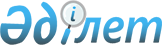 О внесении изменения в приказ Министра здравоохранения Республики Казахстан от 17 августа 2015 года № 669 "Об утверждении Правил оказания стационарозамещающей помощи"Приказ Министра здравоохранения Республики Казахстан от 8 апреля 2020 года № ҚР ДСМ-32/2020. Зарегистрирован в Министерстве юстиции Республики Казахстан 11 апреля 2020 года № 20368
      В соответствии с подпунктом 95) пункта 1 статьи 7 Кодекса Республики Казахстан от 18 сентября 2009 года "О здоровье народа и системе здравоохранения", ПРИКАЗЫВАЮ:
      1. Внести в приказ Министра здравоохранения и социального развития Республики Казахстан от 17 августа 2015 года № 669 "Об утверждении Правил оказания стационарозамещающей помощи" (зарегистрирован в Реестре государственной регистрации нормативных правовых актов под № 12106, опубликован 6 октября 2015 года в Информационно-правововой системе "Әділет") следующее изменения:
      Правила оказания стационарозамещающей помощи, утвержденные указанным приказом, изложить в новой редакции согласно приложению к настоящему приказу.
      2. Департаменту организации медицинской помощи Министерства здравоохранения Республики Казахстан в установленном законодательством Республики Казахстан порядке обеспечить:
      1) государственную регистрацию настоящего приказа в Министерстве юстиции Республики Казахстан;
      2) размещение настоящего приказа на интернет-ресурсе Министерства здравоохранения Республики Казахстан;
      3) в течение десяти рабочих дней после государственной регистрации настоящего приказа в Министерстве юстиции Республики Казахстан предоставление в Юридический департамент Министерства здравоохранения Республики Казахстан сведений об исполнении мероприятий, предусмотренных подпунктами 1), 2) настоящего пункта.
      3. Контроль за исполнением настоящего приказа возложить на вице-министра здравоохранения Республики Казахстан Актаеву Л. М.
      4. Настоящий приказ вводится в действие после дня его первого официального опубликования и распространяется на правоотношения, возникшие с 1 января 2020 года. Правила оказания стационарозамещающей помощи Глава 1. Общие положения
      1. Настоящие Правила оказания стационарозамещающей помощи (далее – Правила) определяют порядок оказания стационарозамещающей помощи населению организациями здравоохранения в рамках гарантированного объема бесплатной медицинской помощи (далее – ГОБМП) и системе обязательного социального медицинского страхования (далее - ОСМС).
      2. В настоящих Правилах используются следующие понятия:
      1) село – населенный пункт с численностью не менее пятидесяти человек, из которых работники, занятые в сельском, лесном и охотничьем хозяйстве, пчеловодстве, рыболовстве и рыбоводстве, члены их семей и специалисты здравоохранения, социального обеспечения, образования, культуры и спорта составляют не менее половины населения; 
      2) профильный специалист – медицинский работник с высшим медицинским образованием, имеющий сертификат по определенной специальности; 
      3) портал Бюро госпитализации (далее - Портал) - единая система электронной регистрации, учета, обработки и хранения направлений пациентов на госпитализацию в стационар и дневной стационар в рамках ГОБМП и системе ОСМС;
      4) дневной стационар – оказание стационарозамещающей помощи населению на базе организаций здравоохранения;
      5) стационарозамещающая помощь – форма предоставления доврачебной, квалифицированной, специализированной медицинской помощи, в том числе с применением высокотехнологичных медицинских услуг, с медицинским наблюдением;
      6) стационар на дому – оказание стационарозамещающей помощи населению на дому.
      3. Стационарозамещающая помощь оказывается организациями здравоохранения, имеющими лицензию на соответствующие виды медицинской деятельности.
      4. Стационарозамещающая помощь в дневных стационарах предоставляется организациями здравоохранения, оказывающими амбулаторно-поликлиническую, стационарную помощь, в стационарах на дому – организациями здравоохранения, оказывающими амбулаторно-поликлиническую помощь.
      5. Стационарозамещающая помощь в рамках ГОБМП и системе ОСМС предоставляется в условиях дневного стационара и стационара на дому по направлению специалиста первичной медико-санитарной помощи или другой организации здравоохранения с результатами лабораторных, инструментальных исследований и консультаций профильных специалистов, необходимых для лечения данного пациента.
      6. Услуги по оказанию стационарозамещающей помощи, не входящие в перечень ГОБМП, оказываются в системе ОСМС и (или) на платной основе и (или) в рамках добровольного медицинского страхования.
      7. Питание при оказании стационарозамещающей помощи в рамках ГОБМП и системе ОСМС не предусмотрено, за исключением пациентов, получающих гемодиализные услуги пациентов в противотуберкулезных медицинских организациях, в республиканской организации психического здоровья и центрах психического здоровья.
      8. Стационарозамещающая помощь включает:
      1) осмотр врача, консультации профильных специалистов по медицинским показаниям;
      2) диагностические услуги, в том числе лабораторные и патологоанатомические (гистологические исследования операционного и биопсийного материала, цитологические исследования) согласно протоколам диагностики и лечения;
      3) лечение основного заболевания, послужившего причиной стационарозамещающей терапии, с использованием лекарственных средств, медицинских изделий, путем проведения медицинских манипуляций и хирургических операций;
      4) проведение гемодиализа и перитонеального диализа;
      5) проведение химио - и лучевой терапии;
      6) медицинскую реабилитацию;
      7) организацию стационара на дому при острых и хронических состояниях, которые не позволяют пациенту самостоятельно посетить поликлинику;
      8) обеспечение кровью, ее компонентами в соответствии с номенклатурой и в порядке их заготовки, переработки, хранения, реализации, а также кровью, ее компонентами, препаратами в соответствии с порядком их хранения, переливания, согласно приказу Министра здравоохранения Республики Казахстан от 6 ноября 2009 года № 666 "Об утверждении Номенклатуры, Правил заготовки, переработки, хранения, реализации крови и ее компонентов, а также Правил хранения, переливания крови, ее компонентов и препаратов" (зарегистрирован в Реестре государственной регистрации нормативных правовых актов под № 5925) при оказании стационарозамещающей помощи при круглосуточных стационарах;
      9) организацию паллиативной помощи и сестринского ухода;
      10) экспертизу временной нетрудоспособности.
      9. Стационарозамещающая помощь в специализированных медицинских организациях и (или) отделениях соответствующего профиля оказывается пациенту по заключению специалиста со следующими заболеваниями:
      1) психическое расстройство и расстройство поведения, связанное с употреблением психоактивных веществ;
      2) злокачественные новообразования; 
      3) инфекционные и паразитарные заболевания (кишечные инфекции, бактериальные зоонозы, вакциноуправляемые инфекции);
      4) туберкулез при наличии условий изоляции пациента и БК (-);
      5) кожные (контагиозные дерматозы, инфестации) и венерические заболевания.  Глава 2. Порядок оказания стационарозамещающей помощи
      10. Стационарозамещающая помощь в условиях амбулаторно-поликлинических организаций здравоохранения, круглосуточных стационаров и стационаров на дому на уровне города и (или) села оказывается:
       в соответствии с перечнем заболеваний по кодам МКБ-10 для преимущественного лечения в дневном стационаре согласно приложению 1 к настоящим Правилам, за исключением класса V психические расстройства и расстройства поведения, которые оказываются в соответствии со Стандартом организации оказания медико-социальной помощи в области психического здоровья населению Республики Казахстан, утвержденным приказом Министра здравоохранения и социального развития Республики Казахстан от 8 февраля 2016 года № 95 (зарегистрирован в Реестре государственной регистрации нормативных правовых актов под № 13404);
      в соответствии с перечнем операций и манипуляций по кодам МКБ-9, подлежащих преимущественному лечению в дневном стационаре согласно приложению 2 к настоящим Правилам.
      Стационарозамещающая помощь при оказании восстановительного лечения и медицинской реабилитации оказывается в соответствии с Правилами оказания восстановительного лечения и медицинской реабилитации, в том числе детской медицинской реабилитации, утвержденными приказом Министра здравоохранения и социального развития Республики Казахстан от 27 февраля 2015 года № 98 (зарегистрирован в Реестре государственной регистрации нормативных правовых актов за № 10678), при оказании паллиативной помощи и сестринского ухода в соответствии с Правилами оказания паллиативной помощи и сестринского ухода, утвержденными приказом Министра здравоохранения и социального развития Республики Казахстан от 27 марта 2015 года № 168 (зарегистрирован в Реестре государственной регистрации нормативных правовых актов под № 10803).
      При проведении лечебно-диагностических мероприятий в приемном отделении стационара до установления диагноза, не требующего лечения в условиях круглосуточного стационара, специалистом приемного отделения принимается решение о продолжении лечения в амбулаторных или стационарозамещающих условиях в соответствии с Правилами оказания стационарной помощи, утвержденными приказом Министра здравоохранения и социального развития Республики Казахстан от 29 сентября 2015 года № 761 (зарегистрирован в Реестре государственной регистрации нормативных правовых актов под № 12204).
      11. Дети до 3- х лет госпитализируются в дневной стационар совместно с лицами, непосредственно осуществляющими уход за ними или сопровождающим лицом, уполномоченным его законным представителем.
      12. При направлении пациента в дневной стационар, в стационар на дому необходимо:
       руководствоваться приложениями к Правилам по соответствию перечня заболеваний, операций и манипуляций согласно кодам МКБ - 10, 9 для преимущественного лечения в дневном стационаре и стационаре на дому;
      проводить при наличии показаний клинико-диагностические (лабораторные, инструментальные и функциональные) исследования, консультации профильных специалистов соответственно направляемому диагнозу, руководствуясь клиническими протоколами диагностики и лечения; 
      специалисту ПМСП оформить выписку из амбулаторной карты пациента по форме 025/у, утвержденной приказом исполняющего обязанности Министра здравоохранения Республики Казахстан от 23 ноября 2010 года № 907 "Об утверждении форм первичной медицинской документации организаций здравоохранения" (зарегистрирован в Реестре государственной регистрации нормативных правовых актов под № 6697) (далее – приказ № 907) с рекомендациями профильных специалистов по лечению пациента в дневном стационаре и стационар на дому;
      зарегистрировать в портале Бюро госпитализации (далее - Портал) данные пациента с указанием основного диагноза по кодам МКБ - 10, 9 с определением планируемой даты плановой госпитализации. Дату плановой госпитализации, определяет принимающая сторона в соответствии с очередностью направлений медицинской организации. При направлении на получение услуг гемодиализа и перитонеального диализа дополнительно указывать уточняющий код: Z49.1 Экстракорпоральный диализ (диализ почечный) или Z49.2 Другой вид диализа (перитонеальный диализ).
      13. При поступлении пациента в дневной стационар, в стационар на дому заполняется учетная медицинская документация согласно форме 066/у, утвержденной приказом № 907.
      14. Показаниями для госпитализации в дневной стационар при амбулаторно-поликлинических организациях здравоохранения и в стационар на дому являются:
      1) обострение хронических заболеваний, не требующих круглосуточного медицинского наблюдения;
      2) активное плановое оздоровление группы пациентов с хроническими заболеваниями, подлежащими динамическому наблюдению;
      3) долечивание пациента на следующий день после курса стационарного лечения по медицинским показаниям;
      4) проведение курсов медицинской реабилитации второго и третьего этапа; 
      5) паллиативная помощь;
      6) орфанные заболевания у детей, сопряженных с высоким риском инфекционных осложнений и требующих изоляции в период сезонных вирусных заболеваний, для получения регулярной заместительной ферментативной и антибактериальной терапии.
      15. Показаниями для госпитализации в дневной стационар при круглосуточном стационаре являются:
      1) проведение операций и вмешательств со специальной предоперационной подготовкой и реанимационной поддержкой;
      2) проведение сложных диагностических исследований, требующих специальной предварительной подготовки, а также не доступных в амбулаторно-поликлинических организациях здравоохранения;
      3) наблюдение пациентов, лечение которых связано с переливанием препаратов крови, внутривенных вливаний кровезамещающих жидкостей, специфической гипосенсибилизирующей терапии, инъекций сильнодействующих препаратов, внутрисуставных введений лекарственных средств;
      4) долечивание на следующий день после стационарного лечения при наличии показаний к ранней выписке после оперативного лечения;
      5) паллиативная помощь;
      6) химиотерапия, лучевая терапия, коррекция патологических состояний, возникших после проведения специализированного лечения онкологическим пациентам.
      16. Общими противопоказаниями для предоставления стационарозамещающей помощи являются:
      1) заболевания, требующие круглосуточного проведения лечебных процедур и медицинского наблюдения;
      2) инфекционные заболевания в период эпидемиологической опасности; 
      3) заболевания, представляющие опасность для окружающих, в соответствии с приказом Министра здравоохранения и социального развития Республики Казахстан от 21 мая 2015 года № 367 "Об утверждении перечня социально значимых заболеваний и заболеваний, представляющих опасность для окружающих" (зарегистрирован в Реестре государственной регистрации нормативных правовых актов под № 11512).
      Медицинская помощь предоставляется после получения информированного письменного добровольного согласия пациента либо его законного представителя на проведение лечебно-диагностических мероприятий.
      17. Медицинская помощь в стационаре на дому оказывается участковыми терапевтами, врачами общей практики, профильными специалистами, фельдшерами, акушерами, социальными работниками в области здравоохранения и медицинскими сестрами, по медицинским показаниям проводятся консультации других профильных специалистов. 
      18. Пациенты, находящиеся на лечении в дневном стационаре, подлежат ежедневному осмотру медицинским работником за исключением пациентов, находящихся на программной терапии (эфферентная терапия, гемодиализ, перитонеальный диализ, ультрафильтрация, химиотерапия, радиотерапия), при которых осмотр проводится при обращении пациента согласно программе лечения.
      19. Врач при оказании стационарозамещающей помощи в дневном стационаре и стационаре на дому осматривает пациента, корректирует проводимые диагностические исследования и лечение, при необходимости назначает дополнительные лабораторные, инструментальные исследования и консультации профильных специалистов, согласно стандартам в области здравоохранения и руководствуясь клиническими протоколами диагностики и лечения. 
      20. При ухудшении состояния в дневном стационаре, медицинскими работниками организации здравоохранения, в которой находится пациент, оказывается неотложная медицинская помощь и при наличии медицинских показаний пациент направляется в круглосуточный стационар для продолжения лечения в сопровождении бригады скорой медицинской помощи.
      21. При улучшении состояния и необходимости продолжения терапии, не требующей стационарозамещающей помощи, пациент направляется на дальнейшее амбулаторное лечение под наблюдение специалиста ПМСП по месту прикрепления. 
      При выписке из дневного стационара пациенту выдается выписной эпикриз согласно форме 003/у, утвержденной приказом № 907, где указываются заключительный клинический диагноз, проведенный объем диагностических исследований, лечебных мероприятий, рекомендации по дальнейшему наблюдению и лечению.
      Данные по выписке заносятся в информационные системы день в день, с указанием фактического времени выписки. 
      22. Длительность лечения с момента поступления пациента составляет:
      1) в дневном стационаре не менее трех рабочих дней и не более восьми рабочих дней, за исключением пациентов, находящихся на гемодиализе, перитонеальном диализе, химио- и лучевой терапии, программной терапии, медицинской реабилитации и восстановительном лечении;
      2) в стационаре на дому не менее трех рабочих дней и при острых заболеваниях не более пяти рабочих дней, при обострении хронических заболеваний не более 8 рабочих дней.
      23. Режим работы дневного стационара при амбулаторно-поликлинических организациях, устанавливается с 08-00 до 20-00 часов с обеспечением выполнения назначений в праздничные и выходные дни дежурным персоналом по скользящему графику.
      24. При выписке пациента, получившего стационарозамещающую помощь, заполняется статистическая карта прошедшего лечение в дневном стационаре и стационаре на дому по форме 066/у, утвержденной приказом № 907. Перечень заболеваний по кодам МКБ 10 подлежащих лечению в дневном стационаре  в рамках ГОБМП/ОСМС
      *Коды класса ХХI класса используются только при наличии уточняющего диагноза для двойного кодирования  Перечень операций и манипуляций по кодам МКБ – 9, подлежащих для преимущественного лечения в условиях дневного стационара в рамках ГОБМП и ОСМС
					© 2012. РГП на ПХВ «Институт законодательства и правовой информации Республики Казахстан» Министерства юстиции Республики Казахстан
				
      Министр здравоохранения
Республики Казахстан                                       Е. Биртанов
Приложение к приказу
Министр здравоохранения
Республики Казахстан
от 8 апреля 2020 года
№ ҚР ДСМ-32/2020Утверждены
приказом Министра
здравоохранения
и социального развития
Республики Казахстан
от 17 августа 2015 года № 669Приложение 1
к Правилам оказания
стационарозамещающей помощи № пп Код МКБ 10 Наименование  ГОБМП ОСМС
1
A54.0
Гонококковая инфекция нижних отделов мочеполового тракта без абсцедирования периуретральных или придаточных желез
+
2
A56.0
Хламидийные инфекции нижних отделов мочеполового тракта
+
3
A63.8
Другие уточненные болезни, передающиеся преимущественно половым путем
+
4
B02.9
Опоясывающий лишай без осложнений
+
5
B17.9
Острый вирусный гепатит неуточненный
+
6
B18.8
Другие хронические вирусные гепатиты
+
7
B18.9
Хронический вирусный гепатит неуточненный
+
8
B35.0
Микоз бороды и головы
+
9
B35.2
Микоз кистей
+
10
B35.3
Микоз стоп
+
11
B35.6
Эпидермофития паховая
+
12
B35.8
Другие дерматофитии
+
13
C00.0
Злокачественное новообразование наружной поверхности верхней губы
+
14
C00.1
Злокачественное новообразование наружной поверхности нижней губы
+
15
C00.2
Злокачественное новообразование наружной поверхности губы неуточненной
+
16
C00.3
Злокачественное новообразование внутренней поверхности верхней губы
+
17
C00.4
Злокачественное новообразование внутренней поверхности нижней губы
+
18
C00.5
Злокачественное новообразование внутренней поверхности губы неуточненной
+
19
C00.6
Злокачественное новообразование спайки губы
+
20
C00.8
Злокачественное поражение, выходящее за пределы одной и более вышеуказанных локализаций губы
+
21
C00.9
Злокачественное новообразование губы неуточненной части
+
22
C01
Злокачественное новообразование основания языка
+
23
C02.0
Злокачественное новообразование спинки языка
+
24
C02.1
Злокачественное новообразование боковой поверхности языка
+
25
C02.2
Злокачественное новообразование нижней поверхности языка
+
26
C02.3
Злокачественное новообразование передних 2/3 языка неуточненной части
+
27
C02.4
Злокачественное новообразование язычной миндалины
+
28
C02.8
Злокачественное поражение языка, выходящее за пределы одной и более вышеуказанных локализаций
+
29
C02.9
Злокачественное новообразование языка неуточненной части
+
30
C03.0
Злокачественное новообразование десны верхней челюсти
+
31
C03.1
Злокачественное новообразование десны нижней челюсти
+
32
C03.9
Злокачественное новообразование десны неуточненное
+
33
C04.0
Злокачественное новообразование передней части дна полости рта
+
34
C04.1
Злокачественное новообразование боковой части дна полости рта
+
35
C04.8
Злокачественное поражение дна полости рта, выходящее за пределы одной и более вышеуказанных локализаций
+
36
C04.9
Злокачественное новообразование дна полости рта неуточненной
+
37
C05.0
Злокачественное новообразование твердого неба
+
38
C05.1
Злокачественное новообразование мягкого неба
+
39
C05.2
Злокачественное новообразование язычка
+
40
C05.8
Злокачественное поражение неба, выходящее за пределы одной и более вышеуказанных локализаций
+
41
C05.9
Злокачественное новообразование неба неуточненное
+
42
C06.0
Злокачественное новообразование слизистой оболочки щеки
+
43
C06.1
Злокачественное новообразование преддверия рта
+
44
C06.2
Злокачественное новообразование ретромолярной области
+
45
C06.8
Злокачественное поражение рта, выходящее за пределы одной и более вышеуказанных локализаций
+
46
C06.9
Злокачественное новообразование рта неуточненное
+
47
C07
Злокачественное новообразование околоушной слюнной железы
+
48
C08.0
Злокачественное новообразование поднижнечелюстной железы
+
49
C08.1
Злокачественное новообразование подъязычной железы
+
50
C08.8
Злокачественное поражение больших слюнных желез, выходящее за пределы одной и более вышеуказанных локализаций
+
51
C08.9
Злокачественное новообразование большой слюнной железы неуточненной
+
52
C09.0
Злокачественное новообразование миндаликовой ямочки
+
53
C09.1
Злокачественное новообразование дужки небной миндалины (передней)(задней)
+
54
C09.8
Злокачественное поражение миндалины, выходящее за пределы одной и более вышеуказанных локализаций
+
55
C09.9
Злокачественное новообразование миндалины неуточненной
+
56
C10.0
Злокачественное новообразование ямки надгортанника
+
57
C10.1
Злокачественное новообразование передней поверхности надгортанника
+
58
C10.2
Злокачественное новообразование боковой стенки ротоглотки
+
59
C10.3
Злокачественное новообразование задней стенки ротоглотки
+
60
C10.4
Злокачественное новообразование жаберных щелей
+
61
C10.8
Злокачественное поражение ротоглотки, выходящее за пределы одной и более вышеуказанных локализаций
+
62
C10.9
Злокачественное новообразование ротоглотки неуточненное
+
63
C11.0
Злокачественное новообразование верхней стенки носоглотки
+
64
C11.1
Злокачественное новообразование задней стенки носоглотки
+
65
C11.2
Злокачественное новообразование боковой стенки носоглотки
+
66
C11.3
Злокачественное новообразование передней стенки носоглотки
+
67
C11.8
Злокачественное поражение носоглотки, выходящее за пределы одной и более вышеуказанных локализаций
+
68
C11.9
Злокачественное новообразование носоглотки неуточненное
+
69
C12
Злокачественное новообразование грушевидного синуса
+
70
C13.0
Злокачественное новообразование заперстневидной области нижней части глотки
+
71
C13.1
Злокачественное новообразование черпалонадгортанной складки нижней части глотки
+
72
C13.2
Злокачественное новообразование задней стенки нижней части глотки
+
73
C13.8
Злокачественное поражение нижней части глотки, выходящее за пределы одной и более вышеуказанных локализаций
+
74
C13.9
Злокачественное новообразование нижней части глотки неуточненное
+
75
C14.0
Злокачественное новообразование глотки неуточненное
+
76
C14.2
Злокачественное новообразование глоточного кольца Вальдейера
+
77
C14.8
Злокачественное поражение губы, полости рта и глотки, выходящее за пределы одной и более вышеуказанных локализаций
+
78
C15.0
Злокачественное новообразование шейного отдела пищевода
+
79
C15.1
Злокачественное новообразование грудного отдела пищевода
+
80
C15.2
Злокачественное новообразование абдоминального отдела пищевода
+
81
C15.3
Злокачественное новообразование верхней трети пищевода
+
82
C15.4
Злокачественное новообразование средней трети пищевода
+
83
C15.5
Злокачественное новообразование нижней трети пищевода
+
84
C15.8
Злокачественное поражение пищевода, выходящее за пределы одной и более вышеуказанных локализаций
+
85
C15.9
Злокачественное новообразование пищевода неуточненное
+
86
C16.0
Злокачественное новообразование кардии желудка
+
87
C16.1
Злокачественное новообразование дна желудка
+
88
C16.2
Злокачественное новообразование тела желудка
+
89
C16.3
Злокачественное новообразование преддверия желудка
+
90
C16.4
Злокачественное новообразование привратника желудка
+
91
C16.5
Злокачественное новообразование малой кривизны желудка неуточненной части
+
92
C16.6
Злокачественное новообразование большой кривизны желудка неуточненной части
+
93
C16.8
Злокачественное поражение желудка, выходящее за пределы одной и более вышеуказанных локализаций
+
94
C16.9
Злокачественное новообразование желудка неуточненной локализации
+
95
C17.0
Злокачественное новообразование двенадцатиперстной кишки
+
96
C17.1
Злокачественное новообразование тощей кишки
+
97
C17.2
Злокачественное новообразование подвздошной кишки
+
98
C17.3
Злокачественное новообразование дивертикула меккеля
+
99
C17.8
Злокачественное поражение тонкого кишечника, выходящее за пределы одной и более вышеуказанных локализаций
+
100
C17.9
Злокачественное новообразование тонкого кишечника неуточненной локализации
+
101
C18.0
Злокачественное новообразование слепой кишки
+
102
C18.1
Злокачественное новообразование червеобразного отростка
+
103
C18.2
Злокачественное новообразование восходящей ободочной кишки
+
104
C18.3
Злокачественное новообразование печеночного изгиба
+
105
C18.4
Злокачественное новообразование поперечной ободочной кишки
+
106
C18.5
Злокачественное новообразование селезеночного изгиба
+
107
C18.6
Злокачественное новообразование нисходящей ободочной кишки
+
108
C18.7
Злокачественное новообразование сигмовидной кишки
+
109
C18.8
Злокачественное поражение ободочной кишки, выходящее за пределы одной и более вышеуказанных локализаций
+
110
C18.9
Злокачественное новообразование ободочной кишки неуточненной локализации
+
111
C19
Злокачественное новообразование ректосигмоидного соединения
+
112
C20
Злокачественное новообразование прямой кишки
+
113
C21.0
Злокачественное новообразование заднего прохода неуточненной локализации
+
114
C21.1
Злокачественное новообразование анального канала
+
115
C21.2
Злокачественное новообразование клоакогенной зоны
+
116
C21.8
Злокачественное поражение прямой кишки, заднего прохода [ануса] и анального канала, выходящее за пределы одной и более вышеуказанных локализаций
+
117
C22.0
Печеночноклеточный рак
+
118
C22.1
Рак внутрипеченочного желчного протока
+
119
C22.2
Гепатобластома
+
120
C22.3
Ангиосаркома печени
+
121
C22.4
Другие саркомы печени
+
122
C22.7
Другие уточненные раки печени
+
123
C22.9
Злокачественное новообразование печени неуточненное
+
124
C23
Злокачественное новообразование желчного пузыря
+
125
C24.0
Злокачественное новообразование внепеченочного желчного протока
+
126
C24.1
Злокачественное новообразование ампулы фатерова сосочка
+
127
C24.8
Злокачественное поражение желчных путей, выходящее за пределы одной и более вышеуказанных локализаций
+
128
C24.9
Злокачественное новообразование желчных путей неуточненное
+
129
C25.0
Злокачественное новообразование головки поджелудочной железы
+
130
C25.1
Злокачественное новообразование тела поджелудочной железы
+
131
C25.2
Злокачественное новообразование хвоста поджелудочной железы
+
132
C25.3
Злокачественное новообразование протока поджелудочной железы
+
133
C25.4
Злокачественное новообразование островковых клеток поджелудочной железы
+
134
C25.7
Злокачественное новообразование других частей поджелудочной железы
+
135
C25.8
Злокачественное поражение поджелудочной железы, выходящее за пределы одной и более вышеуказанных локализаций
+
136
C25.9
Злокачественное новообразование поджелудочной железы неуточненное
+
137
C26.0
Злокачественное новообразование кишечного тракта неуточненной части
+
138
C26.1
Злокачественное новообразование селезенки
+
139
C26.8
Злокачественное поражение органов пищеварения, выходящее за пределы одной и более вышеуказанных локализаций
+
140
C26.9
Злокачественное новообразование неточно обозначенной локализации в пределах пищеварительной системы
+
141
C30.0
Злокачественное новообразование полости носа
+
142
C30.1
Злокачественное новообразование среднего уха
+
143
C31.0
Злокачественное новообразование верхнечелюстной пазухи
+
144
C31.1
Злокачественное новообразование решетчатой пазухи
+
145
C31.2
Злокачественное новообразование лобной пазухи
+
146
C31.3
Злокачественное новообразование клиновидной пазухи
+
147
C31.8
Злокачественное поражение придаточных пазух, выходящее за пределы одной и более вышеуказанных локализаций
+
148
C31.9
Злокачественное новообразование придаточной пазухи неуточненное
+
149
C32.0
Злокачественное новообразование собственно голосового аппарата гортани
+
150
C32.1
Злокачественное новообразование над собственно голосовым аппаратом гортани
+
151
C32.2
Злокачественное новообразование под собственно голосовым аппаратом гортани
+
152
C32.3
Злокачественное новообразование хрящей гортани
+
153
C32.8
Злокачественное поражение гортани, выходящее за пределы одной и более вышеуказанных локализаций
+
154
C32.9
Злокачественное новообразование гортани неуточненное
+
155
C33
Злокачественное новообразование трахеи
+
156
C34.0
Злокачественное новообразование главного бронха
+
157
C34.1
Злокачественное новообразование верхней доли, бронхов или легкого
+
158
C34.2
Злокачественное новообразование средней доли, бронхов или легкого
+
159
C34.3
Злокачественное новообразование нижней доли, бронхов или легкого
+
160
C34.8
Злокачественное поражение бронхов или легкого, выходящее за пределы одной и более вышеуказанных локализаций
+
161
C34.9
Злокачественное новообразование бронхов или легкого неуточненной локализации
+
162
C37
Злокачественное новообразование вилочковой железы
+
163
C38.0
Злокачественное новообразование сердца
+
164
C38.1
Злокачественное новообразование переднего средостения
+
165
C38.2
Злокачественное новообразование заднего средостения
+
166
C38.3
Злокачественное новообразование средостения неуточненной части
+
167
C38.4
Злокачественное новообразование плевры
+
168
C38.8
Злокачественное поражение сердца, средостения и плевры, выходящее за пределы одной и более вышеуказанных локализаций
+
169
C39.0
Злокачественное новообразование верхних дыхательных путей неуточненной части
+
170
C39.8
Злокачественное поражение органов дыхания и внутригрудных органов, выходящее за пределы одной и более вышеуказанных локализаций
+
171
C39.9
Злокачественное новообразование неточно обозначенных локализаций в пределах органов дыхания
+
172
C40.0
Злокачественное новообразование лопатки и длинных костей верхней конечности
+
173
C40.1
Злокачественное новообразование коротких костей верхней конечности
+
174
C40.2
Злокачественное новообразование длинных костей нижней конечности
+
175
C40.3
Злокачественное новообразование коротких костей нижней конечности
+
176
C40.8
Злокачественное поражение костей и суставных хрящей конечностей, выходящее за пределы одной и более вышеуказанных локализаций
+
177
C40.9
Злокачественное новообразование костей и суставных хрящей конечности неуточненной локализации
+
178
C41.0
Злокачественное новообразование костей черепа и лица
+
179
C41.1
Злокачественное новообразование нижней челюсти
+
180
C41.2
Злокачественное новообразование позвоночного столба
+
181
C41.3
Злокачественное новообразование ребер, грудины и ключицы
+
182
C41.4
Злокачественное новообразование костей таза, крестца и копчика
+
183
C41.8
Злокачественное поражение костей и суставных хрящей, выходящее за пределы одной и более вышеуказанных локализаций
+
184
C41.9
Злокачественное новообразование костей и суставных хрящей неуточненное
+
185
C43.0
Злокачественная меланома губы
+
186
C43.1
Злокачественная меланома века, включая спайку век
+
187
C43.2
Злокачественная меланома уха и наружного слухового прохода
+
188
C43.3
Злокачественная меланома других и неуточненных частей лица
+
189
C43.4
Злокачественная меланома волосистой части головы и шеи
+
190
C43.5
Злокачественная меланома туловища
+
191
C43.6
Злокачественная меланома верхней конечности, включая область плечевого сустава
+
192
C43.7
Злокачественная меланома нижней конечности, включая область тазобедренного сустава
+
193
C43.8
Злокачественная меланома кожи, выходящая за пределы одной и более вышеуказанных локализаций
+
194
C43.9
Злокачественная меланома кожи неуточненная
+
195
C44.0
Злокачественное новообразование кожи губы
+
196
C44.1
Злокачественное новообразование кожи века, включая спайку век
+
197
C44.2
Злокачественное новообразование кожи уха и наружного слухового прохода
+
198
C44.3
Злокачественное новообразование кожи других и неуточненных частей лица
+
199
C44.4
Злокачественное новообразование кожи волосистой части головы и шеи
+
200
C44.5
Злокачественное новообразование кожи туловища
+
201
C44.6
Злокачественное новообразование кожи верхней конечности, включая область плечевого сустава
+
202
C44.7
Злокачественное новообразование кожи нижней конечности, включая тазобедренную область
+
203
C44.8
Злокачественное поражение кожи, выходящее за пределы одной и более вышеуказанных локализаций
+
204
C44.9
Злокачественные новообразования кожи неуточненной области
+
205
C45.0
Мезотелиома плевры
+
206
C45.1
Мезотелиома брюшины
+
207
C45.2
Мезотелиома перикарда
+
208
C45.7
Мезотелиома других локализаций
+
209
C45.9
Мезотелиома неуточненная
+
210
C46.0
Саркома капоши кожи
+
211
C46.1
Саркома капоши мягких тканей
+
212
C46.2
Саркома капоши неба
+
213
C46.3
Саркома капоши лимфатических узлов
+
214
C46.7
Саркома капоши других локализаций
+
215
C46.8
Саркома капоши множественных органов
+
216
C46.9
Саркома капоши неуточненной локализации
+
217
C47.0
Злокачественное новообразование периферических нервов головы, лица и шеи
+
218
C47.1
Злокачественное новообразование периферических нервов верхней конечности, включая область плечевого пояса
+
219
C47.2
Злокачественное новообразование периферических нервов нижней конечности, включая тазобедренную область
+
220
C47.3
Злокачественное новообразование периферических нервов грудной клетки
+
221
C47.4
Злокачественное новообразование периферических нервов живота
+
222
C47.5
Злокачественное новообразование периферических нервов таза
+
223
C47.6
Злокачественное новообразование периферических нервов туловища неуточненное
+
224
C47.8
Злокачественное поражение периферических нервов и вегетативной нервной системы, выходящее за пределы одной и более вышеуказанных локализаций
+
225
C47.9
Злокачественное новообразование периферических нервов и вегетативной нервной системы, неуточненной локализации
+
226
C48.0
Злокачественное новообразование забрюшинного пространства
+
227
C48.1
Злокачественное новообразование уточненных частей брюшины
+
228
C48.2
Злокачественное новообразование брюшины неуточненной части
+
229
C48.8
Злокачественное поражение забрюшинного пространства и брюшины, выходящее за пределы одной и более вышеуказанных локализаций
+
230
C49.0
Злокачественное новообразование соединительной и мягких тканей головы, лица и шеи
+
231
C49.1
Злокачественное новообразование соединительной и мягких тканей верхней конечности, включая область плечевого сустава
+
232
C49.2
Злокачественное новообразование соединительной и мягких тканей нижней конечности, включая тазобедренную область
+
233
C49.3
Злокачественное новообразование соединительной и мягких тканей грудной клетки
+
234
C49.4
Злокачественное новообразование соединительной и мягких тканей живота
+
235
C49.5
Злокачественное новообразование соединительной и мягких тканей таза
+
236
C49.6
Злокачественное новообразование соединительной и мягких тканей туловища неуточненной локализации
+
237
C49.8
Злокачественное поражение соединительной и мягких тканей, выходящее за пределы одной и более вышеуказанных локализаций
+
238
C49.9
Злокачественное новообразование соединительной и мягких тканей неуточненной локализации
+
239
C50.0
Злокачественное новообразование соска и ареолы
+
240
C50.1
Злокачественное новообразование центральной части молочной железы
+
241
C50.2
Злокачественное новообразование верхневнутреннего квадранта молочной железы
+
242
C50.3
Злокачественное новообразование нижневнутреннего квадранта молочной железы
+
243
C50.4
Злокачественное новообразование верхненаружного квадранта молочной железы
+
244
C50.5
Злокачественное новообразование нижненаружного квадранта молочной железы
+
245
C50.6
Злокачественное новообразование подмышечной задней части молочной железы
+
246
C50.8
Злокачественное поражение молочной железы, выходящее за пределы одной и более вышеуказанных локализаций
+
247
C50.9
Злокачественное новообразование молочной железы неуточненной части
+
248
C51.0
Злокачественное новообразование большой срамной губы
+
249
C51.1
Злокачественное новообразование малой срамной губы
+
250
C51.2
Злокачественное новообразование клитора
+
251
C51.8
Поражение вульвы, выходящее за пределы одной и более вышеуказанных локализаций
+
252
C51.9
Злокачественное новообразование вульвы неуточненной части
+
253
C52
Злокачественное новообразование влагалища
+
254
C53.0
Злокачественное новообразование внутренней части шейки матки
+
255
C53.1
Злокачественное новообразование наружной части шейки матки
+
256
C53.8
Злокачественное поражение шейки матки, выходящее за пределы одной и более вышеуказанных локализаций
+
257
C53.9
Злокачественное новообразование шейки матки неуточненной части
+
258
C54.0
Злокачественное новообразование перешейка матки
+
259
C54.1
Злокачественное новообразование эндометрия
+
260
C54.2
Злокачественное новообразование миометрия
+
261
C54.3
Злокачественное новообразование дна матки
+
262
C54.8
Злокачественное поражение тела матки, выходящее за пределы одной и более вышеуказанных локализаций
+
263
C54.9
Злокачественное новообразование тела матки неуточненной локализации
+
264
C55
Злокачественное новообразование матки неуточненной локализации
+
265
C56
Злокачественное новообразование яичника
+
266
C57.0
Злокачественное новообразование фаллопиевой трубы
+
267
C57.1
Злокачественное новообразование широкой связки матки
+
268
C57.2
Злокачественное новообразование круглой связки матки
+
269
C57.3
Злокачественное новообразование параметрия
+
270
C57.4
Злокачественное новообразование придатков матки неуточненных
+
271
C57.7
Злокачественное новообразование других уточненных женских половых органов
+
272
C57.8
Злокачественное поражение женских половых органов, выходящее за пределы одной и более вышеуказанных локализаций
+
273
C57.9
Злокачественное новообразование женских половых органов неуточненной локализации
+
274
C58
Злокачественное новообразование плаценты
+
275
C60.0
Злокачественное новообразование крайней плоти
+
276
C60.1
Злокачественное новообразование головки полового члена
+
277
C60.2
Злокачественное новообразование тела полового члена
+
278
C60.8
Злокачественное поражение полового члена, выходящее за пределы одной и более вышеуказанных локализаций
+
279
C60.9
Злокачественное новообразование полового члена неуточненной локализации
+
280
C61
Злокачественное новообразование предстательной железы
+
281
C62.0
Злокачественное новообразование неопустившегося яичка
+
282
C62.1
Злокачественное новообразование опущенного яичка
+
283
C62.9
Злокачественное новообразование яичка неуточненное
+
284
C63.0
Злокачественное новообразование придатка яичка
+
285
C63.1
Злокачественное новообразование семенного канатика
+
286
C63.2
Злокачественное новообразование мошонки
+
287
C63.7
Злокачественное новообразование других уточненных мужских половых органов
+
288
C63.8
Злокачественное поражение мужских половых органов, выходящее за пределы одной и более вышеуказанных локализаций
+
289
C63.9
Злокачественное новообразование мужских половых органов неуточненной локализации
+
290
C64
Злокачественное новообразование почки, кроме почечной лоханки
+
291
C65
Злокачественное новообразование почечных лоханок
+
292
C66
Злокачественное новообразование мочеточника
+
293
C67.0
Злокачественное новообразование треугольника мочевого пузыря
+
294
C67.1
Злокачественное новообразование купола мочевого пузыря
+
295
C67.2
Злокачественное новообразование боковой стенки мочевого пузыря
+
296
C67.3
Злокачественное новообразование передней стенки мочевого пузыря
+
297
C67.4
Злокачественное новообразование задней стенки мочевого пузыря
+
298
C67.5
Злокачественное новообразование шейки мочевого пузыря
+
299
C67.6
Злокачественное новообразование мочеточникового отверстия
+
300
C67.7
Злокачественное новообразование первичного мочевого протока (урахуса)
+
301
C67.8
Злокачественное поражение мочевого пузыря, выходящее за пределы одной и более вышеуказанных локализаций
+
302
C67.9
Злокачественное новообразование мочевого пузыря неуточненной части
+
303
C68.0
Злокачественное новообразование уретры
+
304
C68.1
Злокачественное новообразование парауретральных желез
+
305
C68.8
Злокачественное поражение мочевых органов, выходящее за пределы одной и более вышеуказанных локализаций
+
306
C68.9
Злокачественное новообразование мочевых органов неуточненное
+
307
C69.0
Злокачественное новообразование конъюнктивы
+
308
C69.1
Злокачественное новообразование роговицы
+
309
C69.2
Злокачественное новообразование сетчатки
+
310
C69.3
Злокачественное новообразование сосудистой оболочки глаза
+
311
C69.4
Злокачественное новообразование ресничного [цилиарного] тела
+
312
C69.5
Злокачественное новообразование слезной железы и протока
+
313
C69.6
Злокачественное новообразование глазницы
+
314
C69.8
Злокачественное поражение глаза и его придаточного аппарата, выходящее за пределы одной и более вышеуказанных локализаций
+
315
C69.9
Злокачественное новообразование глаза неуточненной части
+
316
C70.0
Злокачественное новообразование оболочек головного мозга
+
317
C70.1
Злокачественное новообразование оболочек спинного мозга
+
318
C70.9
Злокачественное новообразование мозговых оболочек неуточненных
+
319
C71.0
Злокачественное новообразование большого мозга, кроме долей и желудочков
+
320
C71.1
Злокачественное новообразование лобной доли
+
321
C71.2
Злокачественное новообразование височной доли
+
322
C71.3
Злокачественное новообразование теменной доли
+
323
C71.4
Злокачественное новообразование затылочной доли
+
324
C71.5
Злокачественное новообразование желудочка мозга
+
325
C71.6
Злокачественное новообразование мозжечка
+
326
C71.7
Злокачественное новообразование ствола мозга
+
327
C71.8
Злокачественное поражение, выходящее за пределы одной и более вышеуказанных локализаций головного мозга
+
328
C71.9
Злокачественное новообразование головного мозга неуточненной локализации
+
329
C72.0
Злокачественное новообразование спинного мозга
+
330
C72.1
Злокачественное новообразование конского хвоста
+
331
C72.2
Злокачественное новообразование обонятельного нерва
+
332
C72.3
Злокачественное новообразование зрительного нерва
+
333
C72.4
Злокачественное новообразование слухового нерва
+
334
C72.5
Злокачественное новообразование других и неуточненных черепных нервов
+
335
C72.8
Злокачественное поражение головного мозга и других отделов центральной нервной системы, выходящее за пределы одной и более вышеуказанных локализаций
+
336
C72.9
Злокачественное новообразование центральной нервной системы неуточненного отдела
+
337
C73
Злокачественное новообразование щитовидной железы
+
338
C74.0
Злокачественное новообразование коры надпочечника
+
339
C74.1
Злокачественное новообразование мозгового слоя надпочечника
+
340
C74.9
Злокачественное новообразование надпочечника неуточненной части
+
341
C75.0
Злокачественное новообразование паращитовидной [околощитовидной] железы
+
342
C75.1
Злокачественное новообразование гипофиза
+
343
C75.2
Злокачественное новообразование краниофарингеального протока
+
344
C75.3
Злокачественное новообразование шишковидной железы
+
345
C75.4
Злокачественное новообразование каротидного гломуса
+
346
C75.5
Злокачественное новообразование аортального гломуса и других параганглиев
+
347
C75.8
Злокачественное поражение более чем одной эндокринной железы неуточненное
+
348
C75.9
Злокачественное новообразование эндокринной железы неуточненной
+
349
C76.0
Злокачественное новообразование головы, лица и шеи
+
350
C76.1
Злокачественное новообразование грудной клетки
+
351
C76.2
Злокачественное новообразование живота
+
352
C76.3
Злокачественное новообразование таза
+
353
C76.4
Злокачественное новообразование верхней конечности
+
354
C76.5
Злокачественное новообразование нижней конечности
+
355
C76.7
Злокачественное новообразование других неуточненных локализаций
+
356
C76.8
Злокачественное поражение других и неточно обозначенных локализаций, выходящее за пределы одной и более вышеуказанных локализаций
+
357
C77.0
Вторичное злокачественное новообразование лимфатических узлов головы, лица и шеи
+
358
C77.1
Вторичное злокачественное новообразование внутригрудных лимфатических узлов
+
359
C77.2
Вторичное злокачественное новообразование внутрибрюшных лимфатических узлов
+
360
C77.3
Вторичное злокачественное новообразование подмышечных лимфатических узлов и лимфатических узлов верхней конечности
+
361
C77.4
Вторичное злокачественное новообразование паховых лимфатических узлов и лимфатических узлов нижней конечности
+
362
C77.5
Вторичное злокачественное новообразование внутритазовых лимфатических узлов
+
363
C77.8
Вторичное злокачественное новообразование лимфатических узлов множественных локализаций
+
364
C77.9
Вторичное злокачественное новообразование лимфатических узлов неуточненной локализации
+
365
C78.0
Вторичное злокачественное новообразование легкого
+
366
C78.1
Вторичное злокачественное новообразование средостения
+
367
C78.2
Вторичное злокачественное новообразование плевры
+
368
C78.3
Вторичное злокачественное новообразование других и неуточненных органов дыхания
+
369
C78.4
Вторичное злокачественное новообразование тонкого кишечника
+
370
C78.5
Вторичное злокачественное новообразование толстого кишечника и прямой кишки
+
371
C78.6
Вторичное злокачественное новообразование забрюшинного пространства и брюшины
+
372
C78.7
Вторичное злокачественное новообразование печени
+
373
C78.8
Вторичное злокачественное новообразование других и неуточненных органов пищеварения
+
374
C79.0
Вторичное злокачественное новообразование почки и почечной лоханки
+
375
C79.1
Вторичное злокачественное новообразование мочевого пузыря, других и неуточненных мочевых органов
+
376
C79.2
Вторичное злокачественное новообразование кожи
+
377
C79.3
Вторичное злокачественное новообразование головного мозга и мозговых оболочек
+
378
C79.4
Вторичное злокачественное новообразование других и неуточненных отделов нервной системы
+
379
C79.5
Вторичное злокачественное новообразование костей и костного мозга
+
380
C79.6
Вторичное злокачественное новообразование яичника
+
381
C79.7
Вторичное злокачественное новообразование надпочечника
+
382
C79.8
Вторичное злокачественное новообразование других уточненных локализаций
+
383
C80.0
Злокачественное новообразование c неизвестной первичной локализацией
+
384
C80.9
Злокачественное новообразование неуточненное
+
385
C81.0
Болезнь Ходжкина, лимфоидное преобладание
+
386
C81.1
Болезнь Ходжкина, нодулярный склероз
+
387
C81.2
Болезнь Ходжкина, смешанно-клеточный вариант
+
388
C81.3
Болезнь Ходжкина, лимфоидное истощение
+
389
C81.4
Лимфоидный избыток при классической лимфоме Ходжкина
+
390
C81.7
Другие формы болезни Ходжкина
+
391
C81.9
Болезнь Ходжкина неуточненная
+
392
C82.0
Фолликулярная неходжкинская лимфома мелкоклеточная с расщепленными ядрами
+
393
C82.1
Фолликулярная неходжкинская лимфома смешанная мелкоклеточная с расщепленными ядрами и крупноклеточная
+
394
C82.2
Фолликулярная неходжкинская лимфома крупноклеточная
+
395
C82.3
Фолликулярная лимфома степень IIIa
+
396
C82.4
Фолликулярная лимфома степень IIIb
+
397
C82.5
Диффузная лимфома из фолликулярного центра
+
398
C82.6
Первичнокожная лимфома из фолликулярного центра
+
399
C82.7
Другие типы фолликулярной неходжкинской лимфомы
+
400
C82.9
Фолликулярная неходжкинская лимфома неуточненная
+
401
C83.0
Диффузная неходжкинская лимфома мелкоклеточная
+
402
C83.1
Диффузная неходжкинская лимфома мелкоклеточная с расщепленными ядрами
+
403
C83.3
Диффузная неходжкинская лимфома крупноклеточная
+
404
C83.5
Диффузная неходжкинская лимфома лимфобластная
+
405
C83.6
Диффузная неходжкинская лимфома недифференцированная
+
406
C83.7
Опухоль беркитта
+
407
C83.8
Другие типы диффузных неходжкинских лимфом
+
408
C83.9
Диффузная неходжкинская лимфома неуточнҰнная
+
409
C84.0
Грибовидный микоз
+
410
C84.1
Болезнь сезари
+
411
C84.3
Лимфоэпителиоидная лимфома
+
412
C84.4
Периферическая T-клеточная лимфома
+
413
C84.5
Другие и неуточненные T-клеточные лимфомы
+
414
C84.6
Анапластическая крупноклеточная лимфома, ALK-положительная
+
415
C84.7
Анапластическая крупноклеточная лимфома, ALK-отрицательная
+
416
C84.8
Кожная T-клеточная лимфома неуточненная
+
417
C84.9
Зрелая T/NK-клеточная лимфома, неуточненная
+
418
C85.1
В-клеточная лимфома неуточненная
+
419
C85.2
Медиастинальная (тимическая) крупноклеточная B-клеточная лимфома
+
420
C85.7
Другие уточненные типы неходжкинской лимфомы
+
421
C85.9
Неходжкинская лимфома неуточненного типа
+
422
C86.0
Экстранодальная NK/T-клеточная лимфома, назальная форма
+
423
C86.1
Гепатоспленальная T-клеточная лимфома
+
424
C86.2
Энтеропатическая (кишечная) форма T-клеточной лимфомы
+
425
C86.3
Подкожная панникулитообразная T-клеточная лимфома
+
426
C86.4
Бластная NK-клеточная лимфома
+
427
C86.5
Ангиоиммунобластная T-клеточная лимфома
+
428
C86.6
Первичнокожная CD30-положительная T-клеточная пролиферация
+
429
C88.0
Макроглобулинемия вальденстрема
+
430
C88.1
Болезнь альфа-тяжелых цепей
+
431
C88.2
Болезнь гамма-тяжелых цепей
+
432
C88.3
Иммунопролиферативная болезнь тонкого кишечника
+
433
C88.4
Экстранодальная B-клеточная лимфома из клеток маргинальной зоны лимфоидной ткани слизистых оболочек [MALT-лимфома]
+
434
C88.7
Другие злокачественные иммунопролиферативные болезни
+
435
C88.9
Злокачественные иммунопролиферативные болезни неуточненные
+
436
C90.0
Множественная миелома
+
437
C90.1
Плазмоклеточный лейкоз
+
438
C90.2
Плазмоцитома экстрамедуллярная
+
439
C90.3
Одиночная плазмоцитома
+
440
C91.0
Острый лимфобластный лейкоз [ALL]
+
441
C91.1
Хронический лимфоцитарный лейкоз B-клеточный тип
+
442
C91.3
Пролимфоцитарный лейкоз B-клеточный тип
+
443
C91.4
Волосатоклеточный лейкоз
+
444
C91.5
T-клеточный лейкоз/лейкемия взрослых (HTLV-1-ассоциированный)
+
445
C91.6
Пролимфоцитарный лейкоз T-клеточный тип
+
446
C91.7
Другой уточненный лимфоидный лейкоз
+
447
C91.8
Зрелый B-клеточный лейкоз Беркитта
+
448
C91.9
Лимфоидный лейкоз неуточненный
+
449
C92.0
Острый миелоидный лейкоз [AML]
+
450
C92.1
Хронический миелоидный лейкоз [CML], BCR/ABL-положительный
+
451
C92.2
Атипичный хронический миелоидный лейкоз BCR/ABL- отрицательный
+
452
C92.3
Миелоидная саркома
+
453
C92.4
Острый промиелоцитарный лейкоз [PML]
+
454
C92.5
Острый миеломоноцитарный лейкоз
+
455
C92.6
Острый миелоидный лейкоз с 11q23-аномалией
+
456
C92.7
Другой миелоидный лейкоз
+
457
C92.8
Острый миелоидный лейкоз с мультилинейной дисплазией
+
458
C92.9
Миелоидный лейкоз неуточненный
+
459
C93.0
Острый моноцитарный лейкоз
+
460
C93.1
Хронический моноцитарный лейкоз
+
461
C93.3
Ювенильный миеломоноцитарный лейкоз
+
462
C93.7
Другой моноцитарный лейкоз
+
463
C93.9
Моноцитарный лейкоз неуточненный
+
464
C94.0
Острая эритремия и эритролейкоз
+
465
C94.1
Хроническая эритремия
+
466
C94.2
Острый мегакариобластный лейкоз
+
467
C94.3
Тучноклеточный лейкоз
+
468
C94.4
Острый панмиелоз
+
469
C94.5
Острый миелофиброз
+
470
C94.6
Миелодисплазия и миелопролиферация не классифицированные в других рубриках
+
471
C94.7
Другой уточненный лейкоз
+
472
C95.0
Острый лейкоз неуточненного клеточного типа
+
473
C95.1
Хронический лейкоз неуточненного клеточного типа
+
474
C95.7
Другой лейкоз неуточненного клеточного типа
+
475
C95.9
Лейкоз неуточненный
+
476
C96.0
Мультифокальный и мультисистемный (диссеменированный) гистиоцитоз клеток Лангерганса [Болезнь Леттерера-Сиве]
+
477
C96.1
Злокачественный гистиоцитоз
+
478
C96.2
Злокачественная тучноклеточная опухоль
+
479
C96.4
Саркома дендритных клеток (вспомогательных клеток)
+
480
C96.5
Мультифокальный моносистемный гистиоцитоз клеток Лангерганса
+
481
C96.6
Монофокальный гистиоцитоз клеток Лангерганса
+
482
C96.7
Другие уточненные злокачественные новообразования лимфоидной, кроветворной и родственных им тканей
+
483
C96.8
Гистиоцитарная саркома
+
484
C96.9
Злокачественное новообразование лимфоидной, кроветворной и родственных им тканей неуточненное
+
485
C97
Злокачественное новообразование самостоятельных (первичных) множественных локализаций
+
486
D00.0
Карцинома in situ губы, полости рта и глотки
+
487
D00.1
Карцинома in situ пищевода
+
488
D00.2
Карцинома in situ желудка
+
489
D01.0
Карцинома in situ ободочной кишки
+
490
D01.1
Карцинома in situ ректосигмоидного соединения
+
491
D01.2
Карцинома in situ прямой кишки
+
492
D01.3
Карцинома in situ заднего прохода и анального канала
+
493
D01.4
Карцинома in situ других и неуточненных частей кишечника
+
494
D01.5
Карцинома in situ печени, желчного пузыря и желчных протоков
+
495
D01.7
Карцинома in situ других уточненных органов пищеварения
+
496
D01.9
Карцинома in situ органов пищеварения неуточненных
+
497
D02.0
Карцинома in situ гортани
+
498
D02.1
Карцинома in situ трахеи
+
499
D02.2
Карцинома in situ бронха и легкого
+
500
D02.3
Карцинома in situ других частей органов дыхания
+
501
D02.4
Карцинома in situ органов дыхания неуточненных
+
502
D03.0
Меланома in situ губы
+
503
D03.1
Меланома in situ века, включая спайку век
+
504
D03.2
Меланома in situ уха и наружного слухового прохода
+
505
D03.3
Меланома in situ других и неуточненных частей лица
+
506
D03.4
Меланома in situ волосистой части головы и шеи
+
507
D03.5
Меланома in situ туловища
+
508
D03.6
Меланома in situ верхней конечности, включая область плечевого пояса
+
509
D03.7
Меланома in situ нижней конечности, включая область тазобедренного сустава
+
510
D03.8
Меланома in situ других локализаций
+
511
D03.9
Меланома in situ неуточненной локализации
+
512
D04.0
Карцинома in situ кожи губы
+
513
D04.1
Карцинома in situ кожи века, включая спайку век
+
514
D04.2
Карцинома in situ кожи уха и наружного слухового прохода
+
515
D04.3
Карцинома in situ кожи других и неуточненных частей лица
+
516
D04.4
Карцинома in situ кожи волосистой части головы и шеи
+
517
D04.5
Карцинома in situ кожи туловища
+
518
D04.6
Карцинома in situ кожи верхней конечности, включая область плечевого сустава
+
519
D04.7
Карцинома in situ кожи нижней конечности, включая область тазобедренного сустава
+
520
D04.8
Карцинома in situ кожи других локализаций
+
521
D04.9
Карцинома in situ кожи неуточненной локализации
+
522
D05.0
Карцинома in situ молочной железы, дольковая
+
523
D05.1
Карцинома in situ молочной железы, внутрипротоковая
+
524
D05.7
Другая карцинома in situ молочной железы
+
525
D05.9
Карцинома in situ молочной железы неуточненная
+
526
D06.0
Карцинома in situ внутренней части шейки матки (эндоцервикса)
+
527
D06.1
Карцинома in situ наружной части шейки матки (экзоцервикса)
+
528
D06.7
Карцинома in situ других частей шейки матки
+
529
D06.9
Карцинома in situ шейки матки неуточненной части
+
530
D07.0
Карцинома in situ эндометрия
+
531
D07.1
Карцинома in situ вульвы
+
532
D07.2
Карцинома in situ влагалища
+
533
D07.3
Карцинома in situ других и неуточненных женских половых органов
+
534
D07.4
Карцинома in situ полового члена
+
535
D07.5
Карцинома in situ предстательной железы
+
536
D07.6
Карцинома in situ других и неуточненных мужских половых органов
+
537
D09.0
Карцинома in situ мочевого пузыря
+
538
D09.1
Карцинома in situ других и неуточненных мочевых органов
+
539
D09.2
Карцинома in situ глаза
+
540
D09.3
Карцинома in situ щитовидной железы и других эндокринных желез
+
541
D09.7
Карцинома in situ других уточненных локализаций
+
542
D09.9
Карцинома in situ неуточненной локализации
+
543
D10.0
Доброкачественное новообразование губы
+
544
D10.1
Доброкачественное новообразование языка
+
545
D10.2
Доброкачественное новообразование дна полости рта
+
546
D10.3
Доброкачественное новообразование других и неуточненных частей полости рта
+
547
D10.4
Доброкачественное новообразование миндалины
+
548
D10.5
Доброкачественное новообразование других частей ротоглотки
+
549
D10.6
Доброкачественное новообразование носоглотки
+
550
D10.7
Доброкачественное новообразование гортаноглотки
+
551
D10.9
Доброкачественное новообразование глотки неуточненной локализации
+
552
D11.0
Доброкачественное новообразование околоушной слюнной железы
+
553
D11.7
Доброкачественное новообразование других больших слюнных желез
+
554
D11.9
Доброкачественное новообразование больших слюнных желез неуточненное
+
555
D12.0
Доброкачественное новообразование слепой кишки
+
556
D12.1
Доброкачественное новообразование червеобразного отростка
+
557
D12.2
Доброкачественное новообразование восходящей ободочной кишки
+
558
D12.3
Доброкачественное новообразование поперечной ободочной кишки
+
559
D12.4
Доброкачественное новообразование нисходящей ободочной кишки
+
560
D12.5
Доброкачественное новообразование сигмовидной кишки
+
561
D12.6
Доброкачественное новообразование ободочной кишки неуточненной части
+
562
D12.7
Доброкачественное новообразование ректосигмоидного соединения
+
563
D12.8
Доброкачественное новообразование прямой кишки
+
564
D12.9
Доброкачественное новообразование заднего прохода и анального канала
+
565
D13.0
Доброкачественное новообразование пищевода
+
566
D13.1
Доброкачественное новообразование желудка
+
567
D13.2
Доброкачественное новообразование двенадцатиперстной кишки
+
568
D13.3
Доброкачественное новообразование других и неуточненных частей тонкого кишечника
+
569
D13.4
Доброкачественное новообразование печени
+
570
D13.5
Доброкачественное новообразование внепеченочных желчных протоков
+
571
D13.6
Доброкачественное новообразование поджелудочной железы
+
572
D13.7
Доброкачественное новообразование островковых клеток (островков Лангерганса) поджелудочной железы
+
573
D13.9
Доброкачественное новообразование неточно обозначенных локализаций в пределах пищеварительной системы
+
574
D14.0
Доброкачественное новообразование среднего уха, полостей носа и придаточных пазух
+
575
D14.1
Доброкачественное новообразование гортани
+
576
D14.2
Доброкачественное новообразование трахеи
+
577
D14.3
Доброкачественное новообразование бронхов и легкого
+
578
D14.4
Доброкачественное новообразование дыхательной системы неуточненной локализации
+
579
D15.0
Доброкачественное новообразование: Вилочковой железы [тимуса]
+
580
D15.1
Доброкачественное новообразование сердца
+
581
D15.2
Доброкачественное новообразование средостения
+
582
D15.7
Доброкачественное новообразование других уточненных органов грудной клетки
+
583
D15.9
Доброкачественное новообразование органов грудной клетки неуточненных
+
584
D16.0
Доброкачественное новообразование лопатки и длинных костей верхней конечности
+
585
D16.1
Доброкачественное новообразование коротких костей верхней конечности
+
586
D16.2
Доброкачественное новообразование длинных костей нижней конечности
+
587
D16.3
Доброкачественное новообразование коротких костей нижней конечности
+
588
D16.4
Доброкачественное новообразование костей черепа и лица
+
589
D16.5
Доброкачественное новообразование нижней челюсти, костной части
+
590
D16.6
Доброкачественное новообразование позвоночного столба
+
591
D16.7
Доброкачественное новообразование ребер, грудины и ключицы
+
592
D16.8
Доброкачественное новообразование костей таза, крестца и копчика
+
593
D16.9
Доброкачественное новообразование костей и суставных хрящей неуточненных
+
594
D17.0
Доброкачественное новообразование жировой ткани кожи и подкожной клетчатки головы, лица и шеи
+
595
D17.1
Доброкачественное новообразование жировой ткани кожи и подкожной клетчатки туловища
+
596
D17.2
Доброкачественное новообразование жировой ткани кожи и подкожной клетчатки конечностей
+
597
D17.3
Доброкачественное новообразование жировой ткани кожи и подкожной клетчатки других и неуточненных локализаций
+
598
D17.4
Доброкачественное новообразование жировой ткани органов грудной клетки
+
599
D17.5
Доброкачественное новообразование жировой ткани внутрибрюшных органов
+
600
D17.6
Доброкачественное новообразование жировой ткани семенного канатика
+
601
D17.7
Доброкачественное новообразование жировой ткани других локализаций
+
602
D17.9
Доброкачественное новообразование жировой ткани неуточненной локализации
+
603
D18.0
Гемангиома любой локализации
+
604
D18.1
Лимфангиома любой локализации
+
605
D19.0
Доброкачественное новообразование мезотелиальной ткани плевры
+
606
D19.1
Доброкачественное новообразование мезотелиальной ткани брюшины
+
607
D19.7
Доброкачественное новообразование мезотелиальной ткани других локализаций
+
608
D19.9
Доброкачественное новообразование мезотелиальной ткани неуточненной локализации
+
609
D20.0
Доброкачественное новообразование мягких тканей забрюшинного пространства
+
610
D20.1
Доброкачественное новообразование мягких тканей брюшины
+
611
D21.0
Доброкачественное новообразование соединительной ткани и других мягких тканей головы, лица и шеи
+
612
D21.1
Доброкачественное новообразование соединительной ткани и других мягких тканей верхней конечности, включая область плечевого сустава
+
613
D21.2
Доброкачественное новообразование соединительной ткани и других мягких тканей нижней конечности, включая область тазобедренного сустава
+
614
D21.3
Доброкачественное новообразование соединительной ткани и других мягких тканей грудной клетки
+
615
D21.4
Доброкачественное новообразование соединительной ткани и других мягких тканей живота
+
616
D21.5
Доброкачественное новообразование соединительной ткани и других мягких тканей таза
+
617
D21.6
Доброкачественное новообразование соединительной ткани и других мягких тканей туловища неуточненной части
+
618
D21.9
Доброкачественное новообразование соединительной ткани и других мягких тканей неуточненной локализации
+
619
D22.9
Меланоформный невус неуточненный
+
620
D24
Доброкачественное новообразование молочной железы
+
621
D28.0
Доброкачественное новообразование вульвы
+
622
D29.0
Доброкачественное новообразование полового члена
+
623
D29.2
Доброкачественное новообразование яичка
+
624
D29.3
Доброкачественное новообразование придатка яичка
+
625
D29.4
Доброкачественное новообразование мошонки
+
626
D29.7
Доброкачественное новообразование других мужских половых органов
+
627
D29.9
Доброкачественное новообразование мужских половых органов, неуточненной локализации
+
628
D30.4
Доброкачественное новообразование мочеиспускательного канала
+
629
D46.0
Рефрактерная анемия без сидеробластов, так обозначенная
+
630
D46.1
Рефрактерная анемия с сидеробластами
+
631
D46.2
Рефрактерная анемия с избытком бластов
+
632
D46.4
Рефрактерная анемия неуточненная
+
633
D46.5
Рефрактерная анемия с мультилинейной дисплазией
+
634
D46.6
Миелодиспластический синдром с изолированной del(5q) хромосомной аномалией
+
635
D46.7
Другие миелодиспластические синдромы
+
636
D46.9
Миелодиспластический синдром неуточненный
+
637
D47.0
Гистиоцитарные и тучноклеточные опухоли неопределенного или неизвестного характера
+
638
D47.1
Хроническая миелопролиферативная болезнь
+
639
D47.2
Моноклональная гаммапатия
+
640
D47.3
Эссенциальная (геморрагическая) тромбоцитемия
+
641
D47.4
Остемиелофиброз
+
642
D47.5
Хронический эозинофильный лейкоз [гиперэозинофильный синдром]
+
643
D47.7
Другие уточненные новообразования неопределенного или неизвестного характера лимфоидной, кроветворной и родственных им тканей
+
644
D47.9
Новообразование неопределенного или неизвестного характера лимфоидной, кроветворной и родственных им тканей неуточненное
+
645
D50.0
Железодефицитная анемия вторичная вследствие потери крови (хроническая)
+
646
D50.1
Сидеропеническая дисфагия
+
647
D50.8
Другие железодефицитные анемии
+
648
D50.9
Железодефицитная анемия неуточненная
+
649
D51.0
Витамин-B12-дефицитная анемия вследствие дефицита внутреннего фактора
+
650
D51.1
Витамин-B12-дефицитная анемия вследствие избирательного нарушения всасывания витамина B12 с протеинурией
+
651
D51.2
Дефицит транскобаламина ii
+
652
D51.3
Другие витамин-B12-дефицитные анемии, связанные с питанием
+
653
D51.8
Другие витамин-B12-дефицитные анемии
+
654
D51.9
Витамин-B12-дефицитная анемия неуточненная
+
655
D52.0
Фолиеводефицитная анемия, связанная с питанием
+
656
D52.1
Фолиеводефицитная анемия, медикаментозная
+
657
D52.8
Другие фолиеводефицитные анемии
+
658
D52.9
Фолиеводефицитная анемия неуточненная
+
659
D53.1
Другие мегалобластные анемии, не классифицированные в других рубриках
+
660
D53.2
Анемия, обусловленная цингой
+
661
D530
Анемия вследствие недостаточности белков
+
662
D55.0
Анемия вследствие недостаточности глюкозо-6-фосфатдегидрогеназы
+
663
D55.1
Анемия, вследствие других нарушений глутатионового обмена
+
664
D55.2
Анемия, вследствие нарушений гликолитических ферментов
+
665
D55.3
Анемия, вследствие нарушений метаболизма нуклеотидов
+
666
D56.0
Альфа-талассемия
+
667
D56.1
Бета-талассемия
+
668
D56.2
Дельта-бета-талассемия
+
669
D56.3
Носительство признака талассемии
+
670
D57.0
Серповидно-клеточная анемия с кризом
+
671
D57.2
Двойные гетерозиготные серповидно-клеточные нарушения
+
672
D58.0
Наследственный сфероцитоз
+
673
D58.1
Наследственный эллиптоцитоз
+
674
D58.2
Другие гемоглобинопатии
+
675
D58.8
Другие уточненные наследственные гемолитические анемии
+
676
D58.9
Наследственная гемолитическая анемия неуточненная
+
677
D59.0
Медикаментозная аутоиммунная гемолитическая анемия
+
678
D59.1
Другие аутоиммунные гемолитические анемии
+
679
D59.2
Медикаментозная неаутоиммунная гемолитическая анемия
+
680
D59.3
Гемолитико-уремический синдром
+
681
D59.4
Другие неаутоиммунные гемолитические анемии
+
682
D59.5
Пароксизмальная ночная гемоглобинурия [Маркиафавы-Микели]
+
683
D59.6
Гемоглобинурия вследствие гемолиза, вызванного другими внешними причинами
+
684
D59.8
Другие приобретенные гемолитические анемии
+
685
D60.0
Хроническая приобретенная чистая красноклеточная аплазия 
+
686
D60.1
Преходящая приобретенная чистая красноклеточная аплазия 
+
687
D60.8
Другие приобретенные чистые красноклеточные аплазии
+
688
D60.9
Приобретенная чистая красноклеточная аплазия неуточненная
+
689
D61.0
Конституциональная апластическая анемия
+
690
D61.1
Медикаментозная апластическая анемия
+
691
D61.2
Апластическая анемия, вызванная другими внешними агентами
+
692
D61.3
Идиопатическая апластическая анемия
+
693
D61.8
Другие уточненные апластические анемии
+
694
D61.9
Апластическая анемия неуточненная
+
695
D63.0
Анемия при новообразованиях (С00-D48)
+
696
D64.0
Наследственная сидеробластная анемия
+
697
D64.1
Вторичная сидеробластная анемия в связи с другими заболеваниями
+
698
D64.2
Вторичная сидеробластная анемия, вызванная лекарственными препаратами и токсинами
+
699
D64.3
Другие сидеробластные анемии
+
700
D64.4
Врожденная дизэритропоэтическая анемия
+
701
D64.8
Другие уточненные анемии
+
702
D66
Наследственный дефицит фактора VIII
+
703
D67
Наследственный дефицит фактора IX
+
704
D68.0
Болезнь Виллебранда
+
705
D68.1
Наследственный дефицит фактора XI
+
706
D68.2
Наследственный дефицит других факторов свертывания
+
707
D68.3
Геморрагические нарушения, обусловленные циркулирующими в крови антикоагулянтами
+
708
D68.4
Приобретенный дефицит фактора свертывания
+
709
D68.5
Первичная тромбофилия
+
710
D68.6
Иная тромбофилия
+
711
D68.8
Другие уточненные нарушения свертываемости
+
712
D68.9
Нарушение свертываемости неуточненное
+
713
D69.0
Аллергическая пурпура
+
714
D69.1
Качественные дефекты тромбоцитов
+
715
D69.2
Другая нетромбоцитопеническая пурпура
+
716
D69.3
Идиопатическая тромбоцитопеническая пурпура
+
717
D69.4
Другие первичные тромбоцитопении
+
718
D69.5
Вторичная тромбоцитопения
+
719
D69.6
Тромбоцитопения неуточненная
+
720
D69.8
Другие уточненные геморрагические состояния
+
721
D74.0
Врожденная метгемоглобинемия
+
722
D75.0
Семейный эритроцитоз
+
723
D75.1
Вторичная полицитемия
+
724
D75.2
Эссенциальный тромбоцитоз
+
725
D76.0
Гистиоцитоз из клеток лангерганса, не классифицированный в других рубриках
+
726
D76.1
Гемофагоцитарный лимфогистиоцитоз
+
727
D76.2
Гемофагоцитарный синдром, связанный с инфекцией
+
728
D81.0
Тяжелый комбинированный иммунодефицит с ретикулярным дисгенезом
+
729
D81.1
Тяжелый комбинированный иммунодефицит с низким содержанием T- и B-клеток
+
730
D81.2
Тяжелый комбинированный иммунодефицит с низким или нормальным содержанием B-клеток
+
731
D81.3
Дефицит аденозиндезаминазы
+
732
D81.4
Синдром незелофа
+
733
D81.5
Дефицит пуриннуклеозидфосфорилазы
+
734
D81.6
Дефицит молекул класса I главного комплекса гистосовместимости 
+
735
D81.7
Дефицит молекул класса II главного комплекса гистосовместимости
+
736
D82.0
Синдром Вискотта-Олдрича
+
737
D82.1
Синдром Ди Георга
+
738
D82.2
Иммунодефицит с карликовостью за счет коротких конечностей
+
739
D82.3
Иммунодефицит вследствие наследственного дефекта, вызванного вирусом эпштейна-барра
+
740
D82.4
Синдром гипериммуноглобулинемии е
+
741
D82.8
Иммунодефициты, связанные с другими уточненными значительными дефектами
+
742
D83.0
Общий вариабельный иммунодефицит с преобладающими отклонениями от нормы в количестве и функциональной активности В-клеток
+
743
D83.1
Общий вариабельный иммунодефицит с преобладанием нарушений иммунорегуляторных Т-клеток
+
744
D83.2
Общий вариабельный иммунодефицит с аутоантителами к В-или Т-клеткам
+
745
D84.0
Дефект функционального антигена-1 лимфоцитов
+
746
D84.1
Дефекты в системе комплемента
+
747
D86.0
Саркоидоз легких
+
748
D86.1
Саркоидоз лимфатических узлов
+
749
D86.2
Саркоидоз легких с саркоидозом лимфатических узлов
+
750
D86.3
Саркоидоз кожи
+
751
D86.8
Саркоидоз других уточненных и комбинированных локализаций (H22.1*, G53.2*, M14.8*, I41.8*, M63.3*)
+
752
D89.0
Поликлональная гипергаммаглобулинемия
+
753
D89.1
Криоглобулинемия
+
754
E00.0
Синдром врожденной йодной недостаточности, неврологическая форма
+
755
E00.1
Синдром врожденной йодной недостаточности, микседематозная форма
+
756
E03.0
Врожденный гипотиреоз с диффузным зобом
+
757
E03.2
Гипотиреоз, вызванный медикаментами и другими внешними веществами
+
758
E03.3
Постинфекционный гипотиреоз
+
759
E03.4
Атрофия щитовидной железы (приобретенная)
+
760
E03.5
Микседематозная кома
+
761
E05.4
Тиреотоксикоз искусственный
+
762
E06.1
Подострый тиреоидит
+
763
E06.2
Хронический тиреоидит с преходящим тиреотоксикозом 
+
764
E10.2
Инсулинзависимый сахарный диабет с поражением почек (N08.3*)
+
765
E10.3
Инсулинзависимый сахарный диабет с поражениями глаз (H28.0*, H36.0*)
+
766
E10.4
Инсулинзависимый сахарный диабет с неврологическими осложнениями (G73.0*, G99.0*, G59.0*, G63.2*)
+
767
E10.5
Инсулинзависимый сахарный диабет с нарушениями периферического кровообращения (I79.2*)
+
768
E10.6
Инсулинзависимый сахарный диабет с другими уточненными осложнениями (M14.2*, M14.6*)
+
769
E10.8
Инсулинзависимый сахарный диабет с неуточненными осложнениями
+
770
E10.9
Инсулинзависимый сахарный диабет без осложнений
+
771
E11.2
Инсулиннезависимый сахарный диабет с поражением почек (N08.3*)
+
772
E11.3
Инсулиннезависимый сахарный диабет с поражениями глаз (H28.0*, H36.0*)
+
773
E11.4
Инсулиннезависимый сахарный диабет с неврологическими осложнениями (G73.0*, G99.0*, G59.0*, G63.2*)
+
774
E11.5
Инсулиннезависимый сахарный диабет с нарушениями периферического кровообращения (I79.2*)
+
775
E11.6
Инсулиннезависимый сахарный диабет с другими уточненными осложнениями (M14.2*, M14.6*)
+
776
E11.7
Инсулиннезависимый сахарный диабет с множественными осложнениями
+
777
E11.8
Инсулиннезависимый сахарный диабет с неуточненными осложнениями
+
778
E12.2
Сахарный диабет, связанный с недостаточностью питания, с поражением почек (N08.3*)
+
779
E12.3
Сахарный диабет, связанный с недостаточностью питания, с поражениями глаз (H28.0*, H36.0*)
+
780
E12.4
Сахарный диабет, связанный с недостаточностью питания, с неврологическими осложнениями (G73.0*, G99.0*, G59.0*, G63.2*)
+
781
E12.5
Сахарный диабет, связанный с недостаточностью питания, с нарушениями периферического кровообращения (I79.2*)
+
782
E12.6
Сахарный диабет, связанный с недостаточностью питания, с другими уточненными осложнениями (M14.2*, M14.6*)
+
783
E12.7
Сахарный диабет, связанный с недостаточностью питания, с множественными осложнениями
+
784
E12.8
Сахарный диабет, связанный с недостаточностью питания, с неуточненными осложнениями
+
785
E13.2
Другие уточненные формы сахарного диабета, с поражением почек (N08.3*)
+
786
E13.3
Другие уточненные формы сахарного диабета, с поражением глаз (H28.0*, H36.0*)
+
787
E13.4
Другие уточненные формы сахарного диабета, с неврологическими осложнениями (G73.0*, G99.0*, G59.0*, G63.2*)
+
788
E13.5
Другие уточненные формы сахарного диабета, с нарушениями периферического кровообращения (I79.2*)
+
789
E13.6
Другие уточненные формы сахарного диабета, с другими уточненными осложнениями (M14.2*, M14.6*)
+
790
E13.7
Другие уточненные формы сахарного диабета, с множественными осложнениями
+
791
E13.8
Уточненные формы сахарного диабета, с неуточненными осложнениями
+
792
E14.2
Сахарный диабет неуточненный, с поражением почек (N08.3*)
+
793
E14.3
Сахарный диабет неуточненный, с поражениями глаз (H28.0*, H36.0*)
+
794
E14.4
Сахарный диабет неуточненный, с неврологическими осложнениями (G73.0*, G99.0*, G59.0*, G63.2*)
+
795
E14.5
Сахарный диабет неуточненный, с нарушениями периферического кровообращения (I79.2*)
+
796
E14.6
Сахарный диабет неуточненный, с другими уточненными осложнениями (M14.2*, M14.6*)
+
797
E14.7
Сахарный диабет неуточненный с множественными осложнениями
+
798
E14.8
Сахарный диабет неуточненный, с неуточненными осложнениями
+
799
E14.9
Сахарный диабет неуточненный без осложнений
+
800
E16.0
Медикаментозная гипогликемия без комы
+
801
E16.8
Другие уточненные нарушения внутренней секреции поджелудочной железы
+
802
E20.0
Идиопатический гипопаратиреоз
+
803
E21.1
Вторичный гиперпаратиреоз, не классифицированный в других рубриках
+
804
E21.2
Другие формы гиперпаратиреоза
+
805
E22.0
Акромегалия и гипофизарный гигантизм
+
806
E22.1
Гиперпролактинемия
+
807
E22.2
Синдром неадекватной секреции антидиуретического гормона
+
808
E22.8
Другие состояния гиперфункции гипофиза
+
809
E22.9
Гиперфункция гипофиза неуточненная
+
810
E23.0
Гипопитуитаризм
+
811
E23.1
Медикаментозный гипопитуитаризм
+
812
E23.2
Несахарный диабет
+
813
E23.3
Дисфункция гипоталамуса, не классифицированная в других рубриках
+
814
E23.6
Другие болезни гипофиза
+
815
E23.7
Болезнь гипофиза неуточненная
+
816
E24.2
Медикаментозный синдром иценко-кушинга
+
817
E24.3
Эктопический актг- синдром 
+
818
E25.0
Врожденные адреногенитальные расстройства связанные с дефицитом ферментов
+
819
E26.1
Вторичный гиперальдостеронизм
+
820
E27.3
Медикаментозная недостаточность коры надпочечников
+
821
E27.4
Другая и неуточненная недостаточность коры надпочечников
+
822
E27.5
Гиперфункция мозгового слоя надпочечников
+
823
E27.8
Другие уточненные нарушения надпочечников
+
824
E30.0
Задержка полового созревания
+
825
E32.8
Другие болезни вилочковой железы
+
826
E34.2
Эктопическая гормональная секреция, не классифицированная в других рубриках
+
827
E34.3
Низкорослость (карликовость), не классифицированная в других рубриках
+
828
E34.4
Конституциональная высокорослость (гигантизм)
+
829
E34.5
Синдром андрогеннной резистентности (тестикулярной феминизации)
+
830
E35.0
Нарушения щитовидной железы при болезнях классифицированных в других рубриках
+
831
E35.1
Нарушения надпочечников при болезнях классифицированных в других рубриках
+
832
E44.0
Умеренная белково-энергетическая недостаточность
+
833
E44.1
Легкая белково-энергетическая недостаточность
+
834
E45
Задержка развития, обусловленная белково-энергетической недостаточностью
+
835
E50.3
Недостаточность витамина A с изъязвлением роговицы и ксерозом
+
836
E50.4
Недостаточность витамина A с кератомаляцией
+
837
E50.6
Недостаточность витамина A с ксерофтальмическими рубцами роговицы
+
838
E51.1
Бери-бери (I98.8*)
+
839
E58
Алиментарная недостаточность кальция
+
840
E59
Алиментарная недостаточность селена
+
841
E60
Алиментарная недостаточность цинка
+
842
E64.0
Последствия белково-энергетической недостаточности
+
843
E66.2
Крайняя степень ожирения, сопровождаемая альвеолярной гиповентиляцией
+
844
E70.1
Другие виды гиперфенилаланинемии
+
845
E70.2
Нарушения обмена тирозина
+
846
E71.0
Болезнь "кленового сиропа"
+
847
E72.0
Нарушения транспорта аминокислот
+
848
E72.1
Нарушения обмена серосодержащих аминокислот (метионинемия)
+
849
E74.0
Болезни накопления гликогена (сердечный гликогеноз)
+
850
E77.1
Дефекты деградации гликопротеидов
+
851
E78.0
Чистая (семейная) гиперхолестеринемия
+
852
E78.1
Чистая (эндогенная) гиперглицеридемия
+
853
E78.2
Смешанная гиперлипидемия
+
854
E78.3
Гиперхиломикронемия
+
855
E79.0
Гиперурикемия без признаков воспалительного артрита и подагрических узлов
+
856
E80.1
Порфирия кожная медленная
+
857
E80.4
Синдром жильберта
+
858
E84.0
Кистозный фиброз с легочными проявлениями
+
859
E84.8
Кистозный фиброз с другими проявлениями
+
860
E85.0
Наследственный семейный амилоидоз без невропатии
+
861
E85.1
Невротический наследственный семейный амилоидоз
+
862
E85.2
Наследственный семейный амилоидоз неуточненный
+
863
E85.3
Вторичный системный амилоидоз
+
864
E86
Уменьшение объема жидкости (обезвоживание организма)
+
865
E87.0
Гиперосмолярность и гипернатриемия
+
866
E87.1
Гипоосмолярность и гипонатриемия
+
867
E87.2
Ацидоз
+
868
E87.3
Алкалоз
+
869
E87.4
Смешанное нарушение кислотно-щелочного равновесия
+
870
E87.5
Гиперкалиемия 
+
871
E87.6
Гипокалиемия
+
872
E87.7
Гиперволемия
+
873
E87.8
Другие нарушения водно-солевого равновесия, не классифицированные в других рубриках
+
874
E88.0
Нарушения обмена белков плазмы, не классифицированные в других рубриках
+
875
E88.2
Липоматоз, не классифицированный в других рубриках
+
876
E88.8
Другие уточненные нарушения обмена веществ
+
877
E89.0
Гипотироидизм, возникший после медицинских процедур
+
878
E89.1
Гипоинсулинемия, возникшая после медицинских процедур 
+
879
E89.2
Гипопаратироидизм, возникший после медицинских процедур
+
880
E89.3
Гипопитуитаризм, возникший после медицинских процедур 
+
881
E89.6
Гипофункция коры (мозгового слоя) надпочечников, возникшая после медицинских процедур
+
882
E89.8
Другие эндокринные и обменные нарушения, возникшие после медицинских процедур
+
883
G09
Последствия воспалительных болезней центральной нервной системы
+
884
G10
Болезнь Гентингтона
+
885
G11.0
Врожденная непрогрессирующая атаксия
+
886
G11.2
Поздняя мозжечковая атаксия
+
887
G11.3
Мозжечковая атаксия с нарушением репарации ДНК
+
888
G11.4
Наследственная спастическая параплегия
+
889
G11.8
Другая наследственная атаксия
+
890
G11.9
Наследственная атаксия неуточненная
+
891
G12.9
Спинальная мышечная атрофия неуточненная
+
892
G13.0
Паранеопластическая невромиопатия и невропатия
+
893
G13.1
Другие системные атрофии, влияющие преимущественно на центральную нервную систему, при опухолевых заболеваниях
+
894
G13.8
Системная атрофия, влияющая преимущественно на центральную нервную систему, при прочих заболеваниях, классифицированных в других рубриках
+
895
G14
Синдром последствий полиомиелита
+
896
G20
Болезнь Паркинсона
+
897
G21
Вторичный паркинсонизм
+
898
G21.1
Другие формы вторичного паркинсонизма, вызванного лекарственными средствами
+
899
G21.2
Вторичный паркинсонизм, вызванный другими внешними факторами
+
900
G21.3
Постэнцефалитический паркинсонизм
+
901
G21.4
Сосудистый паркинсонизм
+
902
G21.8
Другие формы вторичного паркинсонизма
+
903
G21.9
Вторичный паркинсонизм неуточненный
+
904
G22
Паркинсонизм при болезнях, классифицированных в других рубриках
+
905
G23.0
Болезнь Галлервордена-Шпатца
+
906
G23.1
Прогрессирующая надъядерная офтальмоплегия [Стила-Ричардсона-Ольшевского]
+
907
G24.0
Дистония, вызванная лекарственными средствами
+
908
G24.1
Идиопатическая семейная дистония
+
909
G24.2
Идиопатическая несемейная дистония
+
910
G25.0
Эссенциальный тремор
+
911
G25.1
Тремор, вызванный лекарственными средствами
+
912
G25.3
Миоклонус
+
913
G25.4
Хорея, вызванная лекарственными средствами
+
914
G25.6
Тики, вызванные лекарственными средствами и другие тики органического происхождения
+
915
G26
Экстрапирамидные и двигательные нарушения при болезнях, классифицированных в других рубриках
+
916
G30.0
Ранняя болезнь Альцгеймера
+
917
G32.0
Подострая комбинированная дегенерация спинного мозга при болезнях, классифицированных в других рубриках
+
918
G35
Рассеянный склероз
+
919
G36.9
Острая диссеминированная демиелинизация неуточненная
+
920
G37.0
Диффузный склероз
+
921
G40.4
Другие виды генерализованной эпилепсии и эпилептических синдромов 
+
922
G40.5
Особые эпилептические синдромы
+
923
G40.6
Припадки grand mal неуточненные (с малыми припадками (petit mal) или без них)
+
924
G40.7
Малые припадки (petit mal) неуточненные, без припадков grand mal
+
925
G43.0
Мигрень без ауры (простая мигрень)
+
926
G43.1
Мигрень с аурой (классическая мигрень)
+
927
G44.0
Синдром "гистаминовой" головной боли (хроническая пароксизмальная гемикрания)
+
928
G44.1
Сосудистая головная боль, не классифицированная в других рубриках
+
929
G44.3
Хроническая посттравматическая головная боль
+
930
G47.0
Нарушения засыпания и поддержания сна (бессонница)
+
931
G47.1
Нарушения в виде повышенной сонливости (гиперсомния)
+
932
G47.4
Нарколепсия и катаплексия
+
933
G50.0
Невралгия тройничного нерва
+
934
G50.1
Атипичная лицевая боль
+
935
G50.8
Другие поражения тройничного нерва
+
936
G50.9
Поражение тройничного нерва неуточненное
+
937
G51.0
Паралич белла
+
938
G51.1
Воспаление узла коленца
+
939
G51.2
Синдром Россолимо-Мелькерссона-Розенталя
+
940
G51.3
Клонический гемифациальный спазм
+
941
G51.4
Лицевая миокимия
+
942
G51.8
Другие поражения лицевого нерва
+
943
G51.9
Поражение лицевого нерва неуточненное
+
944
G52.1
Поражения языкоглоточного нерва
+
945
G52.2
Поражения блуждающего нерва
+
946
G53.0
Невралгия после опоясывающего лишая (В02.2)
+
947
G53.1
Множественные поражения черепных нервов при инфекционных и паразитарных болезнях, классифицированных в других рубриках (А00-В99)
+
948
G53.2
Множественные поражения черепных нервов при саркоидозе (D86.8)
+
949
G53.3
Множественные поражения черепных нервов при новообразованиях (С00-D48)
+
950
G54.0
Поражения плечевого сплетения
+
951
G54.1
Поражения пояснично-крестцового сплетения
+
952
G54.2
Поражения шейных корешков, не классифицированные в других рубриках
+
953
G54.3
Поражения грудных корешков, не классифицированные в других рубриках
+
954
G54.4
Поражения пояснично-крестцовых корешков, не классифицированные в других рубриках
+
955
G54.5
Невралгическая амиотрофия
+
956
G54.6
Синдром фантома конечности с болью
+
957
G54.7
Синдром фантома конечности без боли
+
958
G54.8
Другие поражения нервных корешков и сплетений
+
959
G54.9
Поражение нервных корешков и сплетений неуточненное
+
960
G55.3
Сдавления нервных корешков и сплетений при других дорсопатиях (М45-М46, М48.-, М53-М54)
+
961
G55.8
Сдавления нервных корешков и сплетений при других болезнях, классифицированных в других рубриках
+
962
G56.0
Синдром запястного канала
+
963
G56.1
Другие поражения срединного нерва
+
964
G56.2
Поражение локтевого нерва
+
965
G56.3
Поражение лучевого нерва
+
966
G56.4
Каузалгия
+
967
G56.8
Другие мононевропатии верхней конечности
+
968
G56.9
Мононевропатия верхней конечности неуточненная
+
969
G57.0
Поражение седалищного нерва
+
970
G57.1
Мералгия парестетическая 
+
971
G57.2
Поражение бедренного нерва
+
972
G57.3
Поражение бокового подколенного (малоберцового) нерва
+
973
G57.4
Поражение срединного подколенного (большеберцового) нерва
+
974
G57.5
Синдром предплюсневого канала
+
975
G57.6
Поражение подошвенного нерва
+
976
G57.8
Другие мононевралгии нижней конечности
+
977
G57.9
Мононевропатия нижней конечности неуточненная
+
978
G58.0
Межреберная невропатия
+
979
G58.7
Множественный мононеврит
+
980
G58.8
Другие уточненные виды мононевропатии
+
981
G58.9
Мононевропатия неуточненная
+
982
G59.0
Диабетическая мононевропатия (Е10-Е14 с общим четвертым знаком .4)
+
983
G60.0
Наследственная моторная и сенсорная невропатия
+
984
G60.1
Болезнь рефсума
+
985
G60.2
Невропатия в сочетании с наследственной атаксией
+
986
G60.3
Идиопатическая прогрессирующая невропатия
+
987
G60.8
Другие наследственные и идиопатические невропатии
+
988
G61.1
Сывороточная невропатия
+
989
G61.9
Воспалительная полиневропатия неуточненная
+
990
G62.0
Лекарственная полиневропатия
+
991
G62.2
Полиневропатия, обусловленная другими токсичными веществами
+
992
G62.8
Другие уточненные полиневропатии
+
993
G62.9
Полиневропатия неуточненная
+
994
G63.0
Полиневропатия при инфекционных и паразитарных болезнях, классифицированных в других рубриках
+
995
G63.1
Полиневропатия при новообразованиях (С00-D48)
+
996
G63.2
Диабетическая полиневропатия при болезнях (Е10-Е14 с общим четвертым знаком .4)
+
997
G63.3
Полиневропатия при других эндокринных болезнях и нарушениях обмена веществ (Е00-Е07, Е15-Е16, Е20-Е34, Е70-Е89)
+
998
G63.4
Полиневропатия при недостаточности питания (Е40-Е64)
+
999
G63.5
Полиневропатия при системных поражениях соединительной ткани (М30-М35)
+
1000
G63.6
Полиневропатия при других костно-мышечных поражениях (М00-М25, М40-М96)
+
1001
G63.8
Полиневропатия при других болезнях, классифицированных в других рубриках
+
1002
G64
Другие расстройства периферической нервной системы
+
1003
G70.1
Токсические нарушения нервно-мышечного синапса
+
1004
G70.2
Врожденная или приобретенная миастения
+
1005
G70.8
Другие нарушения нервно-мышечного синапса
+
1006
G70.9
Нарушение нервно-мышечного синапса неуточненное
+
1007
G71.0
Мышечная дистрофия
+
1008
G71.1
Миотонические расстройства
+
1009
G71.2
Врожденные миопатии
+
1010
G71.3
Митохондриальная миопатия , не классифицированная в других рубриках
+
1011
G71.8
Другие первичные поражения мышц
+
1012
G71.9
Первичное поражение мышцы неуточненное
+
1013
G72.0
Лекарственная миопатия
+
1014
G72.1
Алкогольная миопатия
+
1015
G72.2
Миопатия, вызванная другими токсичными агентами
+
1016
G72.3
Периодический паралич
+
1017
G72.4
Воспалительная миопатия, не классифицированная в других рубриках
+
1018
G72.8
Другие уточненные миопатии
+
1019
G72.9
Миопатия неуточненная
+
1020
G73.0
Миастенические синдромы при эндокринных болезнях
+
1021
G73.1
Синдром Итона-Ламберта (С80)
+
1022
G73.2
Другие миастенические синдромы при опухолевом поражении С00-D48
+
1023
G73.3
Миастенические синдромы при других болезнях, классифицированных в других рубриках
+
1024
G73.5
Миопатия при эндокринных болезнях
+
1025
G73.6
Миопатия при нарушениях обмена веществ
+
1026
G80.0
Спастический церебральный паралич
+
1027
G80.1
Спастическая диплегия
+
1028
G80.2
Детская гемиплегия
+
1029
G80.3
Дискинетический церебральный паралич
+
1030
G81.0
Вялая гемиплегия
+
1031
G81.1
Спастическая гемиплегия
+
1032
G81.9
Гемиплегия неуточненная
+
1033
G82.0
Вялая параплегия
+
1034
G82.1
Спастическая параплегия
+
1035
G82.2
Параплегия неуточненная
+
1036
G82.3
Вялая тетраплегия
+
1037
G82.4
Спастическая тетраплегия
+
1038
G82.5
Тетраплегия неуточненная
+
1039
G83.0
Диплегия верхних конечностей
+
1040
G83.1
Моноплегия нижней конечности
+
1041
G83.2
Моноплегия верхней конечности
+
1042
G83.3
Моноплегия неуточненная
+
1043
G83.4
Синдром конского хвоста
+
1044
G83.8
Другие уточненные паралитические синдромы
+
1045
G90.0
Идиопатическая периферическая вегетативная невропатия
+
1046
G90.1
Семейная дизавтономия (синдром Райли-Дея)
+
1047
G91.2
Гидроцефалия нормального давления
+
1048
G93
Другие поражения головного мозга
+
1049
G93.1
Аноксическое поражение головного мозга, не классифицированное в других рубриках
+
1050
G93.2
Доброкачественная внутричерепная гипертензия
+
1051
G93.3
Синдром утомляемости после перенесенной вирусной болезни (доброкачественный миалгический энцефаломиелит)
+
1052
G93.4
Энцефалопатия неуточненная
+
1053
G93.7
Синдром рейе
+
1054
G93.9
Поражение головного мозга неуточненное
+
1055
G94.2
Гидроцефалия при других болезнях, классифицированных в других рубриках
+
1056
G95.0
Сирингомиелия и сирингобульбия
+
1057
G95.1
Сосудистые миелопатии
+
1058
G95.2
Сдавление спинного мозга неуточненное
+
1059
G95.9
Болезнь спинного мозга неуточненная
+
1060
G97.2
Внутричерепная гипотензия после шунтирования желудочков
+
1061
G97.8
Другие нарушения нервной системы после медицинских процедур
+
1062
G98
Другие нарушения нервной системы, не классифицированные в других рубриках
+
1063
G99.0
Вегетативная невропатия при эндокринных и метаболических болезнях 
+
1064
G99.1
Другие нарушения вегетативной нервной системы при других болезнях, классифицированных в других рубриках
+
1065
G99.2
Миелопатия при болезнях, классифицированных в других рубриках
+
1066
G99.8
Другие уточненные нарушения нервной системы при болезнях, классифицированных в других рубриках
+
1067
H00.0
Гордеолум и другие глубокие воспаления век
+
1068
H00.1
Халазион
+
1069
H04.0
Дакриоаденит
+
1070
H04.1
Другие болезни слезной железы
+
1071
H05.0
Острое воспаление глазницы
+
1072
H05.1
Хронические воспалительные болезни глазницы
+
1073
H05.2
Экзофтальмические состояния
+
1074
H11.0
Птеригий
+
1075
H11.2
Рубцы конъюнктивы
+
1076
H11.4
Другие конъюнктивальные васкулярные болезни и кисты
+
1077
H13.3
Глазной пемфигоид (L12.-†)
+
1078
H16.1
Другие поверхностные кератиты без конъюнктивита
+
1079
H16.2
Кератоконъюнктивит
+
1080
H17.1
Другие центральные помутнения роговицы
+
1081
H17.8
Другие рубцы и помутнения роговицы
+
1082
H17.9
Рубцы и помутнения роговицы неуточненные
+
1083
H18.0
Пигментация и отложения в роговице
+
1084
H18.7
Другие деформации роговой оболочки
+
1085
H18.8
Другие уточненные болезни роговицы
+
1086
H18.9
Болезнь роговицы неуточненная
+
1087
H19.0
Склерит и эписклерит при болезнях, классифицированных в других рубриках
+
1088
H19.1
Кератит, обусловленный вирусом простого герпеса, и кератоконъюнктивит (B00.5†)
+
1089
H19.2
Кератит и кератоконъюнктивит при других инфекционных и паразитарных болезнях, классифицированных в других рубриках
+
1090
H19.3
Кератит и кератоконъюнктивит при болезнях, классифицированных в других рубриках
+
1091
H19.8
Другие поражения склеры и роговицы при болезнях, классифицированных в других рубриках
+
1092
H20.1
Хронический иридоциклит
+
1093
H20.2
Иридоциклит, вызванный линзами
+
1094
H20.8
Другие иридоциклиты
+
1095
H20.9
Иридоциклит неуточненный
+
1101
H21.4
Зрачковые мембраны
+
1102
H25.0
Начальная старческая катаракта
+
1103
H25.1
Старческая ядерная катаракта
+
1104
H25.2
Старческая морганиева катаракта 
+
1105
H25.8
Другие старческие катаракты
+
1106
H25.9
Старческая катаракта неуточненная
+
1107
H26.0
Детская, юношеская и пресенильная катаракта
+
1108
H26.1
Травматическая катаракта
+
1109
H26.2
Осложненная катаракта
+
1110
H26.3
Катаракта, вызванная лекарственными средствами
+
1111
H26.4
Вторичная катаракта
+
1112
H26.8
Другие уточненные катаракты
+
1113
H26.9
Катаракта неуточненная
+
1114
H27.8
Другие уточненные болезни хрусталика
+
1115
H27.9
Болезнь хрусталика неуточненная
+
1116
H28.0
Диабетическая катаракта (Е10-Е14 с общим четвертым знаком .3)
+
1117
H28.1
Катаракта при других болезнях эндокринной системы, расстройствах питания и нарушениях обмена веществ, классифицированных в других рубриках
+
1118
H28.2
Катаракта при других болезнях, классифицированных в других рубриках
+
1119
H28.8
Другие поражения хрусталика при болезнях, классифицированных в других рубриках
+
1120
H30.0
Очаговое хориоретинальное воспаление
+
1121
H30.1
Диссеминированное хориоретинальное воспаление
+
1122
H30.2
Задний циклит
+
1123
H30.8
Другие хориоретинальные воспаления
+
1124
H30.9
Хориоретинальное воспаление неуточненное
+
1125
H31.1
Дегенерация сосудистой оболочки глаза
+
1126
H31.2
Наследственная дистрофия сосудистой оболочки глаза
+
1127
H33.1
Ретиношизис и ретинальные кисты
+
1128
H33.3
Ретинальные разрывы без отслойки сетчатки
+
1129
H35.0
Фоновая ретинопатия и ретинальные сосудистые изменения 
+
1130
H35.1
Преретинопатия
+
1131
H35.2
Другие пролиферативные ретинопатии
+
1132
H35.3
Дегенерация макулы и заднего полюса
+
1133
H35.4
Периферическая ретинальная дегенерация 
+
1134
H35.5
Наследственная ретинальная дистрофия
+
1135
H35.8
Другие уточненные ретинальные нарушения
+
1136
H35.9
Болезнь сетчатки неуточненная
+
1137
H36.8
Другие ретинальные нарушения при болезнях, классифицированных в других рубриках
+
1138
H40.1
Первичная открытоугольная глаукома
+
1139
H40.2
Первичная закрытоугольная глаукома
+
1140
H40.3
Глаукома вторичная посттравматическая
+
1141
H40.4
Глаукома вторичная вследствие воспалительного заболевания глаза
+
1142
H40.5
Глаукома вторичная вследствие других болезней глаз
+
1143
H40.8
Другая глаукома
+
1144
H42.0
Глаукома при болезнях эндокринной системы, расстройствах питания и нарушениях обмена веществ
+
1145
H44.2
Дегенеративная миопия
+
1146
H44.3
Другие дегенеративные болезни глазного яблока
+
1147
H44.4
Гипотония глаза
+
1148
H44.5
Дегенеративные состояния глазного яблока
+
1149
H47.1
Отек диска зрительного нерва неуточненный
+
1150
H49.0
Паралич 3-го [глазодвигательного] нерва
+
1151
H49.1
Паралич 4-го [блокового] нерва
+
1152
H49.2
Паралич 6-го [отводящего] нерва
+
1153
H49.3
Полная (наружная) офтальмоплегия
+
1154
H49.4
Прогрессирующая наружная офтальмоплегия
+
1155
H49.8
Другие паралитические косоглазия
+
1156
H49.9
Паралитическое косоглазие неуточненное
+
1157
H50.0
Сходящееся содружественное косоглазие
+
1158
H50.1
Расходящееся содружественное косоглазие
+
1159
H60.0
Абсцесс наружного уха
+
1160
H60.4
Холестеатома наружного уха
+
1161
H66.0
Острый гнойный средний отит
+
1162
H66.1
Хронический туботимпанальный гнойный средний отит
+
1163
H66.2
Хронический эпитимпано-антральный гнойный средний отит
+
1164
H66.3
Другие хронические гнойные средние отиты
+
1165
H66.4
Гнойный средний отит неуточненный
+
1166
H66.9
Средний отит неуточненный
+
1167
H70.2
Петрозит
+
1168
H70.8
Другие мастоидиты и родственные состояния
+
1169
H70.9
Мастоидит неуточненный
+
1170
H71
Холестеатома среднего уха
+
1171
H72.0
Центральная перфорация барабанной перепонки
+
1172
H72.1
Перфорация барабанной перепонки в области аттика
+
1173
H73.0
Острый мирингит
+
1174
H73.1
Хронический мирингит
+
1175
H74.4
Полип среднего уха
+
1176
H75.0
Мастоидит при инфекционных и паразитарных болезнях, классифицированных в других рубриках
+
1177
H75.8
Другие уточненные болезни среднего уха и сосцевидного отростка при болезнях, классифицированных в других рубриках
+
1178
H81.0
Болезнь меньера
+
1179
H81.1
Доброкачественное пароксизмальное головокружение
+
1180
H81.2
Вестибулярный нейронит
+
1181
H81.3
Другие периферические головокружения
+
1182
H82
Вестибулярные синдромы при болезнях, классифицированных в других рубриках
+
1183
H83.0
Лабиринтит 
+
1184
H83.1
Лабиринтная фистула
+
1185
H83.2
Лабиринтная дисфункция
+
1186
H83.3
Шумовые эффекты внутреннего уха (акустическая травма)
+
1187
H90.3
Нейросенсорная потеря слуха двусторонняя
+
1188
H90.4
Нейросенсорная потеря слуха односторонняя с нормальным слухом на противоположном ухе
+
1189
H90.6
Смешанная кондуктивная и нейросенсорная тугоухость двусторонняя
+
1190
I05.0
Митральный стеноз
+
1191
I05.1
Ревматическая недостаточность митрального клапана
+
1192
I05.2
Митральный стеноз с недостаточностью
+
1193
I05.8
Другие болезни (пороки) митрального клапана
+
1194
I05.9
Болезнь митрального клапана неуточненная
+
1195
I06.0
Ревматический аортальный стеноз
+
1196
I06.1
Ревматическая недостаточность аортального клапана 
+
1197
I06.2
Ревматический аортальный стеноз с недостаточностью
+
1198
I06.8
Другие ревматические болезни (пороки) аортального клапана
+
1199
I06.9
Ревматическая болезнь аортального клапана неуточненная
+
1200
I07.0
Трикуспидальный стеноз
+
1201
I07.1
Трикуспидальная недостаточность
+
1202
I07.2
Трикуспидальный стеноз с недостаточностью 
+
1203
I07.8
Другие ревматические болезни (пороки) трехстворчатого клапана
+
1204
I07.9
Болезнь трехстворчатого клапана неуточненная
+
1205
I08.0
Сочетанное поражение митрального и аортального клапанов
+
1206
I08.1
Сочетанное поражение митрального и трехстворчатого клапанов
+
1207
I08.2
Сочетанное поражение аортального и трехстворчатого клапанов
+
1208
I08.3
Сочетанное поражение митрального, аортального и трехстворчатого клапанов
+
1209
I08.8
Другие множественные болезни клапанов
+
1210
I08.9
Множественное поражение клапанов неуточненное
+
1211
I09.0
Ревматический миокардит
+
1212
I09.1
Ревматические болезни эндокарда, клапан не уточнен
+
1213
I09.2
Хронический ревматический перикардит
+
1214
I09.8
Другие уточненные ревматические болезни сердца
+
1215
I09.9
Ревматические болезни сердца неуточненные
+
1216
I11.0
Гипертензивная [гипертоническая] болезнь с преимущественным поражением сердца с (застойной) сердечной недостаточностью
+
1217
I11.9
Гипертензивная (гипертоническая) болезнь с преимущественным поражением сердца без (застойной) сердечной недостаточности
+
1218
I12.0
Гипертензивная [гипертоническая] болезнь с преимущественным поражением почек с почечной недостаточностью
+
1219
I12.9
Гипертензивная (гипертоническая) болезнь с преимущественным поражением почек без почечной недостаточности
+
1220
I13.0
Гипертензивная [гипертоническая] болезнь с преимущественным поражением сердца и почек с (застойной) сердечной недостаточностью
+
1221
I13.1
Гипертензивная [гипертоническая] болезнь с преимущественным поражением почек с почечной недостаточностью
+
1222
I13.2
Гипертензивная [гипертоническая] болезнь с преимущественным поражением сердца и почек с(застойной) сердечной недостаточ-ностью и почечной недостат-ю.
+
1223
I13.9
Гипертензивная (гипертоническая) болезнь с преимущественным поражением сердца и почек неуточненная
+
1224
I15.0
Реноваскулярная гипертензия
+
1225
I15.1
Гипертензия вторичная по отношению к другим поражениям почек
+
1226
I15.2
Гипертензия вторичная по отношению к эндокринным нарушениям
+
1227
I20.8
Другие формы стенокардии
+
1228
I20.9
Стенокардия неуточненная
+
1229
I25.0
Атеросклеротическая сердечно-сосудистая болезнь, так описанная
+
1230
I25.1
Атеросклеротическая болезнь сердца
+
1231
I25.2
Перенесенный в прошлом инфаркт миокарда
+
1232
I25.5
Ишемическая кардиомиопатия
+
1233
I25.8
Другие формы хронической ишемической болезни сердца
+
1234
I27.8
Другие уточненные формы легочно-сердечной недостаточности
+
1235
I27.9
Легочно-сердечная недостаточность неуточненная
+
1236
I28.8
Другие уточненные болезни легочных сосудов
+
1237
I34.2
Неревматический стеноз митрального клапана
+
1238
I35.0
Аортальный стеноз (неревматический)
+
1239
I35.1
Аортальная недостаточность (неревматическая)
+
1240
I35.2
Аортальный стеноз с недостаточностью (неревматические)
+
1241
I36.0
Неревматический стеноз трехстворчатого клапана
+
1242
I36.1
Неревматическая недостаточность трехстворчатого клапана
+
1243
I36.2
Неревматический стеноз трехстворчатого клапана с недостаточностью
+
1244
I37.0
Стеноз клапана легочной артерии
+
1245
I37.1
Недостаточность клапана легочной артерии
+
1246
I37.2
Стеноз клапана легочной артерии с недостаточностью
+
1247
I39.4
Множественные поражения клапанов при болезнях, классифицированных в других рубриках
+
1248
I39.8
Эндокардит, клапан не уточнен, при болезнях, классифицированных в других рубриках
+
1249
I42.2
Другая гипертрофическая кардиомиопатия
+
1250
I42.3
Эндомиокардиальная (эозинофильная) болезнь
+
1251
I42.4
Эндокардиальный фиброэластоз
+
1252
I42.5
Другая рестриктивная кардиомиопатия
+
1253
I43.0
Кардиомиопатия при инфекционных и паразитарных болезнях, классифицированных в других рубриках
+
1254
I43.1
Кардиомиопатия при метаболических нарушениях 
+
1255
I43.2
Кардиомиопатия при расстройствах питания
+
1256
I43.8
Кардиомиопатия при других болезнях, классифицированных в других рубриках
+
1257
I44.0
Предсердно-желудочковая блокада первой степени
+
1258
I44.1
Предсердно-желудочковая блокада второй степени
+
1259
I44.3
Другая и неуточненная предсердно-желудочковая блокада
+
1260
I47.9
Пароксизмальная тахикардия неуточненная
+
1261
I50.9
Сердечная недостаточность неуточненная
+
1262
I51.4
Миокардит неуточненный
+
1263
I51.5
Дегенерация миокарда
+
1264
I52.0
Другие поражения сердца при бактериальных болезнях, классифицированных в других рубриках
+
1265
I52.1
Другие поражения сердца при других инфекционных и паразитарных болезнях, классифицированных в других рубриках
+
1266
I52.8
Другие поражения сердца при других болезнях, классифицированных в других рубриках
+
1267
I67.2
Церебральный атеросклероз
+
1268
I67.3
Прогрессирующая сосудистая лейкоэнцефалопатия
+
1269
I67.4
Гипертензивная энцефалопатия
+
1270
I67.5
Болезнь мойамойа
+
1271
I67.7
Церебральный артериит, не классифицированный в других рубриках
+
1272
I68.0
Церебральная амилоидная ангиопатия (Е85.-)
+
1273
I68.1
Церебральный артериит при инфекционных и паразитарных болезнях, классифицированных в других рубриках
+
1274
I68.2
Церебральный артериит при других болезнях, классифицированных в других рубриках
+
1275
I69.0
Последствия субарахноидального кровоизлияния
+
1276
I69.1
Последствия внутричерепного кровоизлияния
+
1277
I69.2
Последствия другого нетравматического внутричерепного кровоизлияния
+
1278
I69.3
Последствия инфаркта мозга
+
1279
I69.4
Последствия инсульта, не уточненного как кровоизлияние или инфаркт мозга
+
1280
I69.8
Последствия других и неуточненных цереброваскулярных болезней
+
1281
I70.2
Атеросклероз артерий конечностей
+
1282
I73.0
Синдром рейно
+
1283
I73.1
Облитерирующий тромбангиит (болезнь Бергера)
+
1284
I73.8
Другие уточненные болезни периферических сосудов
+
1285
I73.9
Болезнь периферических сосудов неуточненная
+
1286
I79.2
Периферическая ангиопатия при болезнях, классифицированных в других рубриках
+
1287
I79.8
Другие поражения артерий, артериол и капилляров при болезнях, классифицированных в других рубриках
+
1288
I83.9
Варикозное расширение вен нижних конечностей без язвы или воспаления
+
1289
I85.9
Варикозное расширение вен пищевода без кровотечения
+
1290
I87.0
Постфлебитический синдром
+
1291
I87.2
Венозная недостаточность (хроническая) (периферическая)
+
1292
I87.8
Другие уточненные поражения вен
+
1293
I89.0
Лимфоотек, не классифицированный в других рубриках
+
1294
I89.1
Лимфангит
+
1295
I95.0
Идиопатическая гипотензия
+
1296
I95.2
Гипотензия, вызванная лекарственными средствами
+
1297
I97.0
Посткардиотомический синдром
+
1298
I97.1
Другие функциональные нарушения после операций на сердце
+
1299
I97.8
Другие нарушения системы кровообращения после медицинских процедур, не классифицированные в других рубриках
+
1300
I97.9
Нарушения системы кровообращения после медицинских процедур неуточненные
+
1301
I98.1
Поражение сердечно-сосудистой системы при других инфекционных и паразитарных болезнях, классифицированных в других рубриках
+
1302
J01.0
Острый верхнечелюстной синусит
+
1303
J01.1
Острый фронтальный синусит
+
1304
J01.2
Острый этмоидальный синусит
+
1305
J01.3
Острый сфеноидальный синусит
+
1306
J01.4
Острый пансинусит
+
1307
J014
Острый парасинусит
+
1308
J05.1
Острый эпиглоттит
+
1309
J06.0
Острый ларингофарингит
+
1310
J06.8
Другие острые инфекции верхних дыхательных путей множественной локализации
+
1311
J18.8
Другая пневмония, возбудитель не уточнен
+
1312
J20.0
Острый бронхит, вызванный mycoplasma pneumoniaе
+
1313
J20.1
Острый бронхит, вызванный Haemophilus influenzae [палочкой Афанасьева-Пфейффера]
+
1314
J20.2
Острый бронхит, вызванный стрептококком
+
1315
J20.3
Острый бронхит, вызванный вирусом коксаки
+
1316
J20.4
Острый бронхит, вызванный вирусом парагриппа
+
1317
J20.5
Острый бронхит, вызванный респираторным синцитиальным вирусом
+
1318
J20.6
Острый бронхит, вызванный риновирусом
+
1319
J20.7
Острый бронхит, вызванный эховирусом
+
1320
J38.0
Паралич голосовых складок и гортани
+
1321
J38.1
Полип голосовой складки и гортани
+
1322
J38.2
Узелки голосовых складок
+
1323
J39.8
Другие уточненные болезни верхних дыхательных путей
+
1324
J41.0
Простой хронический бронхит
+
1325
J41.1
Слизисто-гнойный хронический бронхит
+
1326
J41.8
Смешанный, простой и слизисто-гнойный хронический бронхит
+
1327
J43.0
Синдром мак-леода
+
1328
J43.1
Панлобулярная эмфизема
+
1329
J44.0
Хроническая обструктивная легочная болезнь с острой респираторной инфекцией нижних дыхательных путей
+
1330
J44.1
Хроническая обструктивная легочная болезнь с обострением неуточненная
+
1331
J44.8
Другая уточненная хроническая обструктивная легочная болезнь
+
1332
J45.0
Астма с преобладанием аллергического компонента
+
1333
J45.1
Неаллергическая астма
+
1334
J45.8
Смешанная астма
+
1335
J47
Бронхоэктатическая болезнь
+
1336
J63.0
Алюминоз (легкого)
+
1337
J63.1
Бокситный фиброз (легкого)
+
1338
J63.2
Бериллиоз
+
1339
J63.3
Графитный фиброз (легкого)
+
1340
J63.4
Сидероз
+
1341
J63.5
Станноз
+
1342
J63.8
Пневмокониоз, вызванный другой уточненной неорганической пылью
+
1343
J66.1
Болезнь трепальщиков льна
+
1344
J66.2
Каннабиноз
+
1345
J66.8
Болезнь дыхательных путей, вызванная другой уточненной органической пылью
+
1346
J67.0
Легкое фермера [сельскохозяйственного работника]
+
1347
J67.1
Багассоз (от пыли сахарного тростника)
+
1348
J67.2
Легкое птицевода
+
1349
J67.3
Субероз
+
1350
J67.4
Легкое работающего с солодом
+
1351
J67.5
Легкое работающего с грибами
+
1352
J67.6
Легкое сборщика коры клена
+
1353
J67.7
Легкое контактирующего с кондиционером и увлажнителями воздуха
+
1354
J67.8
Гиперсенситивные пневмониты, вызванные другой органической пылью
+
1355
J67.9
Гиперсенситивный пневмонит, вызванный неуточненной органической пылью
+
1356
J68.2
Воспаление верхних дыхательных путей, вызванное химическими веществами, газами, дымами и парами, не классифицированное в других рубриках
+
1357
J68.3
Другие острые и подострые респираторные состояния, вызванные химическими веществами, газами, дымами и парами
+
1358
J68.4
Химические респираторные состояния, вызванные химическими веществами, газами, дымами и парами
+
1359
J68.8
Другие респираторные состояния, вызванные химическими веществами, газами, дымами и парами
+
1360
J68.9
Неуточненные респираторные состояния, вызванные химическими веществами, газами, дымами и парами
+
1361
J70.1
Хронические и другие легочные проявления, вызванные радиацией
+
1362
J70.3
Хронические интерстициальные легочные нарушения, вызванные лекарственными средствами
+
1363
J70.8
Респираторные состояния, вызванные другими уточненными внешними агентами
+
1364
J70.9
Респираторные состояния, вызванные неуточненными внешними агентами
+
1365
J84.8
Другие уточненные интерстициальные легочные болезни
+
1366
J95.3
Хроническая легочная недостаточность вследствие операции
+
1367
J95.8
Другие респираторные нарушения после медицинских процедур
+
1368
J96.1
Хроническая респираторная (дыхательная) недостаточность
+
1369
J98.0
Болезни бронхов, не классифицированные в других рубриках
+
1370
J99.0
Ревматоидная болезнь легкого (М05.1)
+
1371
J99.1
Респираторные нарушения при других диффузных нарушениях соединительной ткани
+
1372
K12.2
Флегмона и абсцесс области рта
+
1373
K22.7
Эзофагит Барретта
+
1374
K25.3
Язва желудка острая без кровотечения и прободения
+
1375
K25.7
Язва желудка хpоническая без кpовотечения или пpободения
+
1376
K25.9
Язва желужка неуточненная как остpая или хpонич. без кpовотеч-я или пpободения
+
1377
K26.3
Язва двенадцатиперстной кишки острая без кровотечения и прободения
+
1378
K26.7
Язва двенадцатиперстной кишки хроническая без кровотечения или прободения
+
1379
K26.9
Язва двенадцатипеpстной кишки не уточненная как остpая или хpоническая без кpовотечения или пpободения
+
1380
K27.3
Пептическая язва неуточненной локализации острая без кровотечения и прободения
+
1381
K27.7
Пептическая язва неуточненной локализации хроническая без кровотечения или прободения
+
1382
K27.9
Пептическая язва неуточненной локализации не уточненная как острая или хроническая без кровотечения или прободения
+
1383
K28.3
Гастроеюнальная язва острая без кровотечения и прободения
+
1384
K28.7
Гастроеюнальная язва хроническая без кровотечения или прободения
+
1385
K28.9
Гастpоеюнальная язва не уточненная как остpая или хpоническая без кpовотечения или пpободения
+
1386
K29.0
Острый геморрагический гастрит
+
1387
K29.1
Другие острые гастриты
+
1388
K29.8
Дуоденит
+
1389
K31.1
Гипертрофический пилоростеноз у взрослых
+
1390
K31.3
Пилороспазм, не классифицированный в других рубриках
+
1391
K40.9
Односторонняя или неуточненная паховая грыжа без непроходимости или гангрены
+
1392
K41.9
Односторонняя или неуточненная бедренная грыжа без непроходимости или гангрены
+
1393
K42.9
Пупочная грыжа без непроходимости или гангрены
+
1394
K43.9
Грыжа передней брюшной стенки без непроходимости или гангрены
+
1395
K46.9
Неуточненная грыжа брюшной полости без непроходимости или гангрены
+
1396
K50.0
Болезнь крона тонкой кишки
+
1397
K50.1
Болезнь крона толстой кишки
+
1398
K50.8
Другие разновидности болезни крона 
+
1399
K52.0
Радиационный гастроэнтерит и колит
+
1400
K52.1
Токсический гастроэнтерит и колит
+
1401
K55.1
Хронические сосудистые болезни кишечника
+
1402
K56.7
Илеус неуточненный
+
1403
K58.0
Синдром раздраженного кишечника с диареей
+
1404
K59.1
Функциональная диарея
+
1405
K60.0
Острая трещина заднего прохода
+
1406
K60.1
Хроническая трещина заднего прохода
+
1407
K60.3
Свищ заднего прохода
+
1408
K60.4
Прямокишечный свищ
+
1409
K60.5
Аноректальный свищ (свищ между прямой кишкой и задним проходом)
+
1410
K62.0
Полип анального канала
+
1411
K62.1
Полип прямой кишки
+
1412
K62.6
Язва заднего прохода и прямой кишки
+
1413
K70.4
Алкогольная печеночная недостаточность
+
1414
K71.3
Токсическое поражение печени, протекающее по типу хронического персистирующего гепатита
+
1415
K71.4
Токсическое поражение печени, протекающее по типу хронического лобулярного гепатита
+
1416
K71.5
Токсическое поражение печени, протекающее по типу хронического активного гепатита
+
1417
K71.7
Токсическое поражение печени с фиброзом и циррозом печени
+
1418
K71.8
Токсическое поражение печени с картиной других нарушений печени
+
1419
K72.1
Хроническая печеночная недостаточность
+
1420
K73.0
Хронический персистирующий гепатит, не классифицированный в других рубриках
+
1421
K73.1
Хронический лобулярный гепатит, не классифицированный в других рубриках
+
1422
K73.2
Хронический активный гепатит, не классифицированный в других рубриках
+
1423
K73.8
Другие хронические гепатиты, не классифицированные в других рубриках
+
1424
K74.0
Фиброз печени
+
1425
K74.1
Склероз печени
+
1426
K74.2
Фиброз печени в сочетании со склерозом печени
+
1427
K74.3
Первичный билиарный цирроз
+
1428
K74.4
Вторичный билиарный цирроз
+
1429
K74.5
Билиарный цирроз неуточненный
+
1430
K74.6
Другой и неуточненный цирроз печени
+
1431
K75.2
Неспецифический реактивный гепатит
+
1432
K75.3
Гранулематозный гепатит, не классифицированный в других рубриках
+
1433
K75.8
Другие уточненные воспалительные болезни печени
+
1434
K75.9
Воспалительная болезнь печени неуточненная
+
1435
K76.1
Хроническое пассивное полнокровие печени
+
1436
K76.6
Портальная гипертензия
+
1437
K76.7
Гепаторенальный синдром
+
1438
K76.8
Другие уточненные болезни печени
+
1439
K77.0
Поражения печени при инфекционных и паразитарных болезнях, классифицированных в других рубриках
+
1440
K77.8
Поражение печени при других болезнях, классифицированных в других рубриках
+
1441
K81.1
Хронический холецистит
+
1442
K81.8
Другие формы холецистита
+
1443
K83.4
Спазм сфинктера одди
+
1444
K86.1
Другие хронические панкреатиты
+
1445
K86.8
Другие уточненные болезни поджелудочной железы
+
1446
K90.0
Целиакия (идиопатическая стеаторея)
+
1447
K90.1
Тропическая спру
+
1448
K90.2
Синдром слепой петли, не классифицированный в других рубриках
+
1449
K90.3
Панкреатическая стеаторея
+
1450
K90.4
Нарушения всасывания, обусловленные непереносимостью, не классифицированные в других рубриках
+
1451
K91.0
Рвота после хирургического вмешательства на желудочно-кишечном тракте
+
1452
K91.1
Синдромы оперированного желудка
+
1453
K91.2
Нарушение всасывания после хирургического вмешательства, не классифицированное в других рубриках
+
1454
K91.4
Дисфункция после колостомии и энтеростомии
+
1455
K91.5
Постхолецистэктомический синдром
+
1456
K91.8
Другие нарушения органов пищеварения после медицинских процедур, не классифицированные в других рубриках
+
1457
K92.8
Другие уточненные болезни органов пищеварения
+
1458
L02.0
Абсцесс кожи, фурункул и карбункул лица
+
1459
L02.1
Абсцесс кожи, фурункул и карбункул шеи
+
1460
L02.2
Абсцесс кожи, фурункул и карбункул туловища
+
1461
L02.3
Абсцесс кожи, фурункул и карбункул ягодицы
+
1462
L02.4
Абсцесс кожи, фурункул и карбункул конечности
+
1463
L02.8
Абсцесс кожи, фурункул и карбункул других локализаций
+
1464
L03.0
Флегмона пальцев кисти и стопы
+
1465
L03.1
Флегмона других отделов конечностей
+
1466
L03.8
Флегмона других локализаций
+
1467
L03.9
Флегмона неуточненная
+
1468
L04.1
Острый лимфаденит туловища
+
1469
L04.2
Острый лимфаденит верхней конечности
+
1470
L04.3
Острый лимфаденит нижней конечности
+
1471
L04.8
Острый лимфаденит других локализаций
+
1472
L05.9
Пилонидальная киста без абсцесса
+
1473
L08.0
Пиодермия
+
1474
L12.0
Буллезный пемфигоид
+
1475
L13.0
Дерматит герпетиформный
+
1476
L13.1
Субкорнеальный пустулезный дерматит
+
1477
L13.8
Другие уточненные буллезные изменения
+
1478
L20.0
Почесуха бенье
+
1479
L20.8
Другие атопические дерматиты
+
1480
L21.0
Себорея головы
+
1481
L21.1
Себорейный детский дерматит
+
1482
L21.8
Другой себорейный дерматит
+
1483
L23.8
Аллергический контактный дерматит, вызванный другими веществами
+
1484
L27.0
Генерализованное высыпание на коже, вызванное лекартвенными средствами и медикаментами
+
1485
L28.1
Почесуха узловатая
+
1486
L30.0
Монетовидная экзема
+
1487
L30.1
Дисгидроз [помфоликс]
+
1488
L30.3
Инфекционный дерматит 
+
1489
L30.8
Другой уточненный дерматит
+
1490
L30.9
Дерматит неуточненный 
+
1491
L40.0
Псориаз обыкновенный
+
1492
L40.1
Генерализованный пустулезный псориаз
+
1493
L40.2
Акродерматит стойкий (аллопо)
+
1494
L40.3
Пустулез ладонный и подошвенный
+
1495
L40.4
Псориаз каплевидный
+
1496
L40.5
Псориаз артропатический (M07.0*, M07.1*, M07.2*, M07.3*, M09.0*)
+
1497
L40.8
Другой псориаз
+
1498
L41.0
Питириаз лихеноидный и оспоподобный острый
+
1499
L41.1
Питириаз лихеноидный хронический
+
1500
L42
Питириаз розовый (Жибера)
+
1501
L43.1
Лишай красный плоский буллезный
+
1502
L44.1
Лихен блестящий
+
1503
L44.2
Лихен линейный
+
1504
L50.0
Аллергическая крапивница
+
1505
L50.1
Идиопатическая крапивница
+
1506
L50.2
Крапивница, вызванная воздействием низкой или высокой температуры
+
1507
L51.0
Небуллезная эритема многоформная
+
1508
L51.1
Буллезная эритема многоформная
+
1509
L51.8
Другая эритема многоформная
+
1510
L53.0
Токсическая эритема
+
1511
L53.1
Эритема кольцевидная центробежная
+
1512
L54.0
Эритема маргинальная при остром суставном ревматизме (I00)
+
1513
L55.2
Солнечный ожог третьей степени
+
1514
L56.0
Лекарственная фототоксическая реакция
+
1515
L56.2
Фотоконтактный дерматит [berloque dermatitis]
+
1516
L56.3
Солнечная крапивница
+
1517
L60.0
Вросший ноготь
+
1518
L70.1
Угри шаровидные
+
1519
L70.8
Другие угри
+
1520
L71.8
Другой вид розацеа
+
1521
L73.0
Угри келоидные
+
1522
L73.2
Гидраденит гнойный
+
1523
L85.0
Приобретенный ихтиоз
+
1524
L87.1
Реактивный перфорирующий коллагеноз
+
1525
L87.2
Ползучий перфорирующий эластоз
+
1526
L87.8
Другие трансэпидермальные прободные нарушения
+
1527
L88
Пиодермия гангренозная
+
1528
L91.0
Келоидный рубец
+
1529
L93.0
Дискоидная красная волчанка
+
1530
L94.0
Локализованная склеродермия [morphea]
+
1531
L97
Язва нижней конечности, не классифицированная в других рубриках
+
1532
L98.0
Пиогенная гранулема
+
1533
L98.4
Хроническая язва кожи, не классифицированная в других рубриках
+
1534
M00.0
Стафилококковый артрит и полиартрит
+
1535
M00.1
Пневмококковый артрит и полиартрит
+
1536
M00.2
Другие стрептококковые артриты и полиартриты
+
1537
M00.8
Артриты и полиартриты, вызванные другими уточненными бактериальными возбудителями
+
1538
M00.9
Пиогенный артрит неуточненный
+
1539
M01
Прямое инфицирование сустава при инфекционных и паразитарных болезнях, классифицированных в других рубриках
+
1540
M01.3
Артрит при других бактериальных болезнях, классифицированных в других рубриках
+
1541
M01.4
Артрит при краснухе (В06.8)
+
1542
M01.5
Артрит при других вирусных болезнях, классифицированных в других рубриках
+
1543
M01.6
Артрит при микозах (В35-В49)
+
1544
M01.8
Артрит при других инфекционных и паразитарных болезнях, классифицированных в других рубриках
+
1545
M05.0
Синдром фелти
+
1546
M05.1
Ревматоидная болезнь легкого † символ означает двойное кодирование с символом *(J99.0*)
+
1547
M05.2
Ревматоидный васкулит
+
1548
M05.3
Ревматоидный артрит с вовлечением других органов и систем (I52.8*, I39.0*, I39.1*, I39.2*, I39.3*, I39.4*,I39.8*, I41.8*, G73.7*, I32.8*, G63.6*)
+
1549
M05.8
Другие серопозитивные ревматоидные артриты
+
1550
M06.0
Серонегативный ревматоидный артрит
+
1551
M06.1
Болезнь стилла, развившаяся у взрослых
+
1552
M06.3
Ревматоидный узелок
+
1553
M06.4
Воспалительная полиартропатия
+
1554
M07.2
Псориатический спондилит (L40.5†)
+
1555
M08.3
Юношеский полиартрит (серонегативный)
+
1556
M08.4
Пауциартикулярный юношеский артрит
+
1557
M09.0
Юношеский артрит при псориазе (L40.5)
+
1558
M09.1
Юношеский артрит при болезни Крона регионарном энтерите (К50.-)
+
1559
M09.2
Юношеский артрит при язвенном колите (К51.-)
+
1560
M11.0
Отложение гидроксиапатита
+
1561
M11.1
Наследственный хондрокальциноз
+
1562
M11.8
Другие уточненные кристаллические артропатии
+
1563
M11.9
Кристаллическая артропатия неуточненная
+
1564
M12.0
Хроническая постревматическая артропатия (Жакку)
+
1565
M12.1
Болезнь кашина-бека
+
1566
M12.2
Ворсинчато-узелковый (виллонодулярный) синовит (пигментный)
+
1567
M12.3
Палиндромный ревматизм
+
1568
M12.4
Интермиттирующий гидрартроз
+
1569
M15.8
Другой полиартроз
+
1570
M16.0
Первичный коксартроз двусторонний
+
1571
M16.2
Коксартроз в результате дисплазии двусторонний
+
1572
M16.3
Другие диспластические коксартрозы
+
1573
M16.4
Посттравматический коксартроз двусторонний
+
1574
M17.0
Первичный гонартроз двусторонний
+
1575
M17.1
Другой первичный гонартроз
+
1576
M17.2
Посттравматический гонартроз двусторонний
+
1577
M17.3
Другие посттравматические гонартрозы
+
1578
M17.4
Другие вторичные гонартрозы двусторонние
+
1579
M22.0
Привычный вывих надколенника
+
1580
M22.1
Привычный подвывих надколенника
+
1581
M22.2
Нарушения между надколенником и бедренной костью
+
1582
M22.4
Хондромаляция надколенника
+
1583
M23.0
Кистозный мениск
+
1584
M23.5
Хроническая нестабильность коленного сустава
+
1585
M24.1
Другие нарушения суставного хряща
+
1586
M24.2
Поражение связок
+
1587
M24.3
Патологическое смещение и подвывих сустава, не классифицированное в других рубриках
+
1588
M24.4
Повторяющиеся вывихи и подвывихи сустава
+
1589
M24.5
Контрактура сустава
+
1590
M25.3
Другая нестабильность сустава
+
1591
M25.4
Выпот в суставе
+
1592
M25.5
Боль в суставе
+
1593
M25.6
Тугоподвижность сустава, не классифицированная в других рубриках
+
1594
M25.8
Другие уточненные болезни суставов
+
1595
M30.8
Другие состояния, связанные с узелковым полиартериитом
+
1596
M31.0
Гиперчувствительный ангиит
+
1597
M31.1
Тромботическая микроангиопатия
+
1598
M33.1
Другие дерматомиозиты
+
1599
M34.8
Другие формы системного склероза
+
1600
M35.8
Другие уточненные системные поражения соединительной ткани
+
1601
M36.0
Дерматополимиозит при новообразованиях (С00-D48)
+
1602
M36.1
Артропатия при новообразованиях (С00-D48)
+
1603
M36.2
Артропатия при гемофилии (D66-D68)
+
1604
M36.3
Артропатия при других болезнях крови (D50-D76)
+
1605
M36.4
Артропатия при реакциях гиперчувствительности, классифицированных в других рубриках
+
1606
M36.8
Системные поражения соединительной ткани при других болезнях, классифицированных в других рубриках
+
1607
M42.0
Юношеский остеохондроз позвоночника
+
1608
M42.1
Остеохондроз позвоночника у взрослых
+
1609
M43.0
Спондилолиз
+
1610
M43.1
Спондилолистез
+
1611
M43.2
Другие сращения позвоночного столба
+
1612
M46.8
Другие уточненные воспалительные спондилопатии
+
1613
M47.2
Другие спондилезы с радикулопатией
+
1614
M47.8
Другие спондилезы
+
1615
M48.0
Спинальный стеноз
+
1616
M48.1
Анкилозирующий гиперостоз форестье
+
1617
M48.3
Травматическая спондилопатия
+
1618
M50.1
Поражение межпозвоночного диска шейного отдела с радикулопатией
+
1619
M50.3
Другая дегенерация межпозвоночного диска шейного отдела
+
1620
M50.8
Другие поражения межпозвоночного диска шейного отдела
+
1621
M51.1
Поражения межпозвоночных дисков поясничного и других отделов с радикулопатией
+
1622
M53.0
Шейно-черепной синдром
+
1623
M53.1
Шейно-плечевой синдром
+
1624
M53.2
Спинальная нестабильность
+
1625
M53.3
Крестцово-копчиковые нарушения, не классифицированные в других рубриках
+
1626
M54.0
Панникулит, поражающий шейный отдел и позвоночник
+
1627
M54.1
Радикулопатия
+
1628
M54.2
Цервикалгия
+
1629
M54.3
Ишиас
+
1630
M54.4
Люмбаго с ишиасом
+
1631
M54.5
Боль внизу спины
+
1632
M54.6
Боль в грудном отделе позвоночника
+
1633
M54.8
Другая дорсалгия
+
1634
M60.0
Инфекционный миозит
+
1635
M60.1
Интерстициальный миозит
+
1636
M60.2
Гранулема мягких тканей, вызванная попаданием инородного тела, не классифицированная в других рубриках
+
1637
M60.8
Другие миозиты
+
1638
M61.0
Миозит оссифицирующий травматический
+
1639
M61.1
Миозит оссифицирующий прогрессирующий
+
1640
M61.2
Паралитическая кальцификация и оссификация мышц
+
1641
M61.3
Кальцификация и оссификация мышц, связанная с ожогами
+
1642
M62.0
Расхождение мышцы
+
1643
M62.1
Другой разрыв мышцы (нетравматический)
+
1644
M62.2
Ишемический инфаркт мышцы
+
1645
M62.3
Синдром иммобилизации (параплегический)
+
1646
M62.4
Контрактура мышцы
+
1647
M62.5
Истощение и атрофия мышц, не классифицированная в других рубриках
+
1648
M62.6
Мышечная деформация
+
1649
M63.0
Миозиты при бактериальных болезнях, классифицированных в других рубриках
+
1650
M63.1
Миозиты при протозойной и паразитарной инфекциях, классифицированных в других рубриках
+
1651
M63.2
Миозит при инфекционных болезнях, классифицированных в других рубриках
+
1652
M63.3
Миозит при саркоидозе (D86.8)
+
1653
M65.0
Абсцесс оболочки сухожилия
+
1654
M65.1
Другие инфекционные (тено)синовиты
+
1655
M65.2
Кальцифицирующий тендинит
+
1656
M65.4
Теносиновит шиловидного отростка лучевой кости (синдром де Кервена)
+
1657
M66.2
Спонтанный разрыв сухожилий разгибателей
+
1658
M66.3
Спонтанный разрыв сухожилий сгибателей
+
1659
M66.4
Спонтанный разрыв других сухожилий
+
1660
M66.5
Спонтанный разрыв неуточненных сухожилий
+
1661
M67.3
Мигрирующий синовит
+
1662
M67.4
Ганглион
+
1663
M68.0
Синовит и теносиновит при бактериальных болезнях, классифицированных в других рубриках
+
1664
M70.0
Хронический крепитирующий синовит кисти и запястья
+
1665
M70.1
Бурсит кисти
+
1666
M70.2
Бурсит локтевого отростка
+
1667
M70.4
Препателлярный бурсит
+
1668
M70.5
Другие бурситы коленного сустава
+
1669
M70.6
Бурсит большого вертела (бедренной кости)
+
1670
M70.7
Другие бурситы бедра
+
1671
M70.8
Другие болезни мягких тканей, связанные с нагрузкой, перегрузкой и давлением
+
1672
M71.1
Другие инфекционные бурситы
+
1673
M71.2
Синовиальная киста подколенной области (Бейкера)
+
1674
M71.3
Другая киста синовиальной сумки
+
1675
M71.4
Отложение кальция в синовиальной сумке
+
1676
M71.5
Другие бурситы, не классифицированные в других рубриках
+
1677
M72.0
Ладонный фасциальный фиброматоз (Дюпюитрена)
+
1678
M72.1
Соединительнотканные узелки на тыльной поверхности пальцев
+
1679
M72.2
Подошвенный фасциальный фиброматоз
+
1680
M72.3
Узелковый фасциит
+
1681
M72.4
Псевдосаркоматозный фиброматоз
+
1682
M72.5
Фасциит, не классифицированный в других рубриках
+
1683
M73.0
Гонококковый бурсит (А54.4)
+
1684
M73.1
Сифилитический бурсит (А52.7)
+
1685
M73.8
Другие поражения мягких тканей при болезнях, классифицированных в других рубриках
+
1686
M75.0
Адгезивный капсулит плеча
+
1687
M75.1
Синдром сдавления ротатора плеча
+
1688
M75.2
Тендинит двуглавой мышцы
+
1689
M75.3
Кальцифицирующий тендинит плеча
+
1690
M75.4
Синдром удара плеча
+
1691
M75.5
Бурсит плеча
+
1692
M76.0
Тендинит ягодичных мышц
+
1693
M76.1
Тендинит поясничных мышц
+
1694
M76.2
Шпора подвздошного гребешка
+
1695
M76.3
Подвздошный большеберцовый связочный синдром
+
1696
M76.4
Большеберцовый коллатеральный бурсит (Пеллегрини-Штиды)
+
1697
M76.5
Тендинит области надколенника
+
1698
M76.6
Тендинит пяточного (ахиллова) сухожилия
+
1699
M76.7
Тендинит малоберцовой кости
+
1700
M79.4
Гипертрофия (подколенной) жировой подушечки
+
1701
M79.5
Остаточное инородное тело в мягких тканях
+
1702
M80.0
Постменопаузный остеопороз с патологическим переломом
+
1703
M80.1
Остеопороз с патологическим переломом после удаления яичников
+
1704
M80.2
Остеопороз с патологическим переломом, вызванный обездвиженностью
+
1705
M80.3
Постхирургический остеопороз с патологическим переломом, вызванный нарушением всасывания в кишечнике
+
1706
M80.4
Лекарственный остеопороз с патологическим переломом
+
1707
M80.5
Идиопатический остеопороз с патологическим переломом
+
1708
M80.8
Другой остеопороз с патологическим переломом
+
1709
M81.0
Постменопаузный остеопороз 
+
1710
M81.1
Остеопороз после удаления яичников
+
1711
M81.2
Остеопороз, вызванный обездвиженностью
+
1712
M81.3
Постхирургический остеопороз, вызванный нарушением всасывания в кишечнике
+
1713
M81.4
Лекарственный остеопопроз 
+
1714
M82.0
Остеопороз при множественном миеломатозе (С90.0)
+
1715
M82.1
Остеопороз при эндокринных нарушениях (Е00-Е34)
+
1716
M83.0
Послеродовая остеомаляция 
+
1717
M83.1
Старческая остеомаляция 
+
1718
M83.2
Остеомаляция вследствие нарушения всасывания в кишечнике
+
1719
M83.3
Остеомаляция у взрослых вследствие недостаточности питания
+
1720
M83.4
Костная болезнь, связанная с алюминием
+
1721
M83.5
Другие лекарственные остеомаляции у взрослых
+
1722
M83.8
Другая остеомаляция у взрослых
+
1723
M84.0
Плохое срастание перелома
+
1724
M84.2
Замедленное сращение перелома
+
1725
M86.5
Другие хронические гематогенные остеомиелиты
+
1726
M86.6
Другой хронический остеомиелит
+
1727
M86.8
Другой остеомиелит
+
1728
M87.3
Другой вторичный остеонекроз
+
1729
M87.8
Другой остеонекроз
+
1730
M89.0
Алгонейродистрофия
+
1731
M89.8
Другие уточненные поражения костей
+
1732
M91.3
Псевдококсалгия
+
1733
M91.8
Другие юношеские остеохондрозы бедра и таза
+
1734
M94.2
Хондромаляция
+
1735
M95.0
Приобретенная деформация носа
+
1736
M95.1
Деформация ушной раковины, вызванная травмой и последующим перихондритом
+
1737
M95.2
Другие приобретенные деформации головы
+
1738
N02.0
Рецидивирующая и устойчивая гематурия, незначительные гломерулярные нарушения
+
1739
N02.6
Рецидивирующая и устойчивая гематурия, болезнь плотного осадка
+
1740
N03.0
Хронический нефритический синдром, незначительные гломерулярные нарушения
+
1741
N03.1
Хронический нефритический синдром, очаговые и сегментарные гломерулярные повреждения
+
1742
N03.8
Хронический нефритический синдром, другие изменения
+
1743
N04.0
Нефротический синдром, незначительные гломерулярные нарушения
+
1744
N04.1
Нефротический синдром, очаговые и сегментарные гломерулярные повреждения
+
1745
N04.6
Нефротический синдром, болезнь плотного осадка
+
1746
N04.8
Нефротический синдром, другие изменения
+
1747
N05.0
Нефритический синдром неуточненный, незначительные гломерулярные нарушения
+
1748
N05.1
Нефритический синдром неуточненный, очаговые и сегментарные гломерулярные повреждения
+
1749
N05.2
Нефритический синдром неуточненный, диффузный мембранозный гломерулонефрит
+
1750
N05.3
Нефритический синдром неуточненный, диффузный мезангиальный пролиферативный гломерулонефрит
+
1751
N05.4
Нефритический синдром неуточненный, диффузный эндокапиллярный пролиферативный гломерулонефрит
+
1752
N05.5
Нефритический синдром неуточненный, диффузный мезангиокапиллярный гломерулонефрит
+
1753
N05.6
Нефритический синдром неуточненный, болезнь плотного осадка
+
1754
N05.7
Нефритический синдром неуточннный диффузный серповидный гломерулонефрит
+
1755
N05.8
Нефритический синдром неуточненный, другие изменения
+
1756
N06.0
Изолированная протеинурия с уточненным морфологическим поражением, незначительные гломерулярные нарушения
+
1757
N06.1
Изолированная протеинурия с уточненным морфологическим поражением, очаговые и сегментарные гломерулярные повреждения
+
1758
N06.2
Изолированная протеинурия с уточненным морфологическим поражением, диффузный мембранозный гломерулонефрит
+
1759
N06.3
Изолированная протеинурия с уточненным морфологическим поражением, диффузный мезангиальный пролиферативный гломерулонефрит
+
1760
N06.4
Изолированная протеинурия с уточненным морфологическим поражением, диффузный эндокапиллярный пролиферативный гломерулонефрит
+
1761
N06.5
Изолированная протеинурия с уточненным морфологическим поражением, диффузный мезангиокапиллярный гломерулонефрит
+
1762
N06.6
Изолированная протеинурия с уточненным морфологическим поражением, болезнь плотного осадка
+
1763
N06.7
Изолированная протеинурия с уточненным морфологическим поражением, диффузный серповидный гломерулонефрит
+
1764
N06.8
Изолированная протеинурия с уточненным морфологическим поражением, другие изменения
+
1765
N06.9
Изолированная протеинурия с уточненным морфологическим поражением, неуточненное изменение
+
1766
N07.0
Наследственная нефропатия, не классифицированная в других рубриках, незначительные гломерулярные нарушения
+
1767
N07.1
Наследственная нефропатия, не классифицированная в других рубриках, очаговые и сегментарные гломерулярные повреждения
+
1768
N07.8
Наследственная нефропатия, не классифицированная в других рубриках, другие изменения
+
1769
N10
Острый тубулоинтерстициальный нефрит
+
1770
N11.0
Необструктивный хронический пиелонефрит, связанный с рефлюксом
+
1771
N11.1
Хронический обструктивный пиелонефрит
+
1772
N11.8
Другие хронические тубулоинтерстициальные нефриты
+
1773
N11.9
Хронический тубулоинтерстициальный нефрит неуточненный
+
1774
N12
Тубулоинтерстициальный нефрит, не уточненный как острый или хронический
+
1775
N13.4
Гидроуретер
+
1776
N13.7
Уропатия, обусловленная пузырно-мочеточниковым рефлюксом
+
1777
N13.8
Другая обструктивная уропатия и рефлюкс-уропатия
+
1778
N14.0
Нефропатия, вызванная анальгетическими средствами
+
1779
N14.1
Нефропатия, вызванная другими лекарственными средствами, медикаментами и биологически активными веществами
+
1780
N14.2
Нефропатия, вызванная неуточненным лекарственным средством, медикаментом и биологически активным веществом
+
1781
N14.3
Нефропатия, вызванная тяжелыми металлами
+
1782
N14.4
Токсическая нефропатия, не классифицированная в других рубриках
+
1783
N15.8
Другие уточненные тубулоинтерстициальные поражения почек
+
1784
N16.0
Тубулоинтерстициальное поражение почек при инфекционных и паразитарных болезнях, классифицированных в других рубриках
+
1785
N16.1
Тубулоинтерстициальное поражение почек при новообразованиях
+
1786
N16.2
Тубулоинтерстициальное поражение почек при болезнях крови и нарушениях, вовлекающих иммунный механизм
+
1787
N16.3
Тубулоинтерстициальное поражение почек при нарушениях обмена веществ
+
1788
N16.4
Тубулоинтерстициальное поражение почек при системных болезнях соединительной ткани
+
1789
N16.8
Тубулоинтерстициальное поражение почек при других болезнях, классифицированных в других рубриках
+
1790
N18.1
Хроническая болезнь почек, стадия 1
+
1791
N18.2
Хроническая болезнь почек стадия 2
+
1792
N18.5
Хроническая болезнь почек степень 5
+
1793
N18.9
Хроническая болезнь почек неуточненная
+
1794
N19
Почечная недостаточность неуточненная
+
1795
N20.0
Камни почки
+
1796
N20.1
Камни мочеточника
+
1797
N20.2
Камни почек с камнями мочеточника
+
1798
N21.0
Камни в мочевом пузыре
+
1799
N21.1
Камни в уретре
+
1800
N21.8
Другие камни в нижних отделах мочевых путей
+
1801
N22.0
Мочевые камни при шистосомозе [бильгарциозе] (В65.-)
+
1802
N22.8
Камни мочевых путей при других болезнях, классифицированных в других рубриках
+
1803
N25.0
Почечная остеодистрофия
+
1804
N25.1
Нефрогенный несахарный диабет
+
1805
N25.8
Другие нарушения, обусловленные дисфункцией почечных канальцев
+
1806
N28.8
Другие уточненные болезни почек и мочеточника
+
1807
N29.0
Поздний сифилис почки (А52.7)
+
1808
N29.1
Другие поражения почки и мочеточника при инфекционных и паразитарных болезнях, классифицированных в других рубриках
+
1809
N29.8
Другие поражения почки и мочеточника при других болезнях, классифицированных в других рубриках
+
1810
N31.0
Незаторможенный мочевой пузырь, не классифицированный в других рубриках
+
1811
N31.1
Рефлекторный мочевой пузырь, не классифицированный в других рубриках
+
1812
N31.2
Нейрогенная слабость мочевого пузыря, не классифицированная в других рубриках
+
1813
N31.8
Другие нервно-мышечные дисфункции мочевого пузыря
+
1814
N41.0
Острый простатит
+
1815
N42.1
Застой и кровоизлияние в предстательной железе
+
1816
N43.0
Гидроцеле осумкованное
+
1817
N43.1
Инфицированное гидроцеле
+
1818
N43.2
Другие формы гидроцеле
+
1819
N43.4
Сперматоцеле
+
1820
N45.9
Орхит, эпидидимит и эпидидимо-орхит без упоминания об абсцессе
+
1821
N47
Избыточная крайняя плоть, фимоз и парафимоз
+
1822
N48.0
Лейкоплакия полового члена
+
1823
N48.1
Баланопостит
+
1824
N48.2
Другие воспалительные болезни полового члена
+
1825
N48.3
Приапизм
+
1826
N50.1
Сосудистые расстройства мужских половых органов
+
1827
N50.8
Другие уточненные болезни мужских половых органов
+
1828
N51.2
Баланит при болезнях, классифицированных в других рубриках
+
1829
N60.0
Солитарная киста молочной железы
+
1830
N61
Воспалительные болезни молочной железы
+
1831
N70.1
Хронический сальпингит и оофорит
+
1832
N71.1
Хроническая воспалительная болезнь матки
+
1833
N72
Воспалительная болезнь шейки матки
+
1834
N73.1
Хронический параметрит и тазовый целлюлит
+
1835
N73.6
Тазовые перитонеальные спайки у женщин
+
1836
N75.0
Киста бартолиновой железы
+
1837
N75.1
Абсцесс бартолиновой железы
+
1838
N75.8
Другие болезни бартолиновой железы
+
1839
N76.4
Абсцесс вульвы
+
1840
N84.0
Полип тела матки
+
1841
N84.1
Полип шейки матки
+
1842
N84.2
Полип влагалища
+
1843
N84.3
Полип вульвы
+
1844
N84.8
Полип других отделов женских половых органов
+
1845
N85.0
Железистая гиперплазия эндометрия
+
1846
N85.1
Аденоматозная гиперплазия эндометрия
+
1847
N86
Эрозия и эктропион шейки матки
+
1848
N87.0
Слабовыраженная дисплазия шейки матки
+
1849
N87.1
Умеренная дисплазия шейки матки
+
1850
N87.2
Резко выраженная дисплазия шейки матки, не классифицированная в других рубриках
+
1851
N88.0
Лейкоплакия шейки матки
+
1852
N88.1
Старый разрыв шейки матки
+
1853
N88.2
Стриктура и стеноз шейки матки
+
1854
N89.0
Слабовыраженная дисплазия влагалища
+
1855
N89.1
Умеренная дисплазия влагалища
+
1856
N89.2
Резко выраженная дисплазия влагалища, не классифицированная в других рубриках
+
1857
N89.4
Лейкоплакия влагалища
+
1858
N90.0
Слабовыраженная дисплазия вульвы
+
1859
N90.1
Умеренная дисплазия вульвы
+
1860
N90.2
Резко выраженная дисплазия вульвы, не классифицированная в других рубриках
+
1861
N90.4
Лейкоплакия вульвы
+
1862
N90.5
Атрофия вульвы
+
1863
N90.6
Гипертрофия вульвы
+
1864
N90.7
Киста вульвы
+
1865
N92.3
Овуляторные кровотечения
+
1866
N93.0
Посткоитальные или контактные кровотечения
+
1867
N93.8
Другие уточненные аномальные кровотечения из матки и влагалища
+
1868
N95.0
Постменопаузные кровотечения
+
1869
N99.2
Послеоперационные спайки влагалища
+
1870
O03.4
Самопроизвольный аборт, неполный аборт без осложнений
+
1871
O03.9
Самопроизвольный аборт, полный или неуточненный аборт без осложнений
+
1872
O04.4
Медицинский аборт, неполный аборт без осложнений
+
1873
O04.9
Медицинский аборт, полный или неуточненный аборт без осложнений
+
1874
O05.4
Другие виды аборта, неполный аборт без осложнений
+
1875
O05.9
Другие виды аборта, полный или неуточненный аборт без осложнений
+
1876
O06.4
Аборт неуточненный, неполный аборт без осложнений
+
1877
O06.9
Аборт неуточненный, полный или неуточненный аборт без осложнений
+
1878
O07.4
Неудачный медицинский аборт без осложнений
+
1879
O07.9
Другие и неуточненные неудачные попытки аборта без осложнений
+
1880
O12.0
Вызванные беременностью отеки
+
1881
O12.1
Вызванная беременностью протеинурия
+
1882
O21.0
Рвота беременных легкая или умеренная
+
1883
O21.2
Поздняя рвота беременных
+
1884
O21.8
Другие формы рвоты, осложняющей беременность
+
1885
O23.1
Инфекции мочевого пузыря при беременности
+
1886
O43.9
Плацентарное нарушение неуточненное
+
1887
O91.1
Абсцесс молочной железы, связанный с деторождением
+
1888
O91.2
Негнойный мастит, связанный с деторождением
+
1889
Q10.0
Врожденный птоз
+
1890
Q10.1
Врожденный эктропион
+
1891
Q10.2
Врожденный энтропион
+
1892
Q10.3
Другие пороки развития века
+
1893
Q10.4
Отсутствие или агенезия слезного аппарата
+
1894
Q10.5
Врожденный стеноз и стриктура слезного протока
+
1895
Q10.6
Другие пороки развития слезного аппарата
+
1896
S00.0
Поверхностная травма волосистой части головы
+
1897
S00.1
Ушиб века и окологлазничной области
+
1898
S00.2
Другие поверхностные травмы века и окологлазничной области
+
1899
S00.3
Поверхностная травма носа
+
1900
S00.4
поверхностная травма уха
+
1901
S00.5
Поверхностная травма губы и полости рта
+
1902
S00.7
Множественные поверхностные травмы головы
+
1903
S00.8
Поверхностная травма других частей головы
+
1904
S01.0
Открытая рана волосистой части головы
+
1905
S01.1
Открытая рана века и окологлазничной области
+
1906
S01.2
Открытая рана носа
+
1907
S01.3
Открытая рана уха 
+
1908
S01.4
Открытая рана щеки и височно-нижнечелюстной области
+
1909
S01.5
Открытая рана губы и полости рта
+
1910
S01.7
Множественные открытые раны головы
+
1911
S03.0
Вывих челюсти
+
1912
S03.2
Вывих зуба
+
1913
S05.0
Травма конъюнктивы и ссадина роговицы без упоминания об инородном теле
+
1914
S05.1
Ушиб глазного яблока и тканей глазницы
+
1915
S05.8
Другие травмы глаза и орбиты
+
1916
S05.9
Травма неуточненной части глаза и орбиты
+
1917
S09.1
Травма мышц и сухожилий головы
+
1918
S09.2
Травматический разрыв барабанной перепонки
+
1919
S09.8
Другие уточненные травмы головы
+
1920
S09.9
Травма головы неуточненная
+
1921
S10.1
Другие и неуточненные поверхностные травмы горла
+
1922
S10.8
Поверхностная травма других частей шеи
+
1923
S10.9
Поверхностная травма неуточненной части шеи
+
1924
S20.2
Ушиб грудной клетки
+
1925
S20.3
Другие поверхностные травмы передней стенки грудной клетки
+
1926
S20.4
Другие поверхностные травмы задней стенки грудной клетки
+
1927
S20.8
Поверхностные травмы другой и неуточненной части грудной клетки
+
1928
S21.8
Открытая рана других отделов грудной клетки
+
1929
S21.9
Открытая рана неуточненного отдела грудной клетки
+
1930
S22.3
Перелом ребра
+
1931
S22.5
Западающая грудная клетка
+
1932
S22.8
Перелом других отделов костной грудной клетки
+
1933
S22.9
Перелом неуточненного отдела костной грудной клетки
+
1934
S23.3
Растяжение и перенапряжение связочного аппарата грудного отдела позвоночника
+
1935
S23.4
Растяжение и перенапряжение связочного аппарата ребер и грудины
+
1936
S23.5
Растяжение и перенапряжение суставов и связок другого и неуточненного отдела грудной клетки
+
1937
S24.5
Травма других нервов грудного отдела 
+
1938
S24.6
Травма неуточненного нерва грудного отдела
+
1939
S29.0
Травма мышцы и сухожилия на уровне грудной клетки
+
1940
S29.8
Другие уточненные травмы грудной клетки
+
1941
S29.9
Травма грудной клетки неуточненная
+
1942
S30.0
Ушиб нижней части спины и таза
+
1943
S30.1
Ушиб стенки живота
+
1944
S30.2
Ушиб наружных половых органов
+
1945
S30.8
Другие поверхностные травмы живота, нижней части спины и таза
+
1946
S30.9
Поверхностная травма живота, нижней части спины и таза неуточненной локализации
+
1947
S31.0
Открытая рана нижней части спины и таза
+
1948
S31.1
Открытая рана брюшной стенки
+
1949
S31.2
Открытая рана полового члена
+
1950
S31.3
Открытая рана мошонки и яичек
+
1951
S31.4
Открытая рана влагалища и вульвы
+
1952
S31.5
Открытая рана других и неуточненных наружных половых органов
+
1953
S31.8
Открытая рана другой и неуточненной части живота
+
1954
S335
Растяжение и перенапряжение связочного аппарата поясничного отдела позвоночника
+
1955
S336
Растяжение и перенапряжение связочного аппарата крестцово-подвздошного сустава
+
1956
S337
Растяжение и перенапряжение суставов и связок другой и неуточненной части пояснично-крестцового отдела позвоночника и таза
+
1957
S40.0
Ушиб плечевого пояса и плеча
+
1958
S40.8
Другие поверхностные травмы плечевого пояса и плеча
+
1959
S40.9
Поверхностная травма плечевого пояса и плеча неуточненная
+
1960
S41.0
Открытая рана плечевого пояса 
+
1961
S41.1
Открытая рана плеча
+
1962
S41.8
Открытая рана другой и неуточненной части плечевого пояса и плеча
+
1963
S42.8
Перелом других частей плечевого пояса и плеча
+
1964
S42.9
Перелом неуточненной части плечевого пояса
+
1965
S43.0
Вывих плечевого сустава
+
1966
S43.3
Вывих другой и неуточненной части плечевого пояса
+
1967
S43.4
Растяжение и перенапряжение капсульно-связочного аппарата плечевого сустава
+
1968
S43.5
Растяжение и перенапряжение капсульно-связочного аппарата акромиально-ключичного сустава
+
1969
S43.6
Растяжение и перенапряжение капсульно-связочного аппарата грудино-ключичного сустава
+
1970
S43.7
Растяжение и перенапряжение капсульно-связочного аппарата другой и неуточненной части плечевого пояса
+
1971
S46.7
Травма нескольких мышц и сухожилий на уровне плечевого пояса и плеча
+
1972
S46.8
Травма других мышц и сухожилий на уровне плечевого пояса и плеча
+
1973
S46.9
Травма неуточненных мышц и сухожилий на уровне плечевого пояса и плеча
+
1974
S49.8
Другие уточненные травмы плечевого пояса и плеча
+
1975
S49.9
Травма плечевого пояса и плеча неуточненная
+
1976
S51.0
Открытая рана локтя
+
1977
S51.7
Множественные открытые раны предплечья
+
1978
S51.8
Открытая рана других частей предплечья
+
1979
S51.9
Открытая рана неуточненной части предплечья
+
1980
S52.0
Перелом верхнего конца локтевой кости
+
1981
S52.1
Перелом верхнего конца лучевой кости
+
1982
S52.2
Перелом тела (диафиза) локтевой кости
+
1983
S52.3
Перелом тела (диафиза) лучевой кости
+
1984
S52.5
Перелом нижнего конца лучевой кости
+
1985
S53.0
Вывих головки лучевой кости
+
1986
S53.1
Вывих в локтевом суставе неуточненный
+
1987
S53.2
Травматический разрыв лучевой коллатеральной связки
+
1988
S53.3
Травматический разрыв локтевой коллатеральной связки
+
1989
S56.0
Травма сгибателя большого пальца и его сухожилия на уровне предплечья
+
1990
S56.1
Травма сгибателя другого (их) пальца (ев) и его сухожилия на уровне предплечья
+
1991
S56.2
Травма другого сгибателя и его сухожилия на уровне предплечья
+
1992
S56.3
Травма разгибателя или отводящей мышцы большого пальца и их сухожилий на уровне предплечья
+
1993
S56.4
Травма разгибателя другого(их) пальца(ев) и его сухожилия на уровне предплечья
+
1994
S56.5
Травма другого разгибателя и его сухожилий на уровне предплечья
+
1995
S56.7
Травма нескольких мышц и сухожилий на уровне предплечья
+
1996
S59.8
Другие уточненные травмы предплечья
+
1997
S59.9
Травма предплечья неуточненная
+
1998
S60.8
Другие поверхностные травмы запястья и кисти
+
1999
S60.9
Поверхностная травма запястья и кисти неуточненная
+
2000
S61.0
Открытая рана пальца(ев) кисти без повреждения ногтевой пластинки
+
2001
S61.1
Открытая рана пальца(ев) кисти с повреждением ногтевой пластинки
+
2002
S61.7
Множественные открытые раны запястья и кисти
+
2003
S61.8
Открытая рана других частей запястья и кисти
+
2004
S61.9
Открытая рана неуточненной части запястья и кисти
+
2005
S62.4
Множественные переломы пястных костей
+
2006
S62.7
Множественные переломы пальцев кисти
+
2007
S63.0
Вывих запястья
+
2008
S63.1
Вывих пальца кисти
+
2009
S63.2
Множественные вывихи пальцев кисти
+
2010
S63.3
Травматический разрыв связки запястья и пясти
+
2011
S63.4
Травматический разрыв связки пальца на уровне пястно-фалангового и межфалангового сустава(ов)
+
2012
S66.0
Травма длинного сгибателя большого пальца и его сухожилия на уровне запястья и кисти
+
2013
S66.1
Травма сгибателя другого пальца и его сухожилия на уровне запястья и кисти
+
2014
S66.2
Травма разгибателя большого пальца и его сухожилия на уровне запястья и кисти
+
2015
S66.3
Травма разгибателя другого пальца и его сухожилия на уровне запястья и кисти
+
2016
S66.4
Травма собственной мышцы и сухожилия большого пальца на уровне запястья и кисти
+
2017
S66.5
Травма собственной мышцы и сухожилия другого пальца на уровне запястья и кисти
+
2018
S66.6
Травма нескольких мышц-сгибателей и сухожилий на уровне запястья и кисти
+
2019
S66.7
Травма нескольких мышц-разгибателей и сухожилий на уровне запястья и кисти
+
2020
S66.8
Травма других мышц и сухожилий на уровне запястья и кисти
+
2021
S66.9
Травма неуточненных мышц и сухожилий на уровне запястья и кисти
+
2022
S69.7
Множественные травмы запястья и кисти
+
2023
S69.8
Другие уточненные травмы запястья и кисти
+
2024
S69.9
Травма запястья и кисти неуточненная
+
2025
S70.0
Ушиб области тазобедренного сустава
+
2026
S70.1
Ушиб бедра
+
2027
S70.7
Множественные поверхностные травмы области тазобедренного сустава и бедра
+
2028
S71.0
Открытая рана области тазобедренного сустава 
+
2029
S71.1
Открытая рана бедра
+
2030
S71.8
Открытая рана другой и неуточненной части тазового пояса
+
2031
S73.1
Вывих, растяжение и перенапряжение капсульно-связочного аппарата тазобедренного сустава
+
2032
S76.0
Травма мышцы и сухожилия области тазобедренного сустава
+
2033
S76.1
Травма четырехглавой мышцы и ее сухожилия
+
2034
S76.2
Травма приводящей мышцы бедра и ее сухожилия
+
2035
S76.3
Травма мышцы и сухожилия из задней группы мышц на уровне бедра
+
2036
S76.4
Травма других и неуточненных мышц и сухожилий на уровне бедра
+
2037
S76.7
Травма нескольких мышц и сухожилий на уровне тазобедренного сустава и бедра
+
2038
S79.8
Другие уточненные травмы области тазобедренного сустава и бедра
+
2039
S79.9
Травма области тазобедренного сустава и бедра неуточненная
+
2040
S80.7
Множественные поверхностные травмы голени
+
2041
S81.0
Открытая рана коленного сустава
+
2042
S81.7
Множественные открытые раны голени
+
2043
S81.8
Открытая рана других частей голени
+
2044
S81.9
Открытая рана голени неуточненной локализации
+
2045
S82.0
Перелом надколенника
+
2046
S82.5
Перелом внутренней (медиальной) лодыжки
+
2047
S82.6
Перелом наружной (латеральной) лодыжки
+
2048
S82.8
Переломы других отделов голени
+
2049
S82.9
Перелом неуточненного отдела голени
+
2050
S83.0
Вывих надколенника
+
2051
S83.4
Растяжение, разрыв и перенапряжение (наружной) (внутренней) боковой связки коленного сустава
+
2052
S83.5
Растяжение, разрыв и перенапряжение (передней) (задней) крестообразной связки коленного сустава
+
2053
S83.6
Растяжение, разрыв и перенапряжение других и неуточненных элементов коленного сустава
+
2054
S83.7
Травма нескольких структур коленного сустава
+
2055
S86.2
Травма мышцы (мышц) и сухожилия(ий) передней мышечной группы на уровне голени
+
2056
S86.3
Травма мышцы (мышц) и сухожилия(ий) малоберцовой мышечной группы на уровне голени
+
2057
S86.7
Травма нескольких мышц и сухожилий на уровне голени
+
2058
S89.7
Множественные травмы голени
+
2059
S89.8
Другие уточненные травмы голени 
+
2060
S90.7
Множественные поверхностные травмы голеностопного сустава и стопы
+
2061
S90.8
Другие поверхностные травмы голеностопного сустава и стопы
+
2062
S91.0
Открытая рана области голеностопного сустава 
+
2063
S91.1
Открытая рана пальца(ев) стопы без повреждения ногтевой пластинки
+
2064
S91.2
Открытая рана пальца(ев) стопы с повреждением ногтевой пластинки
+
2065
S91.3
Открытая рана других частей стопы
+
2066
S91.7
Множественные открытые раны голеностопного сустава и стопы
+
2067
S92.0
Перелом пяточной кости
+
2068
S92.1
Перелом таранной кости
+
2069
S92.2
Перелом других костей предплюсны
+
2070
S92.3
Перелом костей плюсны
+
2071
S92.4
Перелом большого пальца стопы
+
2072
S92.5
Перелом другого пальца стопы
+
2073
S93.0
Вывих голеностопного сусутава
+
2074
S93.1
Вывих пальца(ев) стопы
+
2075
S93.3
Вывих другой и неуточненной части стопы
+
2076
S96.0
Травма длинного сгибателя пальца и его сухожилия на уровне голеностопного сустава и стопы
+
2077
S96.1
Травма длинного разгибателя пальца и его сухожилия на уровне голеностопного сустава и стопы
+
2078
S96.2
Травма собственной мышцы и сухожилия на уровне голеностопного сустава и стопы
+
2079
S96.7
Травма нескольких мышц и сухожилий на уровне голеностопного сустава и стопы
+
2080
S96.8
Травма другой мышцы и сухожилия на уровне голеностопного сустава и стопы
+
2081
S99.7
Множественные травмы голеностопного сустава и стопы
+
2082
T00.0
Поверхностные травмы шеи
+
2083
T00.1
Поверхностные травмы грудной клетки, живота, нижней части спины и таза
+
2084
T00.2
Поверхностные травмы нескольких областей верхней(их) конечности(ей)
+
2085
T00.3
Поверхностные травмы нескольких областей нижней(их) конечности(ей)
+
2086
T00.6
Поверхностные травмы нескольких областей верхней(их) и нижней(их) конечности(ей)
+
2087
T00.8
Другие сочетания поверхностных травм, захватывающих несколько областей тела
+
2088
T00.9
Множественные поверхностные травмы неуточненнные
+
2089
T01.0
Открытые раны головы и шеи
+
2090
T01.2
Открытые раны нескольких областей верхней(их) конечности(ей)
+
2091
T01.3
Открытые раны нескольких областей нижней(их) конечности(ей)
+
2092
T01.6
Открытые раны нескольких областей верхней(их) и нижней(их) конечности(ей)
+
2093
T01.8
Другие сочетания открытых ран, захватывающих несколько областей тела
+
2094
T01.9
Множественные открытые раны неуточненнные
+
2095
T03.2
Вывихи, растяжения и повреждения капсульно-связочного аппарата суставов нескольких областей верхней(их) конечности(ей)
+
2096
T03.3
Вывихи, растяжения и перенапряжение капсульно-связочного аппарата суставов нескольких областей нижней(их) конечности(ей)
+
2097
T03.4
Вывихи, растяжения и перенапряжение капсульно-связочного аппарата суставов нескольких областей верхней(их) и нижней(их) конечности(ей)
+
2098
T03.8
Другие сочетания вывихов, растяжений капсульно-связочного аппарата суставов и перенапряжений нескольких областей тела
+
2099
T03.9
Множественные вывихи, растяжения и перенапряжения капсульно-связочного аппарата суставов неуточненные
+
2100
T09.0
Поверхностная травма туловища на неуточненном уровне
+
2101
T09.1
Открытая рана туловища на неуточненном уровне
+
2102
T09.2
Вывих, растяжение и перенапряжение капсульно-связочного аппарата на неуточненном уровне туловища
+
2103
T09.5
Травма неуточненых мышцы и сухожилия туловища
+
2104
T09.8
Другие уточненные травмы туловища на неуточненном уровне
+
2105
T10
Перелом верхней конечности на неуточненном уровне
+
2106
T11.0
Поверхностная травма верхней конечности на неуточненном уровне 
+
2107
T11.1
Открытая рана верхней конечности на неуточненном уровне
+
2108
T11.2
Вывих, растяжение, деформация неуточненного сустава и связки верхней конечности на неуточненном уровне
+
2109
T11.5
Травма неуточненных мышцы и сухожилия верхней конечности на неуточненном уровне
+
2110
T11.8
Другие уточненные травмы верхней конечности на неуточненном уровне
+
2111
T11.9
Неуточненная травма верхней конечности на неуточненном уровне
+
2112
T12
Перелом нижней конечности на неуточненном уровне
+
2113
T13.0
Поверхностная травма нижней конечности на неуточненном уровне
+
2114
T13.1
Открытая рана нижней конечности на неуточненном уровне
+
2115
T13.2
Вывих, растяжение, деформация неуточненного сустава и связки нижней конечности на неуточненном уровне
+
2116
T13.8
Другие уточненные травмы нижней конечности на неуточненном уровне
+
2117
T13.9
Неуточненная травма нижней конечности на неуточненном уровне
+
2118
T14.0
Поверхностная травма неуточненной области тела
+
2119
T14.1
Открытая рана неуточненной области тела 
+
2120
T14.2
Перелом в неуточненной области тела
+
2121
T14.3
Вывих, растяжение и перенапряжение капсульно-связочного аппарата неуточненной области тела
+
2122
T14.6
Травма мышц и сухожилий неуточненной области тела
+
2123
T14.8
Другие травмы неуточненной области тела
+
2124
T14.9
Травма неуточненная
+
2125
T15.9
Инородное тело в неуточненной наружной части глаза
+
2126
T17.0
Инородное тело в носовом синусе
+
2127
T17.1
Инородное тело в носовом ходе
+
2128
T17.2
Инородное тело в глотке
+
2129
T18.1
Инородное тело в пищеводе
+
2130
T18.5
Инородное тело в заднем проходе и прямой кишке
+
2131
T18.9
Инородное тело в неуточненной части пищеварительного тракта
+
2132
T19.0
Инородное тело в мочеиспускательном канале
+
2133
T19.2
Инородное тело в вульве и влагалище
+
2134
T19.3
Инородное тело в мочеточнике (любой части)
+
2135
T19.9
Инородное тело в неуточненной части мочеполовых путей
+
2136
T20.0
Термический ожог головы и шеи неуточненной степени
+
2137
T20.4
Химический ожог головы и шеи неуточнҰнной степени
+
2138
T20.5
Химический ожог головы и шеи первой степени
+
2139
T21.0
Термический ожог туловища неуточненной степени
+
2140
T21.1
Термический ожог туловища первой степени
+
2141
T21.4
Химический ожог туловища неуточненной степени
+
2142
T21.5
Химический ожог туловища первой степени
+
2143
T22.0
Термический ожог области плечевого пояса и верхней конечности, исключая запястье и кисть, неуточненной степени
+
2144
T22.1
Термический ожог области плечевого пояса и верхней конечности, исключая запястье и кисть, первой степени
+
2145
T22.4
Химический ожог области плечевого пояса и верхней конечности, исключая запястье и кисть, неуточненной степени
+
2146
T22.5
Химический ожог области плечевого пояса и верхней конечности, исключая запястье и кисть, первой степени
+
2147
T23.0
Термический ожог запястья и кисти неуточнҰнной степени
+
2148
T23.4
Химический ожог запястья и кисти неуточненной степени
+
2149
T24.0
Термический ожог области тазобедренного сустава и нижней конечности, исключая голеностопный сустав и стопу, неуточненной степени
+
2150
T24.4
Химический ожог области тазобедренного сустава и нижней конечности, исключая голеностопный сустав и стопу, неуточненной степени
+
2151
T25.0
Термический ожог области голеностопного сустава и стопы, неуточненной степени
+
2152
T25.4
Химический ожог области голеностопного сустава и стопы неуточненной степени
+
2153
T26.1
Термический ожог роговицы и конъюнктивального мешка
+
2154
T26.6
Химический ожог роговицы и конъюнктивального мешка
+
2155
T27.3
Термический ожог дыхательных путей неуточненной локализации
+
2156
T27.7
Химический ожог дыхательных путей неуточненной локализации
+
2157
T28.1
Термический ожог пищевода
+
2158
T28.4
Термический ожог других и неуточненных внутренних органов
+
2159
T28.6
Химический ожог пищевода
+
2160
T28.9
Химический ожог других и неуточненных внутренних органов
+
2161
T29.0
Термические ожоги нескольких областей тела неуточненной степени
+
2162
T29.4
Химические ожоги нескольких областей тела неуточненной степени
+
2163
T30.0
Термический ожог неуточненной степени неуточненной локализации
+
2164
T30.4
Химический ожог неуточненной степени неуточненной локализации
+
2165
T31.1
Термический ожог 10-19% поверхности тела
+
2166
T32.1
Химический ожог 10-19% поверхности тела
+
2167
T35.0
Поверхностное отморожение нескольких областей тела
+
2168
T35.2
Отморожение головы и шеи неуточненное
+
2169
T35.3
Отморожение грудной клетки, нижней части живота и таза неуточненное
+
2170
T35.4
Отморожение верхней конечности неуточненное
+
2171
T35.5
Отморожение нижней конечности неуточненное
+
2172
T35.6
Отморожение нескольких областей тела неуточненное
+
2173
T35.7
Неуточненное отморожение неуточненной локализации
+
2174
T36.0
Отравление пенициллинами
+
2175
T36.1
Отравление цефалоспоринами и другими бета-лактамазообразующими антибиотиками
+
2176
T36.2
Отравление антибиотиками группы хлорамфеникола
+
2177
T36.3
Отравление макролидами
+
2178
T36.4
Отравление тетрациклинами
+
2179
T36.5
Отравление антибиотиками группы аминогликозидов
+
2180
T36.6
Отравление рифампицинами
+
2181
T36.7
Отравление противогрибковыми антибиотиками системного действия
+
2182
T36.8
Отравление другими антибиотиками системного действия
+
2183
T36.9
Отравление антибиотиками системного действия неуточненными
+
2184
T37.0
Отравление сульфаниламидами
+
2185
T37.1
Отравление антимикобактериальными препаратами
+
2186
T37.2
Отравление противомалярийными препаратами и средствами, действующими на других простейших, паразитирующих в крови
+
2187
T37.3
Отравление другими антипротозойными препаратами
+
2188
T37.4
Отравление антигельминтными средствами
+
2189
T37.5
Отравление противовирусными пепаратами
+
2190
T37.8
Отравление другими уточненными противомикробными и противопаразитарными средствами системного действия
+
2191
T37.9
Отравление противомикробными и противопаразитарными средствами системного действия неуточненными
+
2192
T39.0
Отравление салицилатами
+
2193
T39.1
Отравление производными 4-аминофенола
+
2194
T39.2
Отравление производными пиразолона
+
2195
T39.4
Отравление противоревматическими средствами
+
2196
T39.8
Отравление другими ненаркотическими анальгезирующими и жаропонижающими средствами, не классифицированными в других рубриках
+
2197
T39.9
Отравление ненаркотическими анальгезирующими и жаропонижающими и противоревматическими препаратами неуточненными
+
2198
T393
Отравление другими нестероидными противовоспалительными средствами [NSAID]
+
2199
T47.0
Отравление антагонистами гистаминовых н2-рецепторов
+
2200
T47.1
Отравление другими антацидными препаратами и препаратами, угнетающими желудочную секрецию
+
2201
T47.2
Отравление раздражающими слабительными средствами
+
2202
T47.3
Отравление солевыми и осмотическими слабительными средствами
+
2203
T47.4
Отравление другими слабительными средствами
+
2204
T47.5
Отравление препаратами, стимулирующими пищеварение
+
2205
T47.6
Отравление противодиарейными средствами
+
2206
T47.8
Отравление другими средствами, действующими преимущественно на желудочно-кишечный тракт
+
2207
T47.9
Отравление средствами, действующими преимущественно на желудочно-кишечный тракт, неуточненными
+
2208
T48.3
Отравление противокашлевыми средствами
+
2209
T48.4
Отравление отхаркивающими средствами
+
2210
T48.5
Отравление средствами от насморка
+
2211
T48.6
Отравление противоастматическими средствами, не классифицированными в других рубриках
+
2212
T48.7
Отравление другими и неуточненными средствами, действующими преимущественно на дыхательную систему
+
2213
T49.0
Отравление противогрибковыми, противоинфекционнвми и противовоспалительными препаратами местного действия, не классифицированными в других рубриках
+
2214
T49.1
Отравление противозудными средствами
+
2215
T49.2
Отравление вяжущими средствами и детергентами местного действия
+
2216
T49.3
Отравление смягчающими, уменьшающими раздражение и защитными средствами
+
2217
T49.4
Отравление кератолитическими, кератопластическими и другими препаратами и средствами для лечения волос
+
2218
T49.5
Отравление препаратами и средствами, применяемыми в офтальмологической практике
+
2219
T49.6
Отравление препаратами и средствами, применяемыми в отоларингологической практике
+
2220
T49.7
Отравление стоматологическими препаратами, применяемыми местно
+
2221
T49.8
Отравление другими средствами местного применения
+
2222
T49.9
Отравление средствами местного применения неуточненными
+
2223
T67.0
Тепловой и солнечный удар
+
2224
T67.1
Тепловой обморок
+
2225
T67.2
Тепловая судорога
+
2226
T67.3
Тепловое истощение, обезвоживание
+
2227
T67.4
Тепловое истощение вследствие уменьшения содержания солей в организме
+
2228
T67.5
Тепловое истощение неуточненное
+
2229
T69.0
Траншейная рука и стопа
+
2230
T69.1
Ознобление
+
2231
T69.8
Другие уточненные эффекты воздействия низкой температуры
+
2232
T69.9
Эффект воздействия низкой температуры неуточненный
+
2233
T70.0
Баротравма уха
+
2234
T70.1
Баротравма придаточной пазухи
+
2235
T70.2
Другое и неуточненное влияние большой высоты
+
2236
T70.4
Эффект воздействия жидкости, находящейся под большим давлением
+
2237
T70.8
Другие эффекты воздействия атмосферного давления или давления воды
+
2238
T70.9
Эффект воздействия атмосферного давления или давления воды неуточненный
+
2239
T73.2
Истощение вследствие длительного пребывания в неблагоприятных условиях
+
2240
T73.3
Истощение вследствие чрезмерного напряжения сил
+
2241
T75.2
Воздействие вибрации
+
2242
T75.3
Укачивание при движении
+
2243
T78.4
Аллергия неуточненная
+
2244
T78.8
Другие неблагоприятные реакции, не класифицированные в других рубриках
+
2245
T78.9
Неблагоприятная реакция неуточненная
+
2246
T79.6
Травматическая ишемия мышцы
+
2247
T79.8
Другие ранние осложнения травмы
+
2248
T79.9
Раннее осложнение травмы неуточненное
+
2249
T80.6
Другие сывороточные реакции
+
2250
T80.8
Другие осложнения, связанные с инфузией, трансфузией и лечебной инъекцией
+
2251
T80.9
Осложнение, связанное с инфузией, трансфузией и лечебной инъекцией, неуточненное
+
2252
T81.2
Случайный прокол или разрыв при выполнении процедуры, не классифицированный в других рубриках
+
2253
T81.3
Расхождение краев операционной раны, не классифицированное в других рубриках
+
2254
T81.4
Инфекция, связанная с процедурой, не классифицированная в других рубриках
+
2255
T81.8
Другие осложнения процедур, не классифицированные в других рубриках
+
2256
T81.9
Осложнение процедуры неуточненное
+
2257
T83.0
Осложнение механического происхождения, связанное с мочевым (постоянным) катетером
+
2258
T83.1
Осложнение механического происхождения, связанное с другими мочевыми устройствами и имплантатами
+
2259
T83.3
Осложнение механического происхождения, связанное с внутриматочным противозачаточным устройством
+
2260
T83.4
Осложнение механического происхождения, связанное с другими протезными устройствами, имплантатами и трансплантатами
+
2261
T83.5
Инфекция и воспалительная реакция, обусловленные протезным устройством, имплантатом и трансплантатом в мочеполовой системе
+
2262
T83.6
Инфекция и воспалительная реакция, обусловленные протезным устройством, имплантатом и трансплантатом в половом тракте
+
2263
T84.6
Инфекция и воспалительная реакция, обусловленные внутренним фиксирующим устройством (любой локализации)
+
2264
T84.7
Инфекция и воспалительная реакция, обусловленные другими внутренними ортопедическими протезными устройствами, имплантатами и трансплантатами
+
2265
T85.2
Осложнение механического происхождения, связанное с искусственным хрусталиком (глаза)
+
2266
T85.4
Осложнение механического происхождения, связанное с протезом и имплантатом молочной железы
+
2267
T85.6
Осложнение механического происхождения, связанное с другими уточненными внутренними протезными устройствами, имплантатами и трансплантатами
+
2268
T85.7
Инфекция и воспалительная реакция, обусловленные другими внутренними протезными устройствами, имплантатами и трансплантатами
+
2269
T85.9
Осложнение, связанное с внутренним протезным устройством, имплантатом и трансплантатом, неуточненное
+
2270
T88.1
Другие осложнения, связанные с иммунизацией, не классифицированные в других рубриках
+
2271
T88.7
Патологическая реакция на лекарственное средство или медикаменты неуточненная
+
2272
T88.8
Другие уточненные осложнения хирургических и терапевтических вмешательств, не классифицированные в других рубриках
+
2273
T88.9
Осложнение хирургического и терапевтического вмешательства неуточненное
+
2274
T90.0
Последствия поверхностной травмы головы
+
2275
T90.1
Последствия открытого ранения головы
+
2276
T90.2
Последствия перелома черепа и костей лица
+
2277
T90.3
Последствия травмы черепных нервов
+
2278
T90.4
Последствия травмы глаза и окологлазничной области
+
2279
T90.5
Последствия внутричерепной травмы
+
2280
T90.8
Последствия других уточненных травм головы
+
2281
T90.9
Последствия неуточненной травмы головы
+
2282
T91.0
Последствия поверхностной травмы и открытого ранения шеи и туловища
+
2283
T91.1
Последствия перелома позвоночника
+
2284
T91.2
Последствия других переломов грудной клетки и таза
+
2285
T91.3
Последствия травмы спинного мозга
+
2286
T91.4
Последствия травмы внутригрудных органов
+
2287
T91.5
Последствия травмы внутрибрюшных органов
+
2288
T91.8
Последствия других уточненных травм шеи и туловища
+
2289
T91.9
Последствия неуточненной травмы шеи и туловища
+
2290
T92.0
Последствия открытого ранения верхней конечности
+
2291
T92.1
Последствия перлома верхней конечности, исключая запястье и кисть
+
2292
T92.2
Последствия перелома на уровне запястья и кисти
+
2293
T92.3
Последствия вывиха, растяжения и деформации верхней конечности
+
2294
T92.4
Последствия травмы нерва верхней конечности
+
2295
T92.5
Последствия травмы мышцы и сухожилия верхней конечности
+
2296
T92.6
Последствия размозжения и травматической ампутации верхней конечности
+
2297
T92.8
Последствия других уточненных травм верхней конечности
+
2298
T92.9
Последствия неуточненной травмы верхней конечности
+
2299
T93.0
Последствия открытого ранения нижней конечности
+
2300
T93.1
Последствия перелома бедра
+
2301
T93.2
Последствия других переломов нижней конечности
+
2302
T93.3
Последствия вывиха, растяжения и деформации нижней конечности
+
2303
T93.4
Последствия травмы нерва нижней конечности
+
2304
T93.5
Последствия травмы мышцы и сухожилия нижней конечности
+
2305
T93.6
Последствия размозжения и травматической ампутации нижней конечности
+
2306
T93.8
Последствия других уточненных травм нижней конечности
+
2307
T93.9
Последствия неуточненной травмы нижней конечности
+
2308
T94.0
Последствия травм, захватывающих несколько областей тела
+
2309
T94.1
Последствия травм, неуточненных по локализации
+
2310
T95.0
Последствия термического и химического ожога и отморожения головы и шеи
+
2311
T95.1
Последствия термического и химического ожога и отморожения туловища
+
2312
T95.2
Последствия термического и химического ожога и отморожения верхней конечности
+
2313
T95.3
Последствия термического и химического ожога и отморожения нижней конечности
+
2314
T95.4
Последствия термических и химических ожогов, классифицированных только в соответствии с площадью пораженного участка тела
+
2315
T95.8
Последствия других уточненных термических и химических ожогов и отморожений
+
2316
T95.9
Последствия неуточненных термических и химических ожогов и отморожений
+
2317
T96
Последствия отравлений лекарственными средствами, медикаментами и биологическими веществами
+
2318
T97
Последствия токсического действия веществ преимущественно немедицинского назначения
+
2319
T98.0
Последствия воздействия инородного тела, попавшего через естественное отверстие тела
+
2320
T98.1
Последствия других и неуточненных воздействий внешних причин
+
2321
T98.2
Последствия некоторых ранних осложнений травмы
+
2322
T98.3
Последствия осложнений хирургических и терапевтических вмешательств, не классифицированные в других рубриках
+
2323
Z02.3
Обследование призывников в вооруженные силы
+
2324
Z03.1
Наблюдение при подозрении на злокачественную опухоль
+
2325
Z03.2
Наблюдение при подозрении на психическое заболевание и нарушение поведения
+
2326
Z03.3
Наблюдение при подозрении на расстройство нервной системы
+
2327
Z03.4
Наблюдение при подозрении на инфаркт миокарда
+
2328
Z03.5
Наблюдение при подозрении на другую болезнь сердечно-сосудистой системы
+
2329
Z03.6
Наблюдение при подозрении на токсическое действие проглоченных веществ
+
2330
Z04.1
Обследование и наблюдение после транспортного происшествия
+
2331
Z04.2
Обследование и наблюдение после несчастного случая на производстве
+
2332
Z04.3
Обследование и наблюдение после другого несчастного случая
+
2333
Z04.5
Обследование и наблюдение после другой уточненной травмы
+
2334
Z04.6
Общее психиатрическое обследование по запросу учреждения
+
2335
Z08.0
Последующее обследование после хирургического удаления злокачественного новобразования
+
2336
Z08.1
Последующее обследование после радиотерапии злокачественного новообразования
+
2337
Z08.2
Последующее обследование после химиотерапии злокачественного новообразования
+
2338
Z08.7
Последующее обследование после комбинированного лечения злокачественного новообразования
+
2339
Z08.8
Последующее обследование после применения другого метода лечения злокачественного новобразования
+
2340
Z08.9
Последующее обследование после применения неуточненного метода лечения злокачественного новообразования
+
2341
Z09.0
Последующее обследование после хирургического вмешательства по поводу других состояний
+
2342
Z09.1
Последующее обследование после радиотерапии по поводу других состояний
+
2343
Z09.2
Последующее обследование после химиотерапии по поводу других состояний
+
2344
Z09.3
Последующее обследование после психотерапии
+
2345
Z09.4
Последующее обследование после лечения перелома
+
2346
Z09.7
Последующее обследование после комбинированного лечения по поводу других состояний
+
2347
Z09.8
Последующее обследование после другого вида лечения по поводу других состояний
+
2348
Z09.9
Последующее обследование после неуточненного вида лечения по поводу других состояний
+
2349
Z10.1
Рутинная общая проверка здоровья лиц, проживающих в специальных учреждениях
+
2350
Z29.1
Профилактическая иммунотерапия
+
2351
Z29.2
Другой вид профилактической химиотерапии
+
2352
Z30.3
Вызывание менструаций
+
2353
Z40.0
Профилактическое хирургическое вмешательство при наличии факторов риска со злокачественной опухолью
+
2354
Z40.8
Другой вид профилактического хирургического вмешательства
+
2355
Z40.9
Профилактическое хирургическое вмешательство неуточненное
+
2356
Z41.0
Трансплантация волосистого участка кожи
+
2357
Z41.1
Другие виды восстановительного хирургического вмешательства с целью устранения недостатков внешности
+
2358
Z41.2
Принятое или ритуальное обрезание
+
2359
Z42.0
Последующая помощь с применением восстановительной хирургии в области головы и шеи
+
2360
Z42.1
Последующая помощь с применением восстановительной хирургии грудных желез
+
2361
Z42.2
Последующая помощь с применением восстановительной хирургии других частей туловища
+
2362
Z42.3
Последующая помощь с применением восстановительной хирургии верхних конечностей
+
2363
Z42.4
Последующая помощь с применением восстановительной хирургии нижних конечностей
+
2364
Z42.8
Последующая помощь с применением восстановительной хирургии других частей тела
+
2365
Z42.9
Последующая помощь с применением восстановительной хирургии неуточненная
+
2366
Z44.0
Примерка и подгонка искусственной руки (всей) (части)
+
2367
Z44.1
Примерка и подгонка искусственной ноги (всей) (части)
+
2368
Z44.2
Примерка и подгонка искусственного глаза
+
2369
Z44.3
Примерка и подгонка внешнего протеза молочной железы
+
2370
Z44.8
Примерка и подгонка других внешних протезных устройств
+
2371
Z44.9
Примерка и подгонка неуточненного внешнего протезного устройства
+
2372
Z45.1
Установка и регулировка капельницы
+
2373
Z45.2
Установка и регулировка средства контроля состояния сосудов
+
2374
Z45.3
Установка и регулировка имплантированного слухового устройства
+
2375
Z45.8
Установка и регулировка других имплантированных приспособлений
+
2376
Z45.9
Установка и регулировка неуточненного имплантированного приспособления
+
2377
Z47.8
Другой уточненный вид последующей ортопедической помощи
+
2378
Z48.
Уход за хирургическими повязками и швами
+
2379
Z48.8
Другие уточненные виды последующей хирургической помощи
+
2380
Z48.9
Последующая хирургическая помощь неуточненная
+
2381
Z49.0
Подготовительные процедуры для проведения диализа
+
2382
Z49.2
Другой вид диализа
+
2383
Z50.8
Лечение, включающее другие виды реабилитационных процедур
+
2384
Z51.5
Паллиативная помощь
+
2385
Z52.0
Донор крови
+
2386
Z54.0
Состояние выздоровления после хирургического вмешательства
+
2387
Z86.7
В личном анамнезе болезни системы кровообращения
+
2388
Z85.0
В личном анамнезе злокачественное новообразование желудочно-кишечного тракта
+
2389
Z85.1
В личном анамнезе злокачественное новообразование трахеи, бронхов и легкого
+
2390
Z85.2
В личном анамнезе злокачественное новообразование других органов дыхания и грудной клетки
+
2391
Z85.3
В личном анамнезе злокачественное новообразование молочной железы
+
2392
Z85.4
В личном анамнезе злокачественное новообразование половых органов
+
2393
Z85.5
В личном анамнезе злокачественное новообразование мочевых органов
+
2394
Z85.6
В личном анамнезе лейкоз
+
2395
Z85.7
В личном анамнезе злокачественное новообразование лимфоидной, кроветворной и родственной им тканей
+
2396
Z85.8
В личном анамнезе злокачественное новообразование других органов и систем
+
2397
Z85.9
В личном анамнезе злокачественное новообразование неуточненное
+
2398
Z86.0
В личном анамнезе другие новообразования
+
2399
Z86.1
В личном анамнезе инфекционные и паразитарные болезни
+
2400
Z86.2
В личном анамнезе болезни крови и кроветворных органов и некоторые нарушения, вовлекающие иммунный механизм
+
2401
Z86.3
В личном анамнезе болезни эндокринной системы, нарушения питания и обмена веществ
+
2402
Z86.4
В личном анамнезе злоупотребление психоактивными веществами
+
2403
Z86.5
В личном анамнезе другие психические и поведенческие расстройства
+
2404
Z86.6
В личном анамнезе болезни нервной системы и органов чувств
+
2405
Z86.7
В личном анамнезе болезни системы кровообращения (ранняя реабилитация после инфаркта миокарда и кардиохирургических операций)
+
2406
Z87.0
В личном анамнезе болезни органов дыхания
+
2407
Z87.1
В личном анамнезе болезни органов пищеварения
+
2408
Z87.2
В личном анамнезе болезни кожи и подкожной клетчатки
+
2409
Z87.3
В личном анамнезе болезни костно-мышечной и соединительной ткани
+
2410
Z87.4
В личном анамнезе болезни мочеполовой системы
+
2411
Z87.5
В личном анамнезе осложнения беременности, родов и послеродового периода
+
2412
Z87.6
В личном анамнезе некоторые состояния, возникшие в перинатальный период
+
2413
Z87.7
В личном анамнезе врожденные аномалии, деформации и хромосомные нарушения
+
2414
Z87.8
В личном анамнезе другие уточненные состояния
+
2415
Z92.5
В личном анамнезе реабилитационные процедуры
+
2416
Z94.1
Наличие трансплантированного сердца
+
2417
Z94.2
Наличие трансплантированного легкого
+
2418
Z96.6
Наличие ортопедических имплантатов суставов
+
2419
Z97.8
Наличие другого уточненного устройства
+
2420
Z99.2
Зависимость от почечного диализа
+
2421
F00-F99
Психические расстройства и расстройства поведения
+Приложение 2
к Правилам оказания
стационарозамещающей помощи № пп Код МКБ-9 Наименование операции
1
04.43
Освобождение карпального канала 
2
04.44
Освобождение тарзального канала
3
05.90
Другие манипуляции на нервной системе
4
08.01
Рассечение края века
5
08.09
Другие виды рассечения века
6
08.20
Удаление поврежденного участка века, не уточненное иначе
7
08.2011
Удаление или разрушение повреждения или тканей века, микрохирургическое, при новообразованиях
8
08.21
Иссечение халазиона
9
08.23
Иссечение значительного пораженного участка века, не на всю толщину века
10
08.24
Иссечение значительного пораженного участка века, на всю толщину века
11
08.25
Деструкция поврежденного участка века
12
08.31
Коррекция блефароптоза путем наложения шва на фронтальную мышцу
13
08.32
Коррекция блефароптоза путем наложения фасциальной поддерживающей повязки на фронтальную мышцу
14
08.33
Коррекция блефароптоза путем резекции или перемещения поднимающей мышцы или апоневроза
15
08.34
Коррекция блефароптоза путем других манипуляций на поднимающей мышце
16
08.35
Коррекция блефароптоза тарзальным методом
17
08.36
Коррекция блефароптоза другими методами
18
08.38
Коррекция ретракции века
19
08.41
Коррекция энтропиона или эктропиона с использованием термокаутера
20
08.42
Коррекция энтропиона или эктропиона путем наложения шва
21
08.43
Коррекция энтропиона или эктропиона путем клиновидной резекции
22
08.44
Коррекция энтропиона или эктропиона путем реконструкции века
23
08.49
Другие виды коррекции энтропиона или эктропиона
24
08.51
Кантотомия
25
08.52
Блефарорафия
26
08.61
Реконструкция века с помощью кожного лоскута или трансплантата
27
08.62
Реконструкция века с помощью лоскута или трансплантата слизистой оболочки
28
08.63
Реконструкция века с помощью трансплантата волосяного фолликула
29
08.64
Реконструкция века с помощью тарзо-коньюнктивального лоскута
30
08.69
Другие виды реконструкции века с помощью лоскутов или трансплантатов
31
08.71
Реконструкция века с вовлечением края века не на всю его толщину
32
08.72
Другие формы реконструкции века не на всю толщину века
33
08.73
Реконструкция века с вовлечением края века на всю его толщину
34
08.74
Другие формы реконструкции века на всю толщину века
35
09.20
Иссечение слезной железы, не уточненная иначе
36
09.21
Иссечение поврежденного участка слезной железы
37
09.2111
Удаление повреждений слезной железы, микрохирургическое, при новообразованиях
38
09.22
Другая частичная дакриоаденэктомия
39
09.23
Полная дакриоаденэктомия
40
09.60
Иссечение слезного мешка и слезных путей
41
09.71
Коррекция вывернутой слезной точки
42
09.72
Другая коррекция слезной точки
43
09.73
Коррекция слезного канальца
44
09.81
Дакриоцисториностомия
45
09.811
Эндоназальная эндоскопическая дакриоцисториностомия
46
09.82
Конъюнктивоцисториностомия
47
09.83
Конъюнктивоцисториностомия с введением трубки или стента
48
09.90
Другие манипуляции на слезной системе
49
09.91
Облитерация слезной точки
50
09.99
Прочие манипуляции на слезной системе
51
10.00
Удаление вклинившегося инородного тела из конъюнктивы путем рассечения
52
10.10
Другие виды рассечения конъюнктивы
53
10.30
Иссечение конъюнктивы
54
10.31
Иссечение поврежденного участка или ткани конъюнктивы
55
10.32
Деструкция поврежденного участка конъюнктивы
56
10.33
Другие манипуляции иссечения на конъюнктиве
57
10.3311
Разрушающие процедуры на конъюнктиве, микрохирургическое, при новообразованиях
58
10.41
Коррекция симблефарона с помощью свободного трансплантата
59
10.42
Реконструкция свода конъюнктивы с помощью свободного трансплантата
60
10.43
Другие виды реконструкции свода конъюнктивы
61
10.44
Другие виды пересадки свободного трансплантата в конъюнктиву
62
10.50
Лизис сращений конъюнктивы и века
63
10.60
Устранение разрыва конъюнктивы
64
11.00
Удаление вклинившегося в роговицу инородного тела с помощью магнита
65
11.10
Рассечение роговицы
66
11.22
Биопсия роговицы
67
11.29
Другие диагностические манипуляции на роговице
68
11.31
Транспозиция птеригиума
69
11.32
Иссечение птеригиума с помощью роговичного трансплантата
70
11.39
Другие виды иссечения птеригиума
71
11.41
Механическое удаление эпителия роговицы
72
11.42
Термокаутеризация пораженного участка роговицы
73
11.43
Криопексия склеры. Криотерапия пораженного участка роговицы
74
11.49
Другие виды удаления или деструкции поврежденных участков роговицы
75
11.51
Ушивание разрыва роговицы
76
11.52
Устранение расхождения после операционных швов роговицы
77
11.53
Устранение разрыва или раны роговицы с помощью конъюнктивального лоскута
78
11.59
Другие виды восстановления роговицы
79
11.60
Роговичный трансплантат, не уточненный иначе
80
11.61
Послойная кератопластика с аутоимплантатом
81
11.62
Другие виды послойной кератопластики
82
11.63
Сквозная кератопластика с аутотрансплантатом
83
11.64
Другие виды сквозной кератопластики
84
11.69
Другие виды роговичного трансплантата
85
11.71
Кератомелез (2 глаза)
86
11.72
Кератофакия
87
11.73
Кератопротезирование
88
11.74
Термокератопластика
89
11.75
Радиальная кератотомия
90
11.76
Эпикератофакия
91
11.92
Удаление искусственного имплантата из роговицы
92
11.99
Прочие манипуляции на роговице (снятие корнеального шва)
93
12.00
Удаление внутриглазного инородного тела из переднего сегмента глаза, не уточненное иначе
94
12.01
Удаление внутриглазного инородного тела из переднего сегмента глаза с помощью магнита
95
12.02
Удаление внутриглазного инородного тела из переднего сегмента глаза без использования магнита
96
12.11
Иридотомия с трансфикцией
97
12.12
Другие виды иридотомии
98
12.13
Иссечение пролабированной радужной оболочки
99
12.14
Другие виды иридэктомии
100
12.21
Диагностическая аспирация передней камеры глаза
101
12.22
Биопсия радужной оболочки
102
12.29
Другие диагностические манипуляции на радужной оболочке, ресничном теле, склере и передней камере
103
12.31
Лизис гониосинехии
104
12.32
Лизис других видов передних синехий
105
12.33
Лизис задних синехий
106
12.34
Лизис сращений роговицы и стекловидного тела
107
12.35
Пластическая операция на радужной оболочке
108
12.39
Другие виды иридопластики
109
12.40
Удаление пораженного участка переднего сегмента глаза, не уточненное иначе
110
12.41
Деструкция пораженного участка радужной оболочки без иссечения
111
12.42
Иссечение пораженного участка радужной оболочки
112
12.43
Деструкция пораженного участка ресничного тела без иссечения
113
12.44
Иссечение пораженного участка ресничного тела
114
12.51
Гониопунктура без гониотомии
115
12.52
Гониотомия без гониопунктуры
116
12.53
Гониотомия с гониопунктурой
117
12.54
Трабекулотомия наружная
118
12.55
Циклодиализ
119
12.59
Другие методы улучшения внутриглазной циркуляции
120
12.5901
Трабекулэктомия с экспозицией цитостатиком и имплантацией дренажа
121
12.591
Лазерные методы улучшения внутриглазной циркуляции
122
12.61
Трефинация склеры с иридэктомией
123
12.62
Термокаутеризация склеры с иридэктомией
124
12.63
Иридэнклейзис и растяжение радужки
125
12.64
Трабекулэктомия наружная
126
12.65
Другие виды вскрытия склеры с иридэктомией (синус-трабекулоэктомия)
127
12.66
Послеоперационная ревизия свища на склере
128
12.69
Прочие виды вскрытия склеры
129
12.71
Циклодиатермия
130
12.72
Криотерапия ресничного тела
131
12.73
Циклофотокоагуляция
132
12.74
Уменьшение ресничного тела, не уточненное иначе
133
12.79
Прочие манипуляции при глаукоме
134
12.81
Ушивание разрыва склеры
135
12.83
Ревизия операционной раны переднего сегмента, не классифицируемая в других разделах
136
12.85
Устранение склеральной стафиломы с помощью трансплантата
137
12.87
Укрепление склеры с помощью трансплантата
138
12.89
Прочие манипуляции на склере
139
12.92
Инъекция в переднюю камеру
140
12.93
Удаление или деструкция нароста эпителия из передней камеры
141
12.97
Прочие манипуляции на радужке
142
12.98
Прочие манипуляции на ресничном теле
143
13.00
Удаление инородного тела из хрусталика, не уточненное иначе
144
13.01
Удаление инородного тела из хрусталика с помощью магнита
145
13.02
Удаление инородного тела из хрусталика без использования магнита
146
13.11
Внутрикапсульная экстракция хрусталика через временный нижний доступ
147
13.19
Другие виды внутрикапсульной экстракции хрусталика
148
13.20
Внекапсулярная экстракция хрусталика методом линейной экстракции
149
13.30
Внекапсулярная экстракция хрусталика методом простой аспирации (и ирригации)
150
13.41
Эмульгирование хрусталика и аспирация катаракты
151
13.42
Механическое раздробление хрусталика и аспирация катаракты через задний доступ
152
13.43
Механическое дробление хрусталика и другие виды аспирации катаракты
153
13.51
Внекапсульная экстракция хрусталика через временный нижний доступ
154
13.59
Другие виды внекапсульной экстракции хрусталика
155
13.64
Рассечение вторичной мембраны (после катаракты)
156
13.65
Иссечение вторичной мембраны (после катаракты)
157
13.66
Механическое раздробление вторичной мембраны (после катаракты)
158
13.69
Прочие виды экстракции катаракты
159
13.70
Введение искусственного хрусталика (псевдохрусталика)
160
13.71
Введение внутриглазного искусственного хрусталика в момент экстракции катаракты одновременно
161
13.72
Вторичное введение внутриглазного искусственного хрусталика
162
13.73
Факоэмульсификация катаракты с имплантацией ИОЛ
163
13.7301
Факоэмульсификация сублюксированного хрусталика с трансклеральной фиксацией интраокулярных линз с пластикой капсульного мешка
164
13.80
Удаление имплантированного хрусталика
165
13.90
Другие манипуляции на хрусталике
166
13.91
Факоаспирация катаракты с имплантацией ИОЛ
167
13.92
Факоаспирация катаракты
168
14.00
Удаление инородного тела из заднего сегмента глаза, не указанное иначе
169
14.01
Удаление инородного тела из заднего сегмента глаза с помощью магнита
170
14.02
Удаление инородного тела из заднего сегмента глаза без использования магнита
171
14.11
Диагностическая аспирация стекловидного тела
172
14.21
Деструкция хориоретиального повреждения путем диатермии
173
14.22
Деструкция хориоретинального повреждения путем криотерапии
174
14.24
Деструкция хориоретинального повреждения путем лазерной фотокоагуляции сетчатки
175
14.26
Деструкция хориоретинального повреждения методом лучевой терапии
176
14.27
Деструкция хориоретинального повреждения путем имплантации источника излучения
177
14.29
Другие виды деструкции хориоретиального повреждения
178
14.31
Устранение разрыва сетчатки путем диатермии
179
14.32
Устранение разрыва сетчатки с помощью криотерапии
180
14.34
Лазерная коагуляция сетчатки
181
14.35
Отграничение разрыва сетчатки с помощью фотокоагуляции неуточненного типа
182
14.39
Другие виды устранения разрыва сетчатки
183
14.41
Скрепление склеры с помощью имплантата
184
14.49
Устранение отслойки сетчатки с помощью других видов скрепления склеры
185
14.51
Устранение отслойки сетчатки путем диатермии
186
14.52
Устранение отслойки сетчатки с помощью криотерапии
187
14.53
Устранение отслойки сетчатки путем фотокоагуляции ксеноновой дугой
188
14.54
Устранение отслойки сетчатки с помощью лазерной фотокоагуляции
189
14.55
Устранение отслойки сетчатки с помощью фотокоагуляции неуточненного типа
190
14.59
Прочие виды устранения отслойки сетчатки
191
14.60
Удаление хирургически имплантированного материала из заднего сегмента глаза
192
14.71
Удаление стекловидного тела, передний доступ
193
14.72
Прочие виды удаления стекловидного тела (ретинорексис)
194
14.73
Механическая витреоэктомия передним доступом
195
14.74
Другие виды механической витреоэктомии через задний доступ
196
14.79
Другие манипуляции на стекловидном теле
197
14.82
Реваскуляризация хориоидеи
198
14.83
Аутолимфодренирование супрахориодального пространства
199
14.84
Аутолимфодренирование супрахориодального пространства с перевязкой вортикозной вены
200
14.86
Реваскуляризация зрительного нерва
201
14.87
Декомпрессия супрахориодального пространства с реваскуляризацией хориоидеи
202
14.89
Другие вазореконструктивные операции
203
14.90
Другие манипуляции на сетчатке, сосудистой оболочке глаза и задней камере
204
14.9001
Внутриглазное введение ингибиторов ангиогенеза
205
15.11
Перемещение назад места прикрепления одной внеглазной мышцы
206
15.12
Перемещение одной внеглазной мышцы
207
15.13
Резекция одной внеглазной мышцы
208
15.19
Другие манипуляции на одной внеглазной мышце с временным отделением ее от глазного яблока
209
15.21
Манипуляция удлинения одной внеглазной мышцы
210
15.22
Манипуляция укорочения одной внеглазной мышцы
211
15.29
Прочие манипуляции на одной внеглазной мышце
212
15.30
Манипуляции на двух или более внеглазных мышцах с временным отделением их от глазного яблока на одном или обоих глазах
213
15.40
Другие манипуляции на двух или более внеглазных мышцах на одном или обоих глазах
214
15.50
Транспозиция внеглазных мышц
215
15.60
Ревизия хирургической манипуляции на внеглазной мышце
216
15.70
Восстановление травмы внеглазной мышцы
217
15.90
Другие манипуляции на внеглазных мышцах и сухожилиях
218
15.9011
Операции на окологлазных мышцах, микрохирургические, при новообразованиях
219
16.01
Орбитотомия с использованием костного трансплантата
220
16.02
Орбитотомия с введением глазничного имплантата
221
16.09
Прочие виды орбитотомии
222
16.10
Удаление проникшего инородного тела, не уточненное иначе
223
16.22
Диагностическая аспирация глазницы
224
16.31
Удаление содержимого глаза с синхронным имплантатом в оболочку склеры
225
16.39
Другие виды эвисцерации глазного яблока
226
16.41
Энуклеация глазного яблока с синхронным введением имплантата в теоновую капсулу с прикреплением мышц
227
16.42
Энеуклеация глазного яблока с синхронным введением другого имплантата
228
16.49
Другие виды энуклеации глазного яблока
229
16.51
Эвисцерация глазницы с удалением прилегающих структур
230
16.52
Эвисцерация глазницы с терапевтическим удалением глазничной кости
231
16.59
Другие виды эвисцерации глазницы
232
16.61
Вторичное введение глазного имплантата
233
16.62
Ревизия и повторное введение глазного имплантата
234
16.63
Ревизия глазной впадины после энуклеации и введение имплантата
235
16.64
Другие виды ревизии глазной впадины после энуклеации
236
16.65
Вторичная установка трансплантата в полость эвисцерации
237
16.66
Другая ревизия полости эвисцерации
238
16.69
Другие вторичные манипуляции после удаления глазного яблока
239
16.71
Удаление глазного имплантата
240
16.72
Удаление глазничного имплантата
241
16.81
Оперативное лечение раны глазницы
242
16.82
Устранение разрыва глазного яблока
243
16.89
Другие виды коррекции повреждений глазного яблока и глазницы
244
16.91
Ретробульбарная инъекция терапевтического средства
245
16.92
Иссечение поврежденного участка глазницы
246
16.93
Иссечение поврежденного участка глаза без уточнения структуры
247
16.98
Прочие манипуляции на глазнице
248
16.99
Прочие манипуляции на глазном яблоке
249
17.11
Лапароскопическое удаление прямой паховой грыжи
250
17.12
Лапароскопическое удаление косой паховой грыжи
251
17.13
Лапароскопическое удаление паховой грыжи с применением трансплантата или протеза неуточненное
252
17.21
Лапароскопическое удаление двусторонней прямой паховой грыжи
253
17.22
Лапароскопическое удаление двусторонней косой паховой грыжи
254
17.23
Лапароскопическое удаление двусторонней прямой и непрямой паховой грыжи
255
18.20
Иссечение или деструкция пораженного участка наружного уха
256
18.31
Радикальное иссечение поврежденного участка наружного уха
257
18.39
Прочие виды иссечения наружного уха
258
19.9011
Операции на глазнице и глазном яблоке, микрохирургические, при новообразованиях
259
20.00
Миринготомия
260
20.92
Ревизия мастоидэктомии
261
21.61
Конхэктомия методами диаметрии или криохирургии
262
21.69
Другие виды конхэктомии
263
21.70
Репозиция костей носа
264
22.41
Фронтальная синусотомия
265
22.42
Фронтальная синусэктомия
266
22.50
Синусотомия, не уточненная иначе
267
22.51
Этмоидотомия
268
22.53
Рассечение нескольких носовых пазух
269
22.60
Другие виды синусэктомии носа
270
22.61
Иссечение поврежденного участка верхнечелюстной пазухи методом Колдуэлла-Люка
271
25.02
Открытая биопсия языка
272
25.94
Прочие виды рассечения языка (помимо рассечения и иссечения уздечки языка и лизиса спаек языка)
273
25.99
Другие манипуляции на языке
274
26.12
Открытая биопсия слюнной железы или протока
275
26.21
Марсупиализация кисты слюнной железы
276
26.29
Иссечение поврежденного участка слюнной железы
277
26.30
Сиаладенэктомия, не уточненная иначе
278
26.31
Частичная сиаладенэктомия
279
26.32
Полная сиаладенэктомия
280
26.41
Ушивание разрыва слюнной железы
281
26.42
Закрытие слюнного свища
282
26.49
Другие восстановительные и пластические манипуляции на слюнной железе или протоке
283
26.90
Прочие манипуляции на слюнной железе или протоке
284
27.00
Дренаж области лица и дна полости рта
285
27.10
Рассечение неба
286
27.21
Биопсия твердого неба
287
27.31
Локальное иссечение или деструкция поврежденного участка или ткани твердого неба
288
27.42
Широкое иссечение поврежденного участка губы
289
27.71
Рассечение небного язычка
290
27.72
Иссечение небного язычка
291
27.73
Восстановительная операция на небном язычке
292
27.79
Другие манипуляции на небном язычке
293
27.99
Другие манипуляции в полости рта
294
28.20
Тонзиллэктомия без удаления аденоидов
295
28.30
Тонзиллэктомия с удалением аденоидов
296
28.40
Иссечение полипа миндалины
297
28.50
Иссечение язычной миндалины
298
28.60
Удаление аденоидов без тонзиллэктомии
299
28.91
Удаление инородного тела из миндалины или аденоида путем рассечения
300
28.92
Иссечение поврежденного участка миндалины или аденоида
301
29.391
Вскрытие абсцесса глотки
302
33.22
Санационная фибробронхоскопия
303
33.93
Пункция легкого
304
38.09
Рассечение вен нижней конечности
305
38.50
Перевязка и экстирпация варикозных вен неуточненная
306
38.53
Перевязка и экстирпация варикозных вен сосудов верхней конечности
307
38.59
Перевязка и экстирпация варикозных вен нижней конечности
308
38.60
Другие виды иссечения сосудов неуточненной локализации
309
38.69
Другие виды иссечения вен нижней конечности
310
38.80
Другая хирургическая окклюзия сосудов неуточненной локализации
311
38.83
Другая хирургическая окклюзия сосудов верхней конечности
312
38.89
Другая хирургическая окклюзия сосудов нижних конечностей
313
39.27
Артериовеностомия в целях почечного диализа
314
39.9108
Трансскротальная антеградная рентгенэндоваскулярная склеротерапия левой яичковой вены при варикоцеле
315
39.92
Инъекция склерозирующего агента в вену
316
39.9208
Рентгенэндоваскулярная склеротерапия левой яичковой вены при варикоцеле
317
39.9917
Установка подкожных порт-систем
318
40.00
Рассечение лимфатических структур
319
40.11
Биопсия лимфатической структуры
320
40.21
Иссечение глубокого шейного лимфатического узла
321
40.23
Иссечение подмышечного лимфатического узла
322
40.24
Иссечение пахового лимфатического узла
323
40.29
Простое иссечение другой лимфатической структуры
324
40.30
Локальное иссечение лимфоузла
325
44.99
Прочие манипуляции на желудке
326
48.81
Рассечение периректальной ткани
327
48.82
Иссечение параректальной ткани
328
48.99
Прочие манипуляции на прямой кишке и параректальной ткани
329
49.00
Иссечение и рассечение перианальной ткани
330
49.01
Рассечение перианального абсцесса
331
49.02
Другие виды рассечения перианальной ткани
332
49.04
Иссечение перианальной ткани (кроме полипов)
333
49.11
Рассечение анального свища
334
49.12
Иссечение анального свища
335
49.20
Разрезы и иссечения перианальных тканей
336
49.30
Разрез и иссечение анального свища
337
49.44
Деструкция геморроидальных узлов с помощью криотерапии
338
49.45
Перевязка геморроидальных узлов
339
49.46
Иссечение геморроидальных узлов
340
49.49
Другие манипуляции на геморроидальных узлах
341
49.51
Левая боковая анальная сфинктерэктомия
342
49.52
Задняя анальная сфинктерэктомия
343
49.59
Другая анальная сфинктерэктомия
344
49.73
Закрытие анального свища
345
49.92
Введение подкожного электрического анального стимулятора
346
49.95
Остановка (послеоперационного) кровотечения из заднего прохода
347
49.99
Другие манипуляции на анусе
348
51.31
Эндоскопическая папиллосфинктеротомия (РХПГ)
349
51.81
Расширение сфинктера Одди
350
51.89
Другие манипуляции на сфинктере Одди
351
51.95
Удаление протезного устройства из желчного протока
352
53.00
Одностороннее удаление паховой грыжи, не уточненное иначе
353
53.01
Устранение прямой паховой грыжи
354
53.02
Устранение косой паховой грыжи
355
53.03
Устранение прямой паховой грыжи с помощью имплантата или протеза
356
53.04
Устранение косой паховой грыжи с помощью имплантата или протеза
357
53.05
Устранение паховой грыжи с помощью имплантата или протеза, не уточненное иначе
358
53.091
Устранение паховой грыжи
359
53.10
Двусторонее устранение паховой грыжи, не уточненное иначе
360
53.11
Двустороннее устранение прямой паховой грыжи
361
53.12
Двустороннее устранение косой паховой грыжи
362
53.13
Двустороннее устранение паховой грыжи, одной прямой и одной косой
363
53.14
Двустороннее устранение прямой паховой грыжи с помощью имплантата или протеза
364
53.15
Двустороннее устранение косой паховой грыжи с помощью имплантата или протеза
365
53.16
Двустороннее устранение паховой грыжи, одной прямой и одной косой, с помощью имплантата или протеза
366
53.17
Двустороннее устранение паховой грыжи с помощью имплантата или протеза, не уточненное иначе
367
53.21
Одностороннее устранение бедренной грыжи с помощью имплантата или протеза
368
53.29
Другая односторонняя бедренная герниорафия
369
53.30
Двустороннее устранение бедренной грыжи
370
53.31
Двустороннее устранение бедренной грыжи с помощью имплантата или протеза
371
53.39
Другая двусторонняя бедренная герниорафия
372
53.40
Устранение пупочной грыжи
373
53.41
Устранение пупочной грыжи с помощью имплантата
374
53.49
Другая пупочная герниорафия
375
53.50
Устранение другой грыжи передней брюшной стенки (без имплантата или протеза)
376
53.51
Устранение грыжи передней брюшной стенки с рассечением
377
53.59
Устранение другой грыжи передней брюшной стенки
378
53.69
Устранение другой грыжи передней брюшной стенки с использованием протеза
379
54.51
Лапароскопическое удаление перитонеальных спаек
380
55.23
Закрытая биопсия почки
381
55.92
Чрескожная пункция почки
382
56.10
Трансуретральная ликвидация обструкции мочеточника
383
56.9102
Рентгенэндоскопическая баллонная дилатация стриктур мочеточников
384
57.00
Операции на мочевом пузыре
385
57.01
Трансуретральное очищение мочевого пузыря
386
57.10
Цистотомия и цистостомия
387
57.11
Троакарная цистостомия
388
57.33
Закрытая (трансуретральная) биопсия мочевого пузыря
389
58.00
Уретротомия
390
58.01
Уретротомия лазерная
391
58.10
Меатомия уретры
392
58.23
Биопсия уретры
393
58.24
Биопсия периуретральной ткани
394
58.29
Другие диагностические манипуляции на уретре и периуретральной ткани
395
58.31
Оптическая уретротомия
396
58.50
Бужирование стриктуры уретры
397
59.81
Стентирование мочеточника
398
60.6122
Плазменная трансуретральная вапоризация доброкачественной гиперплазии предстательной железы
399
61.00
Манипуляции на мошонке и оболочках яичка
400
61.20
Операции по поводу водянки влагалищной оболочки семенного канатика
401
61.49
Другие виды восстановления мошонки и влагалищных оболочек
402
62.30
Односторонняя орхиэктомия
403
63.10
Операция по поводу варикоцеле и гидроцеле семенного канатика
404
63.1001
Субингвинальное микрохирургическое устранение варикоцеле
405
63.11
Лапароскопическое устранение варикоцеле и гидроцеле семенного канатика
406
63.20
Иссечение кисты придатка яичка
407
63.30
Иссечение другого пораженного участка или ткани семенного канатика и придатка яичка
408
64.00
Иссечение крайней плоти
409
64.10
Диагностические манипуляции на половом члене
410
64.19
Другие диагностические манипуляции на половом члене
411
64.41
Ушивание разрыва полового члена
412
64.93
Разделение спаек полового члена
413
64.98
Другие манипуляции на половом члене
414
65.12
Другая биопсия яичника
415
65.19
Другие диагностические манипуляции на яичниках
416
65.24
Лапароскопическая клиновидная резекция яичников
417
65.25
Другие лапароскопические локалные иссечения или деструкция яичника
418
65.31
Лапароскопическое одностороннее удаление придатков
419
67.10
Диагностические манипуляции на шейке матки
420
67.12
Удаление цервикального полипа
421
67.20
Конизация шейки матки
422
67.30
Другие виды иссечения или деструкции пораженного участка или ткани шейки матки
423
67.31
Марсупиализация кисты шейки матки
424
67.51
Трансабдоминальный серкляж шейки матки
425
67.59
Другое восстановление внутреннего цервикального зева
426
68.12
Гистероскопия
427
68.16
Гистероскопия с биопсией (закрытая биопсия матки)
428
69.01
Дилатация и кюретаж матки для прерывания беременности
429
69.02
Дилатация и кюретаж матки после родов или аборта
430
69.09
Другие виды дилатации и кюретажа матки
431
69.51
Аспирационный кюретаж матки в целях прерывания беременности
432
69.52
Выскабливание матки
433
69.59
Аспирационный кюретаж
434
70.13
Лизис внутрипросветных спаек влагалища
435
70.14
Другая кольпотомия (удаление полипов, кист влагалища)
436
70.33
Иссечение или деструкция пораженного участка влагалища
437
70.91
Другие манипуляции на влагалище
438
71.09
Другие виды рассечения вульвы и промежности
439
71.22
Рассечение кисты железы преддверия
440
71.23
Марсупиализация кисты бартолиновой железы
441
71.24
Удаление кисты бартолиниевой железы
442
71.29
Другие манипуляции на бартолиновой железе
443
71.30
Другие виды локального иссечения или деструкция вульвы и промежности
444
71.90
Другие манипуляции на женских половых органах
445
75.00
Интра-амниальная иньекция для аборта
446
75.10
Диагностический амниоцентез
447
75.31
Амниоскопия, фетоскопия, лапароамниоскопия
448
75.33
Взятие крови плода, биопсия
449
76.19
Другие диагностические манипуляции на костях и суставах лицевого черепа
450
78.18
Применение внешнего фиксирующего устройства на предплюсневую и плюсневую кости
451
78.51
Внутренняя фиксация лопатки, ключицы и грудной клетки (ребер и грудины) без вправления перелома
452
78.54
Внутренняя фиксация кости запястья и пястной кости без репозиции перелома
453
78.58
Внутренняя фиксация предплюсневой и плюсневой кости без репозиции перелома
454
78.60
Удаление имплантированных фиксаторов из кости
455
78.61
Удаление имплантированных фиксаторов из лопатки, ключицы и грудной клетки (ребер и грудины)
456
78.62
Удаление имплантированных фиксаторов из плечевой кости
457
78.63
Удаление имплантированных фиксаторов из лучевой и локтевой костей
458
78.64
Удаление имплантированных фиксаторов из кости запястья и пястной кости
459
78.65
Удаление имплантированных фиксаторов из бедренной кости
460
78.66
Удаление имплантированных фиксаторов из кости надколенника
461
78.67
Удаление имплантированных фиксаторов из большеберцовой и малоберцовой кости
462
78.68
Удаление имплантированных фиксаторов из предплюсневой и плюсневой кости
463
78.69
Удаление имплантированных фиксаторов из прочих костей
464
79.01
Закрытая репозиция костных отломков плечевой кости без внутренней фиксации
465
79.02
Закрытая репозиция костных отломков лучевой и локтевой кости без внутренней фиксации
466
79.03
Закрытая репозиция костных отломков костей запястья и пястных костей без внутренней фиксации
467
79.04
Закрытая репозиция костных отломков фаланг без внутренней фиксации
468
79.12
Закрытая репозиция костных обломков лучевой и локтевой кости с внутренней фиксацией
469
79.13
Закрытая репозиция костных обломков костей запястья и пястных костей с внутренней фиксацией
470
79.131
Закрытая репозиция костных отломков костей запястья и пястных костей с внутренней фиксацией блокирующим интрамедуллярным остеосинтезом
471
79.14
Закрытая репозиция костных обломков фаланг кисти с внутренней фиксацией
472
79.17
Закрытая репозиция костных обломков предплюсневых и плюсневых костей с внутренней фиксацией
473
79.171
Закрытая репозиция костных отломков предплюсневых и плюсневых костей с внутренней фиксацией блокирующим интрамедуллярным остеосинтезом
474
79.18
Закрытая репозиция костных обломков фаланг стопы с внутренней фиксацией
475
79.23
Открытая репозиция костных обломков костей запястья и пястных костей без внутренней фиксации
476
79.24
Открытая репозиция костных обломков фаланг кисти без внутренней фиксации
477
79.27
Открытая репозиция костных обломков предплюсневых и плюсневых костей без внутренней фиксации
478
79.28
Открытая репозиция костных обломков фаланг стопы без внутренней фиксации
479
79.311
Открытая репозиция костных отломков плечевой кости с внутренней фиксацией блокирующим интрамедуллярным остеосинтезом
480
79.33
Открытая репозиция костных обломков костей запястья и пястных костей с внутренней фиксацией
481
79.34
Открытая репозиция костных обломков фаланг кисти с внутренней фиксацией
482
79.341
Открытая репозиция костных отломков фаланг кисти с внутренней фиксацией блокирующим интрамедуллярным остеосинтезом
483
79.36
Открытая репозиция костных обломков большеберцовой и малоберцовой костей с внутренней фиксацией
484
79.37
Открытая репозиция костных обломков предплюсневых и плюсневых костей с внутренней фиксацией
485
79.38
Открытая репозиция костных обломков фаланг стопы с внутренней фиксацией
486
79.381
Открытая репозиция костных отломков фаланг стопы с внутренней фиксацией блокирующим интрамедуллярным остеосинтезом
487
79.60
Хирургическая обработка места открытого перелома кости неуточненной локализации
488
79.61
Хирургическая обработка места открытого перелома плечевой кости
489
79.62
Хирургическая обработка места открытого перелома лучевой и локтевой кости
490
79.63
Хирургическая обработка места открытого перелома костей запястья и пястной кости
491
79.64
Хирургическая обработка места открытого перелома фаланг кисти
492
79.65
Хирургическая обработка места открытого перелома бедренной кости
493
79.66
Хирургическая обработка места открытого перелома большеберцовой и малоберцовой костей
494
79.67
Хирургическая обработка места открытого перелома предплюсневых и плюсневых костей
495
79.68
Хирургическая обработка места открытого перелома фаланг стопы
496
79.69
Хирургическая обработка места открытого перелома другой уточненной кости
497
79.72
Закрытая репозиция вывиха локтя
498
79.74
Закрытая репозиция вывиха кисти и пальца
499
79.79
Закрытая репозиция вывиха других уточненных локализаций
500
79.84
Открытое вправление вывиха пястно-фалангового и межфалангового суставов пальцев кисти
501
79.90
Неуточненная манипуляция по поводу костной травмы неуточненной локализации
502
79.91
Неуточненная манипуляция по поводу костной травмы плеча
503
79.92
Неуточненная манипуляция по поводу костной травмы лучевой и локтевой кости
504
79.93
Неуточненная манипуляция по поводу костной травмы костей запястья и пястных костей
505
79.94
Неуточненная манипуляция по поводу костной травмы фаланг кисти
506
79.95
Неуточненная манипуляция по поводу костной травмы бедра
507
79.96
Неуточненная манипуляция по поводу костной травмы большеберцовой и малоберцовой костей
508
79.97
Неуточненная манипуляция по поводу костной травмы предплюсневых и плюсневых костей
509
79.98
Неуточненная манипуляция по поводу костной травмы фаланг стопы
510
79.99
Неуточненная манипуляция по поводу костной травмы другой уточненной кости
511
80.14
Другая артротомия межфаланговых и пястно-фаланговых суставов кисти
512
80.17
Другая артротомия голеностопного сустава
513
80.18
Другая артротомия межфаланговых и плюснево-фаланговых суставов стопы
514
80.21
Артроскопия плечевого сустава
515
80.22
Артроскопия локтевого сустава
516
80.26
Артроскопия коленного сустава
517
80.27
Артроскопия голеностопного сустава
518
80.29
Артроскопия других уточненных локализаций
519
80.43
Пересечение суставной капсулы, связки или хряща лучезапястного сустава
520
80.44
Пересечение суставной капсулы, связки или хряща кисти и пальца
521
80.48
Пересечение суставной капсулы, связки или хряща стопы и пальца стопы
522
80.83
Другие виды локального иссечения пораженного участка или деструкции лучезапястного сустава
523
80.84
Другие виды локального иссечения пораженного участка или деструкции суставов кисти
524
80.87
Другие виды локального иссечения пораженного участка или деструкции голеностопного сустава
525
80.88
Другие виды локального иссечения пораженного участка или деструкции суставов стопы
526
80.93
Другие виды иссечения лучезапястного сустава
527
80.94
Другие виды иссечения межфалангового и пястно-фалангового суставов кисти
528
80.97
Другие виды иссечения голеностопного сустава
529
80.98
Другие виды иссечения межфалангового и плюснево-фалангового суставов стопы
530
80.99
Другие виды иссечения сустава других уточненных локализаций
531
82.03
Бурсотомия кисти
532
82.09
Другие рассечения мягкой ткани кисти
533
82.11
Рассечение сухожилия кисти
534
82.21
Иссечение пораженного участка влагалища сухожилия кисти
535
82.41
Ушивание влагалища сухожилия кисти
536
82.45
Другое ушивание другого сухожилия кисти
537
82.46
Ушивание мышцы или фасции кисти
538
82.91
Лизис спаек кисти
539
82.99
Прочие манипуляции на мышце, сухожилии и фасции кисти
540
83.02
Миотомия (кроме кисти)
541
83.03
Бурсотомия (кроме кисти)
542
83.11
Тенотомия пяточного сухожилия
543
83.14
Фасциотомия (кроме кисти)
544
83.19
Другие виды пересечения мягкой ткани (кроме кисти)
545
83.21
Биопсия мягкой ткани
546
83.29
Другие диагностические манипуляции на мышце, сухожилии, фасции и синовиальной сумке, в том числе и кисти
547
83.31
Иссечение пораженного участка влагалища сухожилия (кроме кисти)
548
83.32
Иссечение пораженного участка мышцы (кроме кисти)
549
83.39
Иссечение пораженного участка другой мягкой ткани (кроме кисти)
550
83.44
Другая фасциэктомия (кроме кисти)
551
83.45
Другая миэктомия (кроме кисти)
552
83.49
Другие виды иссечения мягкой ткани (кроме кисти)
553
83.50
Бурсэктомия (кроме кисти)
554
83.61
Ушивание влагалища сухожилия (кроме кисти)
555
83.65
Другие виды ушивания мышцы или фасции (кроме кисти)
556
83.87
Другие пластические манипуляции на мышце (кроме кисти)
557
83.90
Другие манипуляции на мышце, сухожилии, фасции и синовиальной сумке
558
83.91
Лизис спаек мышцы, сухожилия, фасции и синовиальной сумки (кроме кисти)
559
85.10
Разрез молочной железы
560
85.12
Открытая биопсия молочной железы
561
85.20
Иссечение или деструкция ткани молочной железы, не уточненная иначе
562
85.21
Локальное иссечение пораженного участка молочной железы
563
85.24
Иссечение эктопированной ткани молочной железы
564
85.25
Иссечение соска
565
86.00
Операции на коже и подлежащих тканях
566
86.03
Иссечение пилонидальной кисты или синуса, кроме марсупиализации (86.21)
567
86.04
Другое иссечение кожи с дренажом кожи и подкожных тканей
568
86.05
Иссечение или удаление инородного тела или прибора из кожи и подкожных тканей
569
86.09
Другое иссечение кожи и подкожных тканей
570
86.20
Иссечение или деструкция пораженного участка или ткани кожи и подкожной основы
571
86.21
Иссечение пилонидальной кисты или синуса
572
86.22
Хирургическая обработка раны, инфицированного участка или ожога кожи
573
86.221
Хирургическая обработка раны
574
86.222
Вскрытие и дренирование абсцесса мягких тканей
575
86.23
Удаление ногтя, ногтевого ложа, ногтевого утолщения
576
86.30
Другое локальное иссечение пораженного участка кожи и подкожных тканей
577
86.60
Свободный кожный лоскут, неуточненный иначе
578
86.91
Иссечение кожи для пересадки
579
88.55
Коронарная ангиография с использованием одного катетера 
580
88.56
Коронарная ангиография с помощью двух катетеров
581
88.57
Другая и неопределенная коронарная ангиография
582
98.5100
Экстракорпоральная ударно-волновая литотрипсия камней почки и мочевыводящих путей
583
98.5109
Уретеролитотрипсия с экстракцией